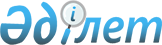 О внесении изменений в постановление Правительства Республики Казахстан от 18 декабря 2008 года № 1184Постановление Правительства Республики Казахстан от 19 ноября 2009 года № 1894

      В целях реализации Закона Республики Казахстан от 4 декабря 2008 года "О республиканском бюджете на 2009-2011 годы" Правительство Республики Казахстан ПОСТАНОВЛЯЕТ:



      1. Внести в постановление Правительства Республики Казахстан от 18 декабря 2008 года № 1184 "О реализации Закона Республики Казахстан "О республиканском бюджете на 2009-2011 годы" следующие изменения:



      1) в пункте 1:

      цифры "2821894548" заменить цифрами "2768742908";

      цифры "1455613715" заменить цифрами "1381278646";

      цифры "58813022" заменить цифрами "89630415";

      цифры "15056048" заменить цифрами "5458048";

      цифры "1292411763" заменить цифрами "1292375799";

      цифры "3253815321" заменить цифрами "3178048422";

      цифры "30197898" заменить цифрами "18736401";

      цифры "44219915" заменить цифрами "46201969";

      цифры "14022017" заменить цифрами "27465568";

      цифры "111506324" заменить цифрами "145583080";

      цифры "113006324" заменить цифрами "147083080";

      цифры "3,4" заменить цифрами "3,5";



      2) подпункт 12) пункта 3 исключить;



      3) в пункте 12-1:

      цифры "116984717" заменить цифрами "117404644";

      цифры "32813603" заменить цифрами "32792605";

      цифры "42899578" заменить цифрами "43340503";



      4) в пункте 12-2:

      цифры "11475184" заменить цифрами "9737987";

      цифры "691513" заменить цифрами "267702";

      цифры "10783671" заменить цифрами "9470285";



      5) в приложении 5 к указанному постановлению:

      в строке "Всего" цифры "270672" заменить цифрами "212012";

      в строке, порядковый номер 3, цифры "132383" заменить цифрами "73723";



      6) в приложении 7 к указанному постановлению:

      в строке "Всего" цифры "1016076" заменить цифрами "936694";

      в строке, порядковый номер 8, цифры "170476" заменить цифрами "138524";

      в строке, порядковый номер 11, цифры "124618" заменить цифрами "104388";

      в строке, порядковый номер 15, цифры "115299" заменить цифрами "88099";



      7) в приложении 8 к указанному постановлению:

      в строке "Всего" цифры "153347" заменить цифрами "151100";

      в строке, порядковый номер 2, цифры "46469" заменить цифрами "44222";



      8) в приложении 10 к указанному постановлению:

      в строке "Всего" цифры "4324734" заменить цифрами "4189900";

      в строке, порядковый номер 8, цифры "545661" заменить цифрами "518886";

      в строке, порядковый номер 15, цифры "406894" заменить цифрами "298835";



      9) в приложении 11 к указанному постановлению:

      в строке "Всего":

      цифры "1154587" заменить цифрами "1150062";

      цифры "2126044" заменить цифрами "2130569";

      в строке, порядковый номер 2:

      цифры "44786" заменить цифрами "40261";

      цифры "59301" заменить цифрами "63826";



      10) в приложении 12 к указанному постановлению:

      в строке "Всего" цифры "2034034" заменить цифрами "2176334";

      в строке, порядковый номер 11, цифры "505960" заменить цифрами "648260";



      11) в приложении 13 к указанному постановлению:

      в строке "Всего" цифры "15647943" заменить цифрами "15629356";

      в строке, порядковый номер 1, цифры "972047" заменить цифрами "971283";

      в строке, порядковый номер 2, цифры "1020871" заменить цифрами "1020768";

      в строке, порядковый номер 4, цифры "458200" заменить цифрами "458000";

      в строке, порядковый номер 12, цифры "542509" заменить цифрами "529068";

      в строке, порядковый номер 13, цифры "731570" заменить цифрами "727491";



      12) приложение 14 к указанному постановлению исключить;



      13) в приложении 17 к указанному постановлению:

      в строке "Всего" цифры "16418000" заменить цифрами "16262831";

      в строке, порядковый номер 14, цифры "1869469" заменить цифрами "1714300";



      14) в приложении 18 к указанному постановлению:

      в строке "Всего" цифры "3581705" заменить цифрами "2928650";

      в строке, порядковый номер 1, цифры "525815" заменить цифрами "585175";

      в строке, порядковый номер 6, цифры "83600" заменить цифрами "72064";

      в строке, порядковый номер 10, цифры "423421" заменить цифрами "150340";

      в строке, порядковый номер 14, цифры "682889" заменить цифрами "255091";



      15) в приложении 27 к указанному постановлению:

      в строке "Всего":

      цифры "1834857" заменить цифрами "1765645";

      цифры "1593781" заменить цифрами "1530473";

      цифры "241076" заменить цифрами "235172";

      в строке, порядковый номер 5:

      цифры "143972" заменить цифрами "127943";

      цифры "125733" заменить цифрами "111679";

      цифры "18239" заменить цифрами "16264";

      в строке, порядковый номер 8:

      цифры "190905" заменить цифрами "169066";

      цифры "173863" заменить цифрами "152024";

      в строке, порядковый номер 9:

      цифры "122275" заменить цифрами "104575";

      цифры "113437" заменить цифрами "95737";

      в строке, порядковый номер 14:

      цифры "222968" заменить цифрами "209324";

      цифры "186893" заменить цифрами "177178";

      цифры "36075" заменить цифрами "32146";



      16) в приложении 29 к указанному постановлению:

      в строке "Всего" цифры "21600000" заменить цифрами "9600000";

      в строке, порядковый номер 16, цифры "12592000" заменить цифрами "592000";



      17) в приложении 30 к указанному постановлению:

      в строке "Всего":

      цифры "42223000" заменить цифрами "40939900";

      цифры "7223000" заменить цифрами "5871605";

      цифры "30000000" заменить цифрами "30108295";

      цифры "5000000" заменить цифрами "4960000";

      в строке, порядковый номер 1:

      цифры "3581000" заменить цифрами "4610500";

      цифры "2599000" заменить цифрами "3560205";

      цифры "885000" заменить цифрами "953295";

      в строке, порядковый номер 3:

      цифры "6414000" заменить цифрами "4101400";

      цифры "4624000" заменить цифрами "2311400";

      в строке, порядковый номер 7:

      цифры "1425000" заменить цифрами "1465000";

      цифры "43000" заменить цифрами "3000";



      18) в приложении 32 к указанному постановлению:

      в строке "Всего":

      цифры "11489461" заменить цифрами "11453497";

      цифры "749374" заменить цифрами "713410";

      в строке, порядковый номер 7:

      цифры "732984" заменить цифрами "697020";

      цифры "88030" заменить цифрами "52066";



      19) в приложении 33 к указанному постановлению:

      в строке, порядковый номер 1 цифры "353000" заменить цифрами "199311";

      в строке, порядковый номер 2 цифры "897345" заменить цифрами "730965";

      после строки 7 дополнить строками следующего содержания:

"                                                               ";



      20) в приложении 33-2 к указанному постановлению:

      в таблице "Распределение сумм целевых текущих трансфертов областным бюджетам, бюджетам городов Астаны и Алматы на ремонт и содержание автомобильных дорог областного и районного значения, улиц городов и населенных пунктов":

      в строке "Всего" цифры "28916510" заменить цифрами "28905604";

      в строке, порядковый номер 1 цифры "682067" заменить цифрами "672561";

      в строке, порядковый номер 2 цифры "1509200" заменить цифрами "1507800";

      в таблице "Распределение сумм целевых трансфертов на развитие областным бюджетам, бюджетам городов Астаны и Алматы на строительство и реконструкцию автомобильных дорог областного и районного значения, улиц городов и населенных пунктов":

      в строке "Всего" цифры "3897093" заменить цифрами "3887001";

      в строке, порядковый номер 1 цифры "857600" заменить цифрами "849121";

      в строке "Реконструкция автомобильной дороги по улице Бр. Жубановых (от проспекта А. Молдагуловой до улицы Г. Жубановой) в городе Актобе" цифры "270519" заменить цифрами "270398";

      в строке "Реконструкция автомобильной дороги по проспекту Санкибай батыра (от проспекта А. Молдагуловой до улицы Г. Жубановой) в городе Актобе" цифры "259107" заменить цифрами "256760";

      в строке "Реконструкция автомобильной дороги по улице Есет батыра (от проспекта Абая до проспекта А. Молдагуловой) в городе Актобе" цифры "250548" заменить цифрами "248246";

      в строке "Реконструкция мостового перехода через реку Сазда в створе улицы Шайкенова в 11 микрорайоне города Актобе" цифры "77426" заменить цифрами "73717";

      в строке, порядковый номер 3 цифры "599071" заменить цифрами "597458";

      в строке "Реконструкция ул. Кутузова в границах (ул. Торайгырова - ул. Каз. Правды), участок (ул. Торайгырова - ул. Толстого)" цифры "480000" заменить цифрами "478387";



      21) секретно;



      22) приложения 1, 3, 4, 6, 9, 15, 19, 20, 23, 24, 26, 32-1, 32-2, 33-4, 33-5, 33-6 к указанному постановлению изложить в новой редакции согласно приложениям 1, 2, 3, 4, 5, 6, 7, 8, 9, 10, 11, 12, 13, 14, 15, 16 к настоящему постановлению.



      2. Центральным исполнительным органам в недельный срок внести в Правительство Республики Казахстан предложения о приведении в соответствие с настоящим постановлением ранее принятых решений Правительства Республики Казахстан.



      3. Настоящее постановление вводится в действие со дня подписания.      Премьер-Министр

      Республики Казахстан                       К. Масимов

Приложение 1        

к постановлению Правительства

Республики Казахстан    

от 19 ноября 2009 года № 1894

Приложение 1        

к постановлению Правительства

Республики Казахстан     

от 18 декабря 2008 года № 1184

                               Перечень

    республиканских бюджетных инвестиционных проектов, а также

    местных бюджетных инвестиционных проектов, финансируемых

     за счет целевых трансфертов на развитие и кредитов из

           республиканского бюджета на 2009-2011 годы

Приложение 2        

к постановлению Правительства

Республики Казахстан    

от 19 ноября 2009 года № 1894

Приложение 3        

к постановлению Правительства 

Республики Казахстан     

от 18 декабря 2008 года № 1184 

        Распределение сумм целевых текущих трансфертов

     областным бюджетам, бюджетам городов Астаны и Алматы

     на содержание вновь вводимых объектов здравоохранения

Приложение 3        

к постановлению Правительства

Республики Казахстан    

от 19 ноября 2009 года № 1894

Приложение 4        

к постановлению Правительства 

Республики Казахстан     

от 18 декабря 2008 года № 1184 

        Распределение сумм целевых текущих трансфертов

     областным бюджетам, бюджетам городов Астаны и Алматы

       на содержание вновь вводимых объектов образования

Приложение 4        

к постановлению Правительства

Республики Казахстан    

от 19 ноября 2009 года № 1894

Приложение 6        

к постановлению Правительства 

Республики Казахстан     

от 18 декабря 2008 года № 1184 

         Распределение сумм целевых текущих трансфертов

     областным бюджетам, бюджетам городов Астаны и Алматы

        на закуп лекарственных средств, вакцин и других

                 иммунобиологических препаратов                                                      тыс. тенге

Приложение 5        

к постановлению Правительства

Республики Казахстан    

от 19 ноября 2009 года № 1894

Приложение 9        

к постановлению Правительства

Республики Казахстан    

от 18 декабря 2008 года № 1184

        Распределение сумм целевых текущих трансфертов

    областным бюджетам, бюджетам городов Астаны и Алматы

       на размещение государственного социального заказа в

                    неправительственном секторе

Приложение 6        

к постановлению Правительства

Республики Казахстан    

от 19 ноября 2009 года № 1894

Приложение 15        

к постановлению Правительства 

Республики Казахстан     

от 18 декабря 2008 года № 1184 

          Распределение сумм целевых текущих трансфертов

       областным бюджетам, бюджетам городов Астаны и Алматы

                    на поддержку семеноводства

Приложение 7        

к постановлению Правительства

Республики Казахстан    

от 19 ноября 2009 года № 1894

Приложение 19        

к постановлению Правительства 

Республики Казахстан     

от 18 декабря 2008 года № 1184 

      Распределение сумм целевых текущих трансфертов

   областным бюджетам, бюджетам городов Астаны и Алматы на

      cубсидирование стоимости услуг по доставке воды

         сельскохозяйственным товаропроизводителям

Приложение 8        

к постановлению Правительства

Республики Казахстан    

от 19 ноября 2009 года № 1894

Приложение 20        

к постановлению Правительства 

Республики Казахстан     

от 18 декабря 2008 года № 1184 

    Распределение сумм целевых текущих трансфертов областным

    бюджетам, бюджетам городов Астаны и Алматы на обеспечение

         закладки и выращивания многолетних насаждений

             плодово-ягодных культур и винограда

Приложение 9        

к постановлению Правительства

Республики Казахстан    

от 19 ноября 2009 года № 1894

Приложение 23        

к постановлению Правительства 

Республики Казахстан     

от 18 декабря 2008 года № 1184 

    Распределение сумм целевых текущих трансфертов областным

   бюджетам, бюджетам городов Астаны и Алматы для реализации

    мер социальной поддержки специалистов социальной сферы

                  сельских населенных пунктов

Приложение 10        

к постановлению Правительства

Республики Казахстан    

от 19 ноября 2009 года № 1894

Приложение 24        

к постановлению Правительства 

Республики Казахстан     

от 18 декабря 2008 года № 1184

    Распределение сумм целевых текущих трансфертов областным

    бюджетам, бюджетам городов Астаны и Алматы на реализацию

        Государственной программы развития образования в

              Республике Казахстан на 2005-2010 годы                                                          тыс. тенге

Приложение 11        

к постановлению Правительства

Республики Казахстан    

от 19 ноября 2009 года № 1894

Приложение 26        

к постановлению Правительства 

Республики Казахстан     

от 18 декабря 2008 года № 1184 

                           Распределение

      сумм целевых текущих трансфертов областным бюджетам,

          бюджетам городов Астаны и Алматы на реализацию

       Государственной программы реформирования и развития

               здравоохранения Республики Казахстан

                         на 2005-2010 годы                                                         в тыс. тенге

Приложение 12        

к постановлению Правительства

Республики Казахстан    

от 19 ноября 2009 года № 1894

Приложение 32-1      

к постановлению Правительства 

Республики Казахстан     

от 18 декабря 2008 года № 1184 

   Распределение сумм целевых текущих трансфертов областным

   бюджетам, бюджетам городов Астаны и Алматы на расширение

   программы социальных рабочих мест и молодежной практики                                                       тыс. тенге

Приложение 13        

к постановлению Правительства

Республики Казахстан    

от 19 ноября 2009 года № 1894

Приложение 32-2       

к постановлению Правительства 

Республики Казахстан    

от 18 декабря 2008 года № 1184 

 Распределение сумм резерва Правительства Республики Казахстан

Приложение 14        

к постановлению Правительства

Республики Казахстан    

от 19 ноября 2009 года № 1894

Приложение 33-4        

к постановлению Правительства 

Республики Казахстан     

от 18 декабря 2008 года № 1184 

Распределение сумм целевых текущих трансфертов областным 

бюджетам, бюджетам городов Астаны и Алматы на ремонт 

инженерно-коммуникационной инфраструктуры и благоустройство 

городов и населенных пунктов                                                           тыс. тенге

Приложение 15        

к постановлению Правительства

Республики Казахстан    

от 19 ноября 2009 года № 1894

Приложение 33-5     

к постановлению Правительства 

Республики Казахстан    

от 18 декабря 2008 года № 1184 

       Целевые трансферты на развитие областным бюджетам,

     бюджетам городов Астаны и Алматы на развитие инженерно-

   коммуникационной инфраструктуры и благоустройство городов и

                        населенных пунктов

Приложение 16        

к постановлению Правительства

Республики Казахстан    

от 19 ноября 2009 года № 1894

Приложение 33-6       

к постановлению Правительства 

Республики Казахстан     

от 18 декабря 2008 года № 1184 

     Распределение сумм целевых текущих трансфертов областным

    бюджетам, бюджетам городов Астаны и Алматы на подготовку и

                       переподготовку кадров                                                         тыс. тенге
					© 2012. РГП на ПХВ «Институт законодательства и правовой информации Республики Казахстан» Министерства юстиции Республики Казахстан
				12345678Предоставление

услуг в части

ведения единого

Интернет-

портала по

казахстанскому

содержаниюСоздание и

ведение

единого

Интернет

портала по

казахстанс-

кому

содержаниюМинистерство

индустрии и

торговли

Республики

КазахстанАО

«Казахс-

танское

контрактное

агентство»001 «Услуги по

обеспечению

конкурентоспособ-

ности несырьевого

сектора казахстан-

ской экономики и

ее интеграции в

систему мирохозяй-

ственных связей,

защита отечествен-

ного потребителя

от некачественной

продукции, форми-

рованию устойчивого

развития населенных

пунктов и

территорий»65 0009Предоставление

услуг по

мониторингу

казахстанского

содержанияМониторинг

казахстанс-

кого

содержанияМинистерство

индустрии и

торговли

Республики

КазахстанАО «Казах-

станское

контрактное

агентство»070 «Мониторинг

казахстанского

содержания при

закупке товаров,

работ и услуг»17 628Функциональная группаФункциональная группаФункциональная группаФункциональная группаФункциональная группаФункциональная группаСумма, тыс. тенгеСумма, тыс. тенгеСумма, тыс. тенгеАдминистраторАдминистраторАдминистраторАдминистраторАдминистраторСумма, тыс. тенгеСумма, тыс. тенгеСумма, тыс. тенгеПрограммаПрограммаПрограммаПрограммаСумма, тыс. тенгеСумма, тыс. тенгеСумма, тыс. тенгеПодпрограммаПодпрограммаПодпрограммаСумма, тыс. тенгеСумма, тыс. тенгеСумма, тыс. тенгеИнвестиционный проектИнвестиционный проектСумма, тыс. тенгеСумма, тыс. тенгеСумма, тыс. тенгеНаименование2009 год2010 год2011 год11111234501Государственные услуги

общего характера11 461 3646 080 6272 923 561в том числе на инвестиционные

проекты:104Канцелярия Премьер-Министра

Республики Казахстан200 128901 132021Создание Ситуационного

центра Премьер-Министра

Республики Казахстан200 128901 132в том числе на инвестиционные

проекты:ПрочиеСоздание Ситуационного центра

Премьер-Министра Республики

Казахстан200 128901 132204Министерство иностранных дел

Республики Казахстан640 4541 212 750009Приобретение и

строительство объектов

недвижимости за рубежом для

размещения дипломатических

представительств Республики

Казахстан640 4541 212 750в том числе на инвестиционные

проекты:ПрочиеСтроительство резиденции Посла

и административного здания

Посольства Республики

Казахстан в Объединенных

Арабских Эмиратах (город

Абу-Даби)131 685Строительство

административного здания,

жилого дома и реконструкция

резиденции Посольства

Республики Казахстан в

Федеративной Республике

Германия508 7691 212 750217Министерство финансов

Республики Казахстан9 251 3414 286 5401 975 814014Модернизация таможенной

службы590 318423 109423 404004За счет внешних займов261 653в том числе на инвестиционные

проекты:Модернизация таможенной службы261 653016За счет софинансирования

внешних займов из

республиканского бюджета328 665423 109423 404в том числе на инвестиционные

проекты:Модернизация таможенной службы328 665423 109423 404026Строительство объектов

таможенного контроля и

таможенной инфраструктуры1 644 097631 919в том числе на инвестиционные

проекты:Актюбинская областьСтроительство инфраструктуры

таможенного поста "Каргалы" в

Актюбинской области19 851Алматинская областьСтроительство 3-х этажного

18-ти квартирного жилого дома

с инженерным обеспечением для

таможни "Коргас" (2 шт) в

Алматинской области111 359Западно-Казахстанская

областьСтроительство единого

контрольно-пропускного пункта

"Бырлик" в Западно-

Казахстанской области200 000Мангистауская областьСтроительство единого

контрольно-пропускного пункта

"Тажен" Мангистауской области449 844200 000Строительство единого

контрольно-пропускного пункта

"Темир Баба" Мангистауской

области475 257200 090Департамент таможенного

контроля с центром таможенного

оформления в городе Актау

Мангистауской области200 000231 829Южно-Казахстанская областьРеконструкция пункта пропуска

"Жибек Жолы" в Южно-

Казахстанской области187 786029Создание информационной

системы Казначейства1 407 640313 978в том числе на инвестиционные

проекты:ПрочиеСоздание информационной

системы Казначейства1 407 640313 978030Создание и развитие

информационных систем

Министерства финансов

Республики Казахстан183 7726 0006 500в том числе на инвестиционные

проекты:ПрочиеСоздание и развитие

информационных систем

Министерства финансов

Республики Казахстан183 7726 0006 500031Создание информационной

системы "ТАИС" и

"Электронная таможня"616 976500 000500 000в том числе на инвестиционные

проекты:ПрочиеСоздание информационной

системы "ТАИС" и "Электронная

таможня"616 976500 000500 000032Развитие информационной

системы "Реестр государ-

ственной собственности"25 000в том числе на инвестиционные

проекты:ПрочиеРазвитие информационной

системы "Реестр государствен-

ной собственности"25 000033Развитие автоматизированной

интегрированной информа-

ционной системы "Электрон-

ные государственные

закупки"391 84170 070в том числе на инвестиционные

проекты:ПрочиеРазвитие автоматизированной

интегрированной информационной

системы "Электронные

государственные закупки"391 84170 070035Строительство и

реконструкция объектов

казначейства80 755в том числе на инвестиционные

проекты:Алматинская областьПристройка к зданию

казначейства в городе

Талдыкорган80 755036Модернизация информационных

систем налоговых органов,

связанных с изменением

налогового законодательства2 839 893607 392205 301в том числе на инвестиционные

проекты:ПрочиеМодернизация информационных

систем Налоговых органов,

связанных с изменением

налогового законодательства2 839 893607 392205 301040Строительство центров

приема и обработки

информации налоговых

органов611 095491 511в том числе на инвестиционные

проекты:ПрочиеСтроительство центров

обработки информации

Налогового Комитета

Министерства финансов

Республики Казахстан611 095491 511055Создание и развитие

информационной системы

финансового мониторинга859 9541 242 561840 609в том числе на инвестиционные

проекты:ПрочиеСоздание и развитие

информационной системы

финансового мониторинга859 9541 242 561840 609220Министерство экономики и

бюджетного планирования

Республики Казахстан489 411130 12440 615003Создание и развитие

информационной системы в

сфере государственного

планирования489 411130 12440 615в том числе на инвестиционные

проекты:ПрочиеСоздание и развитие

информационной системы в сфере

государственного планирования489 411130 12440 615603Агентство Республики Казахстан

по информатизации и связи1 019 098126 085011Создание государственных

баз данных210 850в том числе на инвестиционные

проекты:ПрочиеСоздание государственных баз

данных е-лицензирование210 850012Создание информационной

инфраструктуры

государственных органов400 660в том числе на инвестиционные

проекты:ПрочиеСоздание информационной

инфраструктуры государственных

органов400 660013Создание комплексной

системы предоставления

услуг "Government to

Government", "Government

to Consumer"99 778в том числе на инвестиционные

проекты:ПрочиеСоздание комплексной системы

предоставления услуг

"Government to Government"

"Government to Consumer"99 778015Создание инфраструктуры

открытых ключей националь-

ной идентификационной

системы Республики

Казахстан64 155в том числе на инвестиционные

проекты:ПрочиеСоздание инфраструктуры

открытых ключей национальной

идентификационной системы РК64 155016Создание системы защиты

инфраструктуры "электронно-

го правительства"102 455126 085в том числе на инвестиционные

проекты:ПрочиеСоздание системы защиты

инфраструктуры "электронного

правительства"102 455126 085018Создание автоматизированной

системы "Платежный шлюз

электронного правительства"141 200в том числе на инвестиционные

проекты:ПрочиеСоздание автоматизированной

системы "Платежный шлюз

электронного правительства"141 200606Агентство Республики Казахстан

по статистике61 060125 0006 000003Создание информационных

систем органов государст-

венной статистики61 060125 0006 000в том числе на инвестиционные

проекты:ПрочиеСоздание информационных систем

органов государственной

статистики61 060125 0006 00002Оборона33 949 28440 222 19733 988 964в том числе на инвестиционные

проекты:202Министерство по чрезвычайным

ситуациям Республики Казахстан27 174 22318 778 00015 000 000003Строительство и

реконструкция объектов

защиты от чрезвычайных

ситуаций27 174 22318 778 00015 000 000в том числе на инвестиционные

проекты:Акмолинская областьРазработка проектно-сметной

документации и строительство

пожарного депо в городе

Щучинске Акмолинской области

на 6 автомобилей444 250Разработка проектно-сметной

документации и строительство

пожарного депо в городе

Щучинске Акмолинской области

на 6 автомобилей442 150Разработка проектно-сметной

документации и строительство

пожарного депо в поселке

Боровое Щучинского района

Акмолинской области на 6

автомобилей431 969г. АстанаЗащита города Астаны от

затопления паводковыми водами

реки Есил4 200 3623 516 000Разработка проектно-сметной

документации для строительства

пожарного депо на 6 выездов в

городе Астане14 000Доработка проектно-сметной

документации и строительство

комплекса зданий пожарного

депо на 6 автомобилей по

проспекту Тлендиева

(Астраханское шоссе) в городе

Астане361 492262 000Южно-Казахстанская областьСтроительство противопаводково-

го Коксарайского контррегуля-

тора на реке Сырдарья в

Южно-Казахстанской области21 280 00015 000 00015 000 000208Министерство обороны

Республики Казахстан6 775 06120 050 69716 898 464003Создание автоматизированной

системы управления

Вооруженных Сил419 4331 406 2001 406 200в том числе на инвестиционные

проекты:ПрочиеСоздание автоматизированной

системы управления Вооруженных

Сил419 4331 406 2001 406 200004Строительство объектов

Вооруженных Сил6 355 62818 644 49715 492 264в том числе на инвестиционные

проекты:ПрочиеДля служебного пользования6 355 62818 644 49715 492 264678Республиканская гвардия

Республики Казахстан1 393 5002 090 500002Строительство объектов

Республиканской гвардии1 393 5002 090 500в том числе на инвестиционные

проекты:г. АстанаСтроительство военного городка

бригады Республиканской

гвардии Республики Казахстан1 393 5002 090 50003Общественный порядок,

безопасность, правовая,

судебная, уголовно-

исполнительная деятельность10 872 46713 977 96210 332 657в том числе на инвестиционные

проекты:201Министерство внутренних дел

Республики Казахстан1 165 4594 337 1454 289 165006Развитие информационных

систем308 1871 542 5451 778 320в том числе на инвестиционные

проекты:ПрочиеАвтоматизированная

информационно-поисковая

система "ДТП"164 570Автоматизированная

информационно-поисковая

система "Контроль"198 486148 933Создание ведомственного

веб-портала Министерства

внутренних дел Республики

Казахстан109 701177 600Автоматизированная

информационная система

видеоконтроля и фиксации

нарушений правил дорожного

движения с процессинговыми

центрами (Видеоконтроль)1 051 4421 778 320007Строительство,

реконструкция объектов

общественного порядка и

безопасности650 0002 794 6002 510 845в том числе на инвестиционные

проекты:Актюбинская областьСтроительство объектов для

размещения военнослужащих

внутренних войск по охране

исправительных учреждений в

поселке Жем Актюбинской

области203 000г. АстанаСтроительство типового

военного городка с жилым домом

для военнослужащих внутренних

войск в городе Астане650 0001 150 0001 760 845Строительство комплекса зданий

и сооружений для размещения

Полка полиции Министерства

внутренних дел Республики

Казахстан по охране

дипломатических представи-

тельств в городе Астане300 000750 000Жамбылская областьСтроительство объектов для

размещения военнослужащих

внутренних войск по охране

исправительных учреждений в

городе Тараз Жамбылской

области177 603Костанайская областьСтроительство объектов для

размещения военнослужащих

внутренних войск по охране

исправительных учреждений в

поселке Степной Костанайской

области549 607Кызылординская областьСтроительство объектов для

размещения военнослужащих

внутренних войск по охране

исправительных учреждений в

городе Кызылорда

Кызылординской области188 786Южно-Казахстанская областьСтроительство объектов для

размещения военнослужащих

внутренних войск по охране

исправительных учреждений в

городе Ленгер Южно-

Казахстанской области225 604008Модернизация и развитие

спутниковой сети передачи

данных и телефонии162 239в том числе на инвестиционные

проекты:ПрочиеМодернизация и развитие

спутниковой сети передачи

данных и телефонии162 239009Государственный проект 345 033в том числе на инвестиционные

проекты:Алматинская областьСоздание ЦОУ в городе

Талдыкорган45 033221Министерство юстиции

Республики Казахстан1 918 445004Строительство и

реконструкция объектов

уголовно-исполнительной

системы1 918 445в том числе на инвестиционные

проекты:Алматинская областьСтроительство и реконструкция

Учреждения ЛА-155/12 под ИК

строгого режима в п. Заречный,

Алматинской области904 700Атырауская областьРеконструкция производственной

базы ТОО "Лейла" под женскую

исправительную колонию в

г. Атырау713 745г. АлматыРеконструкция и расширение

следственного изолятора в

городе Алматы300 000410Комитет национальной

безопасности Республики

Казахстан6 668 9738 580 0835 990 617002Программа развития системы

национальной безопасности6 668 9738 580 0835 990 617в том числе на инвестиционные

проекты:ПрочиеСекретно6 668 9738 580 0835 990 617501Верховный Суд Республики

Казахстан1 015 4151 008 584002Создание единой автомати-

зированной информационно-

аналитической системы

органов судебной системы

Республики Казахстан213 373в том числе на инвестиционные

проекты:ПрочиеСоздание единой автоматизи-

рованной информационно-

аналитической системы органов

судебной системы Республики

Казахстан213 373006Строительство объектов

органов судебной системы1 015 415795 211в том числе на инвестиционные

проекты:Акмолинская областьСтроительство типового здания

районного суда с территориаль-

ным участком судебных

исполнителей на базе

Целиноградского районного суда

Акмолинской области276 008Актюбинская областьРеконструкция здания

областного суда в городе

Актобе Актюбинской области100 000Расширение административного

здания областного суда в

городе Актобе Актюбинской

области. Строительство

пристройки для присяжных

заседателей50 450Алматинская областьСтроительство здания

Карасайского районного суда

по улице Макашева в городе

Каскелене Алматинской области200 787г. АлматыСтроительство надстройки

здания Жетысуского суда города

Алматы156 287Жамбылская областьСтроительство 3-х этажной

пристройки к административному

зданию суда Жамбылской области

в городе Тараз218 034Кызылординская областьСтроительство административного

здания 3-х составного районного

суда в поселке Шиели

Шиелийского района

Кызылординской области87 356Мангистауская областьСтроительство пристройки к

административному зданию

Мангистауского областного суда

в городе Актау Мангистауской

области26 493Строительство

административного 3-х этажного

здания военного суда и

администратора судов в городе

Актау Мангистауской области100 000Южно-Казахстанская областьСтроительство типового здания

специализированного

межрайонного экономического

суда с территориальным

участком судебных исполнителей

на базе "Районного суда

Южно-Казахстанской области

совместно с СМЭС"595 211618Агентство Республики Казахстан

по борьбе с экономической и

коррупционной преступностью

(финансовая полиция)104 17552 15052 875003Создание единой

автоматизированной

информационно-телекоммуни-

кационной системы104 17552 15052 875в том числе на инвестиционные

проекты:ПрочиеСоздание единой автоматизиро-

ванной информационно-

телекоммуникационной системы104 17552 15052 87504Образование76 374 63079 741 87946 958 562в том числе на инвестиционные

проекты:201Министерство внутренних дел

Республики Казахстан1 500 0001 500 000013Строительство и

реконструкция объектов

образования1 500 0001 500 000в том числе на инвестиционные

проекты:Алматинская областьСтроительство учебного центра

боевой и методической

подготовки Министерства

внутренних дел Республики

Казахстан с военным городком в

поселке Заречный Алматинской

области1 500 0001 500 000212Министерство сельского

хозяйства Республики Казахстан20 686007Строительство и

реконструкция объектов

образования в сфере

сельского хозяйства20 686в том числе на инвестиционные

проекты:г. АстанаСтроительство учебного корпуса

технического факультета

Казахского государственного

агротехнического университета

имени С. Сейфуллина в городе

Астане20 686225Министерство образования и

науки Республики Казахстан76 166 79378 050 27944 558 562004Развитие сетей

инновационной системы по

проекту коммерциализации

научных исследований2 0481 209 728176 230004За счет внешних займов524 86484 440в том числе на инвестиционные

проекты:Развитие сетей инновационной

системы по проекту

коммерциализации научных

исследований524 86484 440016За счет софинансирования

внешних займов из

республиканского бюджета2 048684 86491 790в том числе на инвестиционные

проекты:Развитие сетей инновационной

системы по проекту

коммерциализации научных

исследований2 048684 86491 790005Строительство и

реконструкция объектов

образования и науки16 064 7606 283 463в том числе на инвестиционные

проекты:Алматинская областьСтроительство школы-интерната

для детей с проблемами зрения в

городе Есик Енбекшиказахского

района Алматинской области на

250 мест1 332 885Атырауская областьСтроительство Межрегионального

профессионального центра по

подготовке и переподготовке

кадров технического и

обслуживающего труда для

нефтегазовой отрасли на 700

мест в городе Атырау

Атырауской области2 385 651Восточно-Казахстанская

областьСтроительство Межрегионального

профессионального центра по

подготовке и переподготовке

кадров технического и

обслуживающего труда для

машиностроительной отрасли на

700 ученических мест в городе

Усть-Каменогорске

Восточно-Казахстанской области16 3072 191 009г. АлматыРеконструкция комплекса зданий

РГКП "Центральная научная

библиотека"1 750 859Строительство объектов второй

очереди университетского

городка Казахского

национального университета

имени Аль-Фараби в городе

Алматы2 769 586Строительство общежития на 450

мест (дом студентов) РГКП

"Казахский государственный

женский педагогический

институт", расположенного по

адресу город Алматы, улица

Гоголя, 161361 042г. АстанаРеспубликанская школа-интернат

для одаренных детей в городе

Астане299 289306 950Строительство Национального

центра биотехнологий

Республики Казахстан2 275 586Строительство библиотеки

Евразийского национального

университета им. Л.Н.

Гумилева в городе Астане1 575 920Западно-Казахстанская

областьСтроительство общежития на 308

мест Западно-Казахстанского

государственного университета

имени М. Утемисова369 541Строительство общежития на 560

мест Западно-Казахстанского

аграрно-технического

университета имени Жангир-хана589 666Карагандинская областьСтроительство школы-интерната

для детей с проблемами зрения на 250 мест в городе Караганде

Карагандинской области207 198Мангистауская областьСтроительство здания учебного

корпуса инженерно-технического

института в составе

университетского комплекса

Актауского государственного

университета имени Ш. Есенова.

Корпуса 1, 2, 3, 41 286 719Павлодарская областьСтроительство Межрегионального

профессионального центра по

подготовке и переподготовке

кадров технического и

обслуживающего труда для

топливно-энергетической

отрасли на 700 мест в городе

Экибастузе Павлодарской

области2 792 027Южно-Казахстанская областьСтроительство главного

учебного корпуса

Международного казахско-

турецкого университета имени

Х.А. Ясави в городе Туркестане452 864Строительство учебного

медицинского корпуса

Международного казахско-

турецкого университета имени

Х.А. Ясави в городе Туркестане75 000Строительство общежития для студентов медицинских специальностей на 500 мест для Международного казахско-

турецкого университета имени

Х.А. Ясави в городе Туркестане15 000Строительство Межрегионального

профессионального центра по

подготовке и переподготовке

кадров технического и

обслуживающего труда для

обрабатывающей отрасли на 700

мест в городе Шымкенте

Южно-Казахстанской области44 7471 250 377012Целевые трансферты на

развитие областным

бюджетам, бюджетам городов

Астаны и Алматы на

строительство и

реконструкцию объектов

образования и областному

бюджету Алматинской области

и бюджету города Алматы для

сейсмоусиления объектов

образования60 099 98570 557 08844 382 332в том числе на инвестиционные

проекты:Акмолинская областьСтроительство детского сада

на 320 мест в селе Красный Яр

города Кокшетау336 000Строительство детского сада

на 320 мест в городе Кокшетау

Акмолинской области183 109Строительство интеллектуальной

школы Первого Президента

Республики Казахстан на 1200

мест в городе Кокшетау

Акмолинской области824 335Строительство детского сада

на 320 мест в селе Кощи

Целиноградского района

Акмолинской области371 280Строительство школы на 1200

мест в поселке Шортанды

Шортандинского района

Акмолинской области311 881Строительство детского сада

на 280 мест в городе Щучинск

Щучинского района Акмолинской

области371 280Строительство детского сада

на 320 мест в поселке Бестобе

города Степногорска

Акмолинской области420 000Строительство детского сада

на 320 мест в селе Ильинка

Целиноградского района

Акмолинской области371 280Строительство детского сада

на 140 мест в селе Вознесенка

Буландинского района

Акмолинской области160 000Строительство детского сада

на 280 мест в селе Астраханка

Астраханского района

Акмолинской области370 000Строительство

профессионально-технического

лицея на 600 мест в городе

Кокшетау Акмолинской области671 500Строительство средней школы на

600 мест в селе Александровка

Аршалынского района

Акмолинской области705 600Строительство детского сада

на 140 мест в городе Степняк

Енбекшильдерского района

Акмолинской области160 000Строительство детского сада на

320 мест в городе Ерейментау

Ерейментауского района

Акмолинской области265 999Строительство детского сада

на 320 мест в селе Акмол

(Малиновка) Целиноградского

района Акмолинской области255 999Строительство казахской

средней школы на 420

ученических мест в городе

Есиль Есильского района

Акмолинской области22 495Строительство

профессионально-технического

лицея на 600 мест в городе

Макинске Буландинского района

Акмолинской области682 500Строительство

профессионально-технического

лицея на 300 мест с общежитием

на 200 мест в селе Акмол

Целиноградского района

Акмолинской области644 500Строительство

профессионально-технического

лицея на 300 мест с общежитием

на 200 мест в селе Коргалжино

Коргалжинского района

Акмолинской области644 500Актюбинская областьСтроительство средней школы

на 504 места в городе Хромтау

Актюбинской области662 686Строительство интеллектуальной

школы Первого Президента

Республики Казахстан на 600

мест в городе Актобе

Актюбинской области427 716Строительство детского сада на

320 мест в городе Актобе район

Новый Актюбинской области399 500Строительство детского сада на

280 мест в поселке Уил

Уилского района Актюбинской

области371 280Строительство детского сада на

320 мест в городе Актобе 12

микрорайон Актюбинской области399 506Строительство детского сада на

320 мест в городе Актобе район

Заречный Актюбинской области399 500Строительство детского сада на

320 мест в городе Актобе район

Юго-запад Актюбинской области399 500Строительство средней школы

на 300 мест в селе Шубарши

Темирского района Актюбинской

области218 000218 000Строительство детского сада

на 280 мест в поселке Иргиз

Иргизского района Актюбинской

области371 280Строительство

профессионально-технического

лицея на 600 мест в городе

Актобе Актюбинской области354 000756 000Строительство детского сада на

280 мест в поселке Бадамша

Каргалинского района

Актюбинской области371 280Строительство детского сада на

280 мест в поселке Шубаркудук

Темирского района Актюбинской

области371 280Строительство детского сада на

320 мест в городе Кандыагаш

Мугалжарского района

Актюбинской области424 320Строительство детского сада на

280 мест в поселке Карабутак

Айтекебийского района

Актюбинской области371 280Строительство средней школы

на 600 мест в городе Актобе

Актюбинской области436 000436 000Строительство Карашатауской

средней школы на 320 мест в

селе Кумкудук Айтекебийского

района Актюбинской области341 121Строительство Кызылжулдызской

средней школы на 270 мест в

селе Аралтобе Айтекебийского

района Актюбинской области148 859Строительство

профессионально-технического

лицея на 320 мест с общежитием

на 120 мест в поселке Иргиз

Иргизского района Актюбинской

области492 000Строительство

профессионально-технического

лицея на 320 мест с общежитием

на 120 мест в поселке Мартук

Мартукского района Актюбинской

области492 000Строительство

профессионально-технического

лицея на 600 мест с общежитием

на 120 мест в поселке

Шубаркудук Темирского района

Актюбинской области380 000530 000Алматинская областьСтроительство интеллектуальной

школы Первого Президента

Республики Казахстан на 900

мест в городе Талдыкорган

Алматинской области705 600620 589Строительство детского сада на

280 мест в городе Талдыкорган

Алматинской области279 133Строительство детского сада в

селе Акши Илийского района на

280 мест Алматинской области371 280Строительство детского сада в

городе Талгар Талгарского

района на 320 мест Алматинской

области424 320Строительство детского сада в

селе Кегень Райымбекского

района на 280 мест Алматинской

области371 280Строительство детского сада в

селе Узынагаш Жамбылского

района на 280 мест Алматинской

области371 280Строительство средней школы № 4

на 500 мест в селе Каргалы

Жамбылского района Алматинской

области106 498Строительство детского сада в

городе Уштобе Каратальского

района на 320 мест Алматинской

области424 320Строительство детского сада в

селе Каракастек Жамбылского

района на 280 мест Алматинской

области371 280Строительство детского сада в

поселке Сарыозек Кербулакского

района на 280 мест Алматинской

области371 280Строительство детского сада в

селе Тургень Енбекшиказахского

района на 280 мест Алматинской

области371 280Строительство детского сада

на 280 мест в селе Маловодное

Енбекшиказахского района

Алматинской области371 280Сейсмоусиление с

восстановительными работами

детского сада в селе Акжар

Алакольского района

Алматинской области69 950Строительство средней школы

имени Молдагуловой на 600 мест

в селе Октябрь Карасайского

района Алматинской области436 000436 000Строительство средней школы

имени И. Алтынсарина на 450

мест в городе Жаркент

Панфиловского района

Алматинской области276 675226 250Сейсмоусиление с

восстановительными работами

детского сада в селе Бижанова

Енбекшиказахского района

Алматинской области14 223Сейсмоусиление с

восстановительными работами

средней школы № 13 в городе

Уштобе Каратальского района

Алматинской области131 878Строительство

профессионально-технического

лицея на 360 мест в поселке

Сарыозек Кербулакского района

Алматинской области552 295Строительство

профессионально-технического

лицея в селе Каракемир на 600

мест Енбекшиказахского района

Алматинской области798 050Строительство

профессионально-технического

лицея на 600 мест в поселке

Карабулак Ескельдинского

района Алматинской области591 400386 000Сейсмоусиление с

восстановительными работами

здания школы имени Сикымова в

поселке Жансугурова Аксуского

района Алматинской области147 56444 113Сейсмоусиление с

восстановительными работами

здания профессиональной школы

№ 10 в селе Баканас

Балхашского района Алматинской

области51 828Сейсмоусиление с

восстановительными работами

здания детского сада "Болашак"

в селе Талдыбулак

Кербилукского района

Алматинской области104 049Атырауская областьСтроительство детского сада на

280 мест в микрорайоне Нурсая

города Атырау371 280Строительство детского сада

на 280 мест в микрорайоне

Жумыскер-2 города Атырау371 280Строительство детского сада

на 280 мест в микрорайоне

Привокзальный города Атырау371 280Строительство детского сада

на 280 мест в селе Махамбет

Махамбетского района

Атырауской области371 280Строительство детского сада

на 280 мест в селе Ганюшкино

Курмангазинского района

Атырауской области371 280Строительство детского сада

на 280 мест в поселке

Жана-Каратон Жылыойского

района Атырауской области371 280Строительство средней школы

имени Тайманова на 300 мест в

селе Талгарьян города Атырау

Атырауской области218 000218 000Строительство средней школы

имени Тайманова на 624 места в

селе Жумыскер города Атырау

Атырауской области159 600Строительство детского сада на

320 мест в участке 5 городе

Кульсары Жылыойского района

Атырауской области371 280Строительство средней школы

имени Шахатова на 424 места в

поселке Макат Макатского

района Атырауской области209 600Строительство средней школы

имени Сланова на 220 мест в

селе Тайсоган Кызылкогинского

района Атырауской области79 320Строительство

профессионально-технического

лицея на 320 ученических мест

с общежитием на 100 мест в

селе Аккистау Исатайского

района Атырауской области484 000Восточно-Казахстанская

областьСтроительство детского сада на

100 мест в городе Курчатов

Восточно-Казахстанской области130 000Строительство средней школы на

320 мест в поселке Благодарное

Восточно-Казахстанской области450 910Строительство детского сада

на 320 мест в городе

Семипалатинске Восточно-

Казахстанской области220 000Строительство средней школы

на 250 мест в селе Ушбиик

Жарминского района

Восточно-Казахстанской области275 295Реконструкция детского сада

на 140 мест в селе Курчум

Курчумского района

Восточно-Казахстанской области180 000Строительство детского сада

на 200 мест в городе Аякоз

Аягозского района

Восточно-Казахстанской области79 200150 000Строительство средней школы

на 320 мест в селе Урыль

Катон-Карагайского района

Восточно-Казахстанской области376 837Строительство детского сада на

280 мест в городе Шемонаиха

Шемонаихинского района

Восточно-Казахстанской области310 800Строительство средней школы на

400 мест в поселке Холодный

ключ города Семипалатинск

Восточно-Казахстанской области162 456Строительство детского сада на

360 мест в левобережной части

города Усть-Каменогорска

Восточно-Казахстанской области360 000Строительство

профессионально-технического

лицея на 300 мест с общежитием

на 200 мест в городе Семей

Восточно-Казахстанской области316 100460 000Строительство интеллектуальной

школы Первого Президента

Республики Казахстан на 1000

мест в городе Усть-

Каменогорск Восточно-

Казахстанской области1 300 000Строительство детского сада на

140 мест с казахским языком

обучения в селе Георгиевка

(Калбатау) Жарминского района

Восточно-Казахстанской области210 000Строительство

профессионально-технического

лицея на 300 мест с общежитием

на 200 мест в городе Аягуз

Аягузского района в

Восточно-Казахстанской области270 000432 000г. АлматыСейсмоусиление средней школы

№ 78 города Алматы157 319Сейсмоусиление средней школы

№ 120 города Алматы110 530Строительство интеллектуальной

школы Первого Президента

Республики Казахстан на 900

мест в городе Алматы641 574Сейсмоусиление с

восстановительными работами

школы № 112 города Алматы226 882Строительство детского сада на

320 мест в микрорайоне "Думан"

города Алматы432 000Строительство детского сада на

320 мест в микрорайоне "Камаз"

города Алматы432 000Сейсмоусиление с

восстановительными работами

здания школы № 51 города

Алматы248 696Сейсмоусиление с

восстановительными работами

здания школы № 52 города

Алматы123 191Строительство детского сада

на 320 мест в микрорайоне

"Дархан" города Алматы432 000Строительство средней школы

на 1200 мест в микрорайоне

"Улжан" города Алматы593 073Сейсмоусиление с

восстановительными работами

здания школы № 38 города

Алматы130 000Сейсмоусиление с

восстановительными работами

здания школы № 88 города

Алматы174 000Строительство детского сада

на 320 мест в микрорайоне

"Калкаман" города Алматы432 000Строительство интеллектуальной

школы Первого Президента

Республики Казахстан на 900

мест в Медеуском районе города

Алматы641 574Строительство средней школы

на 1200 мест в микрорайоне

"Айгерим" города Алматы1 315 023Строительство детского сада

на 280 мест в микрорайоне

"Шанырак-2" города Алматы345 470Строительство средней школы на

1200 мест в районе Пятилетка

Турксиба города Алматы1 139 248Строительство детского сада на

210 мест проспекта Райымбека

угол улицы Казакова города

Алматы147 001Сейсмоусиление с

восстановительными работами

общеобразовательной школы № 41

по улице Молодежная, 14,

города Алматы280 000г. АстанаСтроительство детского сада

на 280 мест в селе Куйгенжар

города Астаны600 000Строительство детского сада на

280 мест в поселке Ильинка

города Астаны600 000Строительство детского сада на

280 мест в поселке Мичурино

города Астаны1 000476 000Строительство детского сада на

280 мест по улице Тлендиева

города Астаны100 000476 000Строительство средней школы на

1200 мест в поселке Ильинка

города Астаны762 071Строительство детского сада

на 280 мест в поселке

Промышленный города Астаны600 000Строительство школы на 800

посадочных мест в районе

Коктал-2 города Астаны635 703Строительство детского сада

на 240 мест в поселке

Комсомольский города Астаны494 000Строительство детского сада на

280 мест южнее улицы

С. Сейфуллина города Астаны329 060246 940Строительство детского сада

на 280 мест в поселке

Интернациональный города

Астаны100 000476 000Строительство средней школы на

1200 мест в районе проспекта

Тлендиева города Астаны825 930Строительство детского сада

на 280 мест в районе улиц

Б. Момышулы - № 12 города

Астаны259 685316 315Строительство детского сада

на 280 мест в районе улиц

Жумабаева - Айнаколь города

Астаны600 000Строительство средней школы

на 1200 мест в районе южнее

проспекта Тлендиева города

Астаны821 565Строительство детского сада на

240 мест в районе улиц Алматы -

Акмешит - № 23 города Астаны471 279Строительство детского сада

на 280 мест в районе улиц

Кумисбекова - Кенесары города

Астаны145 400430 600Строительство профессионально-

технического лицея на 300 мест

в городе Астане (инженерные

сети)114 351Строительство детского сада на

280 мест по улице Кабанбай

батыра в районе школы № 17

города Астаны600 000Строительство средней школы на

1200 мест в районе гаражного

кооператива (Степной) города

Астаны765 395Строительство детского сада на

280 мест в районе пересечения

улиц Айнаколь - Мирзояна

города Астаны157 313418 687Строительство детского сада на

240 мест в районе пересечения

улицы Панфилова - Торайгырова

города Астаны197 313302 687Строительство профессиональной

школы на 800 мест район

Сары-Арка в городе Астане (по

строительному профилю)264 952Строительство средней школы на

1200 мест в микрорайоне

Юго-восток (левая сторона

ул. Мактумкули) города Астаны804 222Строительство детского сада на

280 мест южнее улиц Сарайшык,

восточнее проектируемой улицы

Жумабаева города Астаны157 313418 687Строительство детского сада

на 280 мест в новом

административном центре рядом

со школой южнее улицы 19

города Астаны157 313418 687Строительство детского сада на

280 мест в районе застройки

жилого комплекса юго-восточнее

поселка Коктал города Астаны157 313418 687Строительство профессионально-

технического лицея на 800 мест

в городе Астане (по аграрному

и строительному профилю в

районе жилого массива

Промышленный)91 389573 141Строительство санаторного

детского сада на 240 мест в

поселке Комсомольский города

Астаны129 961463 900Строительство детского сада на

240 мест в районе пересечения

улиц № 24 и № 37 города Астаны255 635320 365Перепривязка типовых проектов

объектов образования (школ,

детских садов)60 000Строительство детского сада на

240 мест по улице Кубрина

города Астаны429 000Строительство детского сада на

240 мест с бассейном в районе

поселка Коктал-1 города Астаны404 488Строительство детского сада

на 240 мест в районе поселка

Коктал-2 города Астаны342 004Строительство детского сада на

240 мест с бассейном по улице Белякова в городе Астаны484 799Жамбылская областьСтроительство интеллектуальной

школы Первого Президента

Республики Казахстан на 900

мест в городе Тараз Жамбылской

области641 574Строительство детского сада на

280 мест в городе Шу Шуского

района Жамбылской области420 000Строительство детского сада

на 240 мест в селе Толе би

Шуского района Жамбылской

области360 000Строительство детского сада

на 280 мест в селе Мерке

Меркенского района Жамбылской

области371 280Строительство детского сада

на 280 мест в селе Кордай

Кордайского района Жамбылской

области371 280Строительство детского сада на

280 мест в селе Сортобе

Кордайского района Жамбылской

области420 000Строительство детского сада на

320 мест в микрорайоне Астана

в городе Тараз Жамбылской

области220 000Строительство детского сада на

140 мест в городе Каратау

Таласского района Жамбылской

области210 000Строительство детского сада на

240 мест в селе Луговая

Рыскуловского района

Жамбылской области360 000Строительство детского сада на

140 мест в селе Мойынкум

Мойынкумского района

Жамбылской области156 037148 063Строительство профессионально-

технического лицея на 600 мест

в городе Тараз Жамбылской

области798 050Строительство детского сада на

280 мест в селе Сарымолдаева

Меркенского района Жамбылской

области420 000Строительство новой средней

школы на 300 мест в селе имени

Б. Момышулы Жуалынского района

Жамбылской области218 000218 000Строительство средней школы

имени А. Гайдара на 330

учащихся в ауле Колбастау

Жуалынского района Жамбылской

области158 660Строительство профессионально-

технического лицея на 360 мест

в селе Кулан района имени

Т. Рыскулова Жамбылской области194 400507 600Строительство школы имени Макатаева на 780 мест в селе Толе би Шуйского района Жамбылской области262 769Западно-Казахстанская

областьСтроительство детского сада

на 280 мест в селе Жаныбек

Жаныбекского района

Западно-Казахстанской области444 960Строительство детского сада на

320 мест в микрорайоне Самал

города Уральск Западно-

Казахстанской области308 520Строительство детского сада на

320 мест в поселке Зачаганск

города Уральск Западно-

Казахстанской области371 280Строительство детского сада на

320 мест в селе Кызылтал

Бурлинского района

Западно-Казахстанской области200 000308 520Строительство детского сада

на 280 мест в селе Сайхин

Бокейордынского района

Западно-Казахстанской области371 280Строительство детского сада на

280 мест в поселке Даринск

Зеленовского района

Западно-Казахстанской области444 960Строительство средней школы на

360 учащихся в поселке Желаево

города Уральска Западно-

Казахстанской области405 306Строительство детского сада на

280 мест в селе Подстепное

Теректинского района

Западно-Казахстанской области175 219300 000Строительство детского сада на

280 мест в поселке Казталовка

Казталовского района

Западно-Казахстанской области444 960Строительство интеллектуальной

школы Первого Президента

Республики Казахстан в 5-ом

мкр-не на 900 мест в городе

Уральске Западно-Казахстанской

области641 574Строительство учебного корпуса

на 300 мест профессионально-

технического лицея в городе

Уральске Западно-Казахстанской

области720 000Строительство учебного корпуса

на 300 мест профессионально-

технического лицея в городе

Уральске Западно-Казахстанской

области720 000Строительство школы на 300

мест с пришкольным интернатом

на 100 мест в селе Таскала

Таскалинского района

Западно-Казахстанской области146 933226 250Строительство школы на 300

мест с пришкольным интернатом

на 100 мест в селе Каратобе

Каратобинского района

Западно-Казахстанской области346 934226 249Строительство учебного корпуса

профессионально-технического

лицея на 300 мест в селе

Жалпактал Казталовского района

Западно-Казахстанской области393 000Строительство учебного корпуса

профессионально-технического

лицея на 300 мест в селе

Подстепное Теректинского

района Западно-Казахстанской

области162 000393 000Карагандинская областьСтроительство детского сада на

320 мест в городе Жезказгане

Карагандинской области150 000273 320Строительство детского сада

на 320 мест в новом городе

Караганде Карагандинской

области371 280Строительство детского сада

на 320 мест в городе Абае

Абайского района

Карагандинской области423 320Строительство детского сада на

320 мест в микрорайоне 7-2

города Сатпаев Карагандинской

области247 734Строительство детского сада на

320 мест в поселке Осакаровка

Осакаровского района

Карагандинской области100 000323 320Строительство детского сада в

микрорайоне Юго-восток на 320

мест городе Караганде

Карагандинской области374 440Строительство детского сада

на 320 мест в микрорайоне

Пришахтинск города Караганды

Карагандинской области100 000323 320Реконструкция детского сада

на 280 мест Журавушка в

микрорайоне города Караганды

Карагандинской области420 160Строительство детского сада на

320 мест в микрорайоне Голубые

пруды города Караганды

Карагандинской области213 047Строительство интеллектуальной

школы Первого Президента

Республики Казахстан в

микрорайоне "Гульдер" на 900

мест в городе Караганде

Карагандинской области988 000Реконструкция детского сада на

280 мест Золотой башмачок в

микрорайоне 15 города

Караганды Карагандинской

области371 280Строительство детского сада

на 280 мест в микрорайоне

Восток-3 (Майкудук) города

Караганды Карагандинской

области100 000323 320Строительство детского сада

на 320 мест в поселке Актас

городе Сарань Карагандинской

области100 000323 320Строительство

профессионально-технического

лицея на 360 мест с общежитием

на 100 мест в городе Сарани

Карагандинской области212 400489 600Строительство

профессионально-технического

лицея на 360 мест с

общежитием на 100 мест в

городе Караганде

Карагандинской области532 000Строительство

профессионально-технического

лицея в поселке Киевка на 200

мест с общежитием на 100 мест

Нуринского района

Карагандинской область210 000Строительство

профессионально-технического

лицея в селе Осакаровка на 200

мест с общежитием на 100 мест

Осакаровского района

Карагандинской область210 000Костанайская областьСтроительство детского сада

на 300 мест в городе Рудном

Костанайской области450 000Реконструкция детского сада на

300 мест в городе Костанае

Костанайской области178 403Строительство детского сада на

280 мест в городе Лисаковск

Костанайской области371 280Реконструкция детского сада

№ 47 на 280 мест города

Костанай Костанайской области371 280Строительство детского сада

на 300 мест в селе Тобол

Тарановского района

Костанайской области397 800Реконструкция детского сада

на 160 мест в селе Денисовка

Денисовского района

Костанайской области100 000240 000Строительство средней школы

на 300 мест в селе Камысты

Камыстинского района

Костанайской области508 670Реконструкция детского сада

на 140 мест в селе Торгай

Жангельдинского района

Костанайской области310 000Строительство детского сада на

140 мест в микрорайоне Наурыз

города Костанай Костанайской

области135 871Строительство детского сада на

300 мест в селе Октябрьское

Карасуского района

Костанайской области396 000Строительство детского сада на

300 мест в селе Тарановское

Тарановского района

Костанайской области397 800Реконструкция детского сада

на 160 мест в селе Караменды

Наурызумского района

Костанайской области200 000Строительство средней школы

на 300 мест в селе Семеновка

Костанайского района

Костанайской области506 555Строительство детского сада

на 300 мест города Житикара

Житикаринского района

Костанайской области100 000297 800Строительство детского сада на

300 мест в селе Затобольск

Костанайского района

Костанайской области396 000Строительство интеллектуальной

школы Первого Президента

Республики Казахстан на 900

мест в микрорайоне "Наурыз"

города Костанай Костанайской

области988 000Строительство детского сада на

300 мест в северо-западном

микрорайоне города Костанай

Костанайской области397 800Строительство средней школы

с государственным языком

обучения на 900 мест в

городе Рудном Костанайской

области916 319Строительство профессионально-

технического лицея на 480 мест

с общежитием на 360 мест в

городе Аркалыке Костанайской

области583 000Строительство средней школы на

200 мест с государственным

языком обучения в селе Карасу

Джангельдинского района

Костанайской области286 030Строительство профессионально-

технического лицея на 300 мест

с общежитием на 240 мест в

поселке Качары города Рудный

Костанайской области300 000Строительство профессионально-

технического лицея на 300 мест

с общежитием на 240 мест в

поселке Тобол Тарановского

района Костанайской области300 000Реконструкция государственного

учреждения "Костанайская

школа-интернат" имени

И. Алтынсарина для одаренных

детей на 260 мест Костанайской

области626 013Строительство профессионально-

технического лицея на 240 мест

с общежитием на 180 мест в

селе Амангельды

Амангельдинского района

Костанайской области314 400Кызылординская областьСтроительство интеллектуальной

школы Первого Президента

Республики Казахстан на 900

мест в городе Кызылорде

Кызылординской области641 574Строительство комплекса

"школа-детский сад" на 1200

мест в городе Байконыре

Кызылординской области926 215Строительство средней школы на

1200 мест в городе Аральске

Аральского района

Кызылординской области100 000Строительство детского сада

на 280 мест в селе Ширкейли

Сырдарьинского района

Кызылординской области371 280Строительство средней школы на

1200 мест в кенте Айтеке би

Казалинского района

Кызылординской области904 318411 100Строительство детского сада

на 280 мест в жилом районе

"Саяхат" города Кызылорды

Кызылординской области424 320Строительство средней школы на

1200 мест в поселке Теренозек

Сырдарьинского района

Кызылординской области705 600494 689Строительство средней школы

на 1200 мест по улице

Туркестанская в городе

Кызылорде Кызылординской

области705 600613 843Строительство средней школы на

1200 мест в поселке Жанакорган

Жанакорганского района

Кызылординской области705 600494 689Строительство средней школы

на 1248 мест в районе нового

моста "Арай" в городе

Кызылорде Кызылординской

области1 239 185Строительство пристройки к

средней школе № 47 на 300 мест

в поселке Шиели Шиелийского

района Кызылординской области218 000218 000Строительство пристройки к

средней школе № 216 на 600

мест в селе Кент - Айтеке би

Казалинского района

Кызылординской области436 000436 000Строительство профессионально-

технического лицея на 600 мест

с общежитием на 200 мест в

поселке Титово города

Кызылорда Кызылординской

области354 000816 000Строительство профессионально-

технического лицея на 600 мест

с общежитием на 200 мест в

поселке Тасбогет города

Кызылорды Кызылординской

области354 000816 000Мангистауская областьСтроительство интеллектуальной

школы Первого Президента

Республики Казахстан на 900

мест в городе Актау

Мангистауской области641 574Строительство детского сада

на 320 мест в 29 микрорайоне

города Актау Мангистауской

области424 320Строительство детского сада на

280 мест в поселке Тенге

города Жанаозен Мангистауской

области210 682Строительство детского сада

на 280 мест в селе Курык

Каракиянского района

Мангистауской области248 221Строительство детского сада

на 280 мест в селе Даулет

Мунайлинского района

Мангистауской области371 280Строительство детского сада

на 280 мест в селе Кызылтобе

Мунайлинского района

Мангистаукой области371 280Строительство типового здания

колледжа нефти и газа на 960

мест в городе Жанаозен

Мангистауской области200 000Строительство детского сада на

280 мест в микрорайоне Аксу

(Рахат-2) города Жанаозен

Мангистауской области100 000Строительство средней школы

на 320 учащихся в селе

С. Шапагатова Тупкараганского

района Мангистауской области98 540Строительство детского сада на

320 мест в микрорайоне Жулдыз

(Рахат-3) города Жанаозен

Мангистауской области424 320Строительство средней школы

на 1200 мест в микрорайоне

"Жулдыз" (Рахат-3) города

Жанаозен Мангистауской области250 000912 000Строительство средней школы

на 624 места в микрорайоне

"Бостандык" (Арай-3) города

Жанаозен Мангистауской области661 751Строительство детского сада на

280 мест санаторного типа в

микрорайоне Шугыла города

Жанаозен Мангистауской области100 000Строительство специализирован-

ного комплекса школы-сад на 280

мест для умственно-отсталых

детей города Жанаозен

Мангистауской области100 000Строительство профессионально-

технического лицея на 400 мест

с общежитием 200 мест в селе

Бейнеу Бейнеуского района

Мангистауской области524 000Строительство профессионально-

технического лицея на 400 мест

с общежитием 200 мест в городе

Форт Шевченко Тупкараганского

района Мангистауской области216 000524 000Павлодарская областьСтроительство средней школы

на 1200 мест в городе Аксу

Павлодарской области761 800Строительство детского сада на

280 мест в городе Павлодар

Павлодарской области378 000Строительство детского сада на

280 мест в городе Павлодаре

Павлодарской области378 000Строительство детского сада на

280 мест в городе Экибастузе

Павлодарской области378 000Строительство интеллектуальной

школы Первого Президента

Республики Казахстан на 900

мест в городе Павлодар

Павлодарской области641 574Строительство школы-интерната

на 600 мест в селе Баянаул

Баянаульского района

Павлодарской области910 000Строительство профессионально-

технического лицея на 360 мест

в городе Павлодаре

Павлодарской области142 000560 000Строительство школы на 420

мест в селе Павлодарское

сельской зоны города Павлодара

Павлодарской области656 466Строительство школы с

государственным языком

обучения на 420 мест в городе

Павлодаре Павлодарской области630 546Строительство профессионально-

технического лицея на 300 мест

в селе Красноармейка

Павлодарского района

Павлодарской области393 000Северо-Казахстанская

областьСтроительство средней школы на

250 мест в селе Пески

Северо-Казахстанской области415 828Строительство интеллектуальной

школы Первого Президента

Республики Казахстан на 900

мест в городе Петропавловске

Северо-Казахстанской области988 000Строительство детского сада на

280 мест в селе Мамлютка

Мамлютского района

Северо-Казахстанской области371 280Строительство детского сада на

280 мест в селе Смирново

Аккайнского района

Северо-Казахстанской области371 280Строительство детского сада на

280 мест в селе Келлеровка

Тайыншинского района

Северо-Казахстанской области371 280Строительство профессионально-

технического лицея на 360 мест

в городе Петропавловске

Северо-Казахстанской области506 000Строительство детского сада на

320 мест по улице Победы -

Уалиханова в городе

Петропавловске Северо-

Казахстанской области366 459Строительство профессионально-

технического лицея на 360 мест

в городе Булаево района

М. Жумабаева

Северо-Казахстанской области212 400489 600Строительство профессионально-

технического лицея на 360 мест

в городе Мамлютка Мамлютского

района Северо-Казахстанской

области532 000Строительство школы-интерната

с государственным языком

обучения на 400 мест со

спальным корпусом на 200 мест

в городе Мамлютка Мамлютского

района Северо-Казахстанской

области734 626Южно-Казахстанская областьСтроительство детского сада

на 280 мест в городе Арысь

Южно-Казахстанской области371 280Строительство детского сада на

280 мест в городе Кентау

Южно-Казахстанской области371 280Строительство школы на 600

мест в селе Яссы города

Туркестана Южно-Казахстанской

области278 684Строительство средней школы

№ 24 на 1200 мест в городе

Шымкенте Южно-Казахстанской

области1 130 397Строительство школы на 600

мест в селе Отрар Отрарского

района Южно-Казахстанской

области334 913Расширение школы на 600 мест в

селе Атакент Мактааральского

района Южно-Казахстанской

области436 000436 000Строительство школы на 600

мест в селе Оралманов города

Туркестана Южно-Казахстанской

области282 109Строительство средней школы

на 300 мест в селе Жыныс

Созакского района

Южно-Казахстанской области241 697Расширение средней школы № 56

на 600 мест в селе Ленино

города Шымкента

Южно-Казахстанской области468 454636 573Строительство детского сада

на 240 мест в селе Шаян

Байдибекского района

Южно-Казахстанской области247 053Расширение средней школы № 53

на 900 мест в селе Кызылжар

города Шымкента

Южно-Казахстанской области830 213830 213Строительство детского сада на

320 мест в поселке Чапаевка

городе Шымкент

Южно-Казахстанской области424 320Строительство средней школы на

1200 мест в поселке Турлан

города Шымкента

Южно-Казахстанской области1 166 799Строительство средней школы на

300 мест в селе Коммуна

Сайрамского района

Южно-Казахстанской области218 000218 000Строительство средней школы на

300 мест в селе Мадени

Толебийского района

Южно-Казахстанской области257 354Строительство средней школы

на 600 мест в селе Карагур

Созакского района

Южно-Казахстанской области354 494Строительство школы Турмыс на

300 мест в селе Казата

Байдибекского района

Южно-Казахстанской области218 000218 000Расширение средней школы № 48

на 300 мест в поселке Наурыз

города Шымкента

Южно-Казахстанской области218 000218 000Расширение средней школы № 49

на 900 мест в поселке Курсай

города Шымкента

Южно-Казахстанской области830 213830 213Расширение средней школы № 52

на 600 мест в селе Куйбышева

города Шымкента

Южно-Казахстанской области503 272601 751Строительство детсада на 320

мест в микрорайоне Ворошиловка

города Шымкент

Южно-Казахстанской области125 820300 000Строительство детского сада на

280 мест в селе Аксукент

Сайрамского района

Южно-Казахстанской области371 280Строительство детского сада на

280 мест в селе Шаульдер

Отрарского района

Южно-Казахстанской области184 240Строительство детского сада на

320 мест в микрорайоне города

Саттарханова Южно-Казахстанской

области424 320Строительство детского сада на

320 мест в микрорайоне Азат

городе Шымкент

Южно-Казахстанской области424 320Строительство средней школы на

320 мест в селе Кайнар

Байдибекского района

Южно-Казахстанской области242 713Строительство детского сада

на 280 мест в городе Ленгер

Толебийского района

Южно-Казахстанской области371 280Строительство детского сада на

280 мест в селе Казыгурт

Казыгуртского района

Южно-Казахстанской области371 280Строительство детского сада на

280 мест в селе Шолаккорган

Созакского района

Южно-Казахстанской области371 280Строительство детского сада на

320 мест в микрорайоне "Сауле"

городе Шымкент

Южно-Казахстанской области125 820300 000Строительство детского сада на

320 мест в микрорайоне Бозарык

городе Шымкент

Южно-Казахстанской области424 320Строительство средней школы

Бала Боргем на 600 мест в

городе Кентау

Южно-Казахстанской области342 701Строительство средней школы

на 1200 мест в микрорайоне

Кайтпас-1 (Сауле) города

Шымкент Южно-Казахстанской

области1 174 846Строительство средней школы на

1200 мест в поселке Кайтпас 2

города Шымкента

Южно-Казахстанской области1 144 617Строительство средней школы на

300 мест в селе Шугыла

Мактааральского района

Южно-Казахстанской области218 000218 000Строительство средней школы на

600 мест в селе Алгабас

Тюлькубасского района

Южно-Казахстанской области347 083Строительство средней школы на

600 мест в селе Жаушыкум

Шардаринского района

Южно-Казахстанской области455 300Строительство средней школы на

1200 мест в городе Ленгере

Толебийского района

Южно-Казахстанской области1 091 459Строительство средней школы на

1200 мест в селе Шубарсу

Ордабасинского района

Южно-Казахстанской области926 606Строительство средней школы

на 336 мест в микрорайоне

"Жайлау" города Шымкент

Южно-Казахстанской области266 716Строительство средней школы на

600 мест в селе Атамекен

Ордабасинского района

Южно-Казахстанской области552 840Строительство средней школы на

900 мест в микрорайоне

"Стадион" города Арысь

Южно-Казахстанской области767 816Строительство средней школы на

900 мест в селе Енбекши

Мактааральского района

Южно-Казахстанской области726 452Строительство детского сада на

320 мест в городе Жетысай

Мактааралского района

Южно-Казахстанской области424 320Строительство детского сада на

320 мест в городе Сарыагаш

Сарыагашского района

Южно-Казахстанской области424 320Строительство средней школы на

1200 мест в микрорайоне

Казыгурт города Шымкент

Южно-Казахстанской области1 226 623Строительство средней школы на

900 мест в городе Сарыагаш

Сарыагашского района

Южно-Казахстанской области738 005Строительство детского сада на

280 мест в селе Мырзакент

Мактаральского района

Южно-Казахстанской области371 280Строительство детского сада на

320 мест в городе Сарыагаше

Сарыагашского района

Южно-Казахстанской области424 320Строительство детского сада на

320 мест в поселке Асыката

Мактааралского района

Южно-Казахстанской области424 320Строительство детского сада на

320 мест в поселке Атакент

Мактааралского района

Южно-Казахстанской области424 320Строительство средней школы на

1200 мест в микрорайоне

Самал-3 города Шымкента

Южно-Казахстанской области1 062 608Строительство детского сада в

селе Т. Рыскулова на 280 мест

Тюлькубасского района

Южно-Казахстанской области371 280Строительство детского сада на

320 мест в микрорайоне

"Казыгурт" городе Шымкент

Южно-Казахстанской области424 320Строительство детского сада на

320 мест в микрорайоне

"Кайтпас-2" городе Шымкент

Южно-Казахстанской области424 320Расширение школы имени

Мусрепова на 600 мест в селе

Достык Мактааральского района

Южно-Казахстанской области436 000436 000Строительство детского сада на

280 мест в селе Лесбек батыр

Сарыагашского района

Южно-Казахстанской области371 280Строительство интеллектуальной

школы Первого Президента

Республики Казахстан на 900

мест в микрорайоне "Нурсат"

города Шымкент

Южно-Казахстанской области641 574Строительство интеллектуальной

школы Первого Президента

Республики Казахстан на 900

мест в микрорайоне "Тулпар"

города Шымкент

Южно-Казахстанской области641 574Строительство детского сада на

120 мест в селе Темирлановка

Ордабасынского района

Южно-Казахстанской области159 120Строительство детского сада на

120 мест в селе Яссы трасса

Отырар города Туркестан

Южно-Казахстанской области199 200Строительство детского сада на

280 мест в селе Яссы трасса

Кентау города Туркестан

Южно-Казахстанской области371 280Строительство многопрофильной

школы на 600 мест в селе Абай

Сарыагашского района

Южно-Казахстанской области346 941Строительство школы на 1200

мест в жилом массиве

"Хлопзавод" Мактааральского

района Южно-Казахстанской

области964 059Строительство средней школы

Кызыл дала на 300 мест в селе

Рабат Казыгуртского района

Южно-Казахстанской области256 597Строительство средней школы

Майбулак на 300 мест в селе

Жулдыз Байдибекского района

Южно-Казахстанской области255 616Строительство детского сада на

280 мест в селе Яссы трасса

Балтаколь города Туркестан

Южно-Казахстанской области371 280Расширение средней школы имени

Курбанова на 300 мест в селе

Колкент Сайрамского района

Южно-Казахстанской области218 000218 000Строительство детского сада на

280 мест в селе Яссы трасса

Кызылорда города Туркестан

Южно-Казахстанской области371 280Строительство средней школы

имени Тажибаева на 600 мест в

селе Рабат Казыгуртского

района Южно-Казахстанской

области436 000436 000Строительство средней школы

имени Фуркат на 1200 мест в

селе Карабулак Сайрамского

района Южно-Казахстанской

области894 321Строительство средней школы на

900 мест имени Курмангазы в

селе Бозсу Сарыагашского

района Южно-Казахстанской

области767 199Строительство школы на 700

мест с интернатом на 350 мест

в селе Шаян Байдибекского

района Южно-Казахстанской

области676 261Строительство средней школы

имени Макатаева на 300 мест в

селе Коктобе Мактааральского

района Южно-Казахстанской

области218 000218 000Строительство средней школы

имени Н. Арапова на 300 мест в

селе Каратас Байдибекского

района Южно-Казахстанской

области257 846Строительство средней школы

имени Навои на 300 мест в селе

40 лет КазССР Мактааральского

района Южно-Казахстанской

области218 000218 000Строительство средней школы

имени Валиханова на 320 мест в

селе Келтемашат Тюлькубасского

района Южно-Казахстанской

области256 449Строительство средней школы

имени Абылайхана на 1200 мест

в поселке Мырзакент

Мактааральского района

Южно-Казахстанской области956 962Строительство средней школы на

600 мест в селе Достык

Тассайского сельского округа

Сайрамского района

Южно-Казахстанской области351 831Строительство

профессионально-технического

лицея № 1 на 345 ученических

мест в селе Созак Созакского

района Южно-Казахстанской

области451 950Строительство средней школы

имени Уалиханова на 300 мест в

селе Әсіл округ Кайнарбулак

Сайрамского района

Южно-Казахстанской области257 673Строительство новой школы на

900 мест имени Л. Жолдасова в

сельском округе Лесбек батыр

Сарыагашского района

Южно-Казахстанской области20 452Строительство средней школы

имени Б. Момыш улы по улице

1 Мая на 1200 мест в селе

Тулькубас Тюлькубасского

района Южно-Казахстанской

области930 937Строительство профессионально-

технического лицея № 6 на 960

ученических мест с общежитием

на 400 мест в городе Шымкент

Южно-Казахстанской области881 3441 269 302Строительство профессионально-

технического лицея на 360

ученических мест с общежитием

на 180 мест в селе Шаян

Байдибекского района

Южно-Казахстанской области297 286392 005Строительство профессионально-

технического лицея-интерната

на 624 ученических мест со

спальным корпусом на 350 мест

в селе Рыскулова на участке

Жанкент Тюлькубасского района

Южно-Казахстанской области507 074698 000Строительство детского сада на

280 мест в микрорайоне Нурсат

города Шымкент Южно-

Казахстанской области63 146Строительство средней школы на

1200 мест в селе Асыката

Мактаральского района Южно-

Казахстанской области87 208Строительство полной средней

школы на 22 класса в

микрорайоне Азат города Шымкент135 401226Министерство здравоохранения

Республики Казахстан187 151191 600900 000026Строительство и

реконструкция объектов

образования187 151191 600900 000в том числе на инвестиционные

проекты:г. АстанаРасширение и реконструкция

Казахской государственной

медицинской академии по улице

Бейбитшилик в городе Астане126 338Строительство студенческого

общежития на 500 койко-мест по

улице Щорса в городе Астане191 600900 000Южно-Казахстанская областьСтроительство спортивного и

лекционного зала на ранее

отведенном земельном участке

на площади Аль-Фараби, № 3б

Южно-Казахстанской

государственной медицинской

академии в г. Шымкенте и

строительство 4-х этажного

учебного корпуса на своей

территории, пл. Аль-Фараби,

№ 3б Южно-Казахстанской

государственной медицинской

академии в г. Шымкенте60 81305Здравоохранение77 279 677128 791 02978 195 528в том числе на инвестиционные

проекты:226Министерство здравоохранения

Республики Казахстан77 279 677128 791 02978 195 528005Целевые трансферты на

развитие областным

бюджетам, бюджетам городов

Астаны и Алматы на

строительство и

реконструкцию объектов

здравоохранения и

областному бюджету

Алматинской области и

бюджету города Алматы для

сейсмоусиления объектов

здравоохранения64 612 88394 182 64266 185 825в том числе на инвестиционные

проекты:Акмолинская областьСтроительство областного

центра крови в городе Кокшетау

Акмолинской области700 0001 677 062Строительство городской

поликлиники на 500 посещений в

смену в городе Кокшетау

Акмолинской области400 000393 800Строительство городской

поликлиники на 500 посещений в

смену в городе Щучинске

Акмолинской области640 027Строительство центральной

районной больницы на 150 коек

в селе Акмол (Малиновка)

Целиноградского района

Акмолинской области1 620 100Строительство районной

больницы на 150 коек по улице

Центральной, № 2 в поселке

городского типа Степной города

Державинска Жаркаинского

района Акмолинской области1 362 450Актюбинская областьСтроительство областной

многопрофильной больницы на

300 коек в городе Актобе

Актюбинской области700 0002 022 2503 522 800Строительство многопрофильной

детской больницы на 200 коек в

городе Актобе Актюбинской

области700 0003 235 020Строительство городской

поликлиники на 500 посещений в

смену в районе "Жилгородок"

города Актобе Актюбинской

области850 089Строительство районной

поликлиники на 250 посещений в

смену в поселке Шубаркудук

Темирского района Актюбинской

области200 0001 000 000Строительство городской

поликлиники на 500 посещений в

смену в районе "Авиагородок"

города Актобе Актюбинской

области819 587Строительство городской

поликлиники на 500 посещений в

смену в городе Актобе (район

жилого массива "Арай")

Актюбинской области200 0001 000 000Алматинская областьСтроительство сельской больницы

на 50 коек с поликлиникой на

150 посещений в поселке Достык

Алакольского района Алматинской

области592 244Строительство городской

многопрофильной больницы на

300 коек в городе Талдыкорган

Алматинской области2 000 0004 250 566Строительство районной

больницы на 150 коек в городе

Талгар Талгарского района

Алматинской области799 996412 094Строительство районной

поликлиники на 250 посещений в

смену в селе Кеген

Райымбекского района

Алматинской области1 432 000Строительство центральной

районной больницы на 250 коек

в городе Есик

Енбекшиказахского района

Алматинской области799 996894 171Сейсмоусиление с

восстановительными работами

зданий сельской больницы в

поселке Лепсы Саркандского

района Алматинской области227 564Сейсмоусиление с

восстановительными работами

зданий центральной районной

больницы в селе Чунджа

Уйгурского района Алматинской

области68 757Строительство Алматинской

региональной детской больницы

на 200 коек с поликлиникой на

450 посещений в смену в

поселке Отеген Батыра,

микрорайона Куат, Илийского

района Алматинской области1 000 0001 172 370Сейсмоусиление с

восстановительными работами

зданий центральной городской

больницы на 150 коек с

поликлиникой на 500 посещений

в смену в 5-м микрорайоне

города Капшагай Алматинской

области155 707156 558Атырауская областьСтроительство городской

поликлиники на 500 посещений в

смену в городе Атырау

Атырауской области767 898Строительство родильного дома

на 100 коек в микрорайоне

Алмагуль города Атырау

Атырауской области938 253Строительство районной

поликлиники на 250 посещений в

смену в селе Макат Макатского

района Атырауской области257 188903 550Строительство районной

поликлиники на 250 посещений в

смену в селе Аккистау

Исатайского района Атырауской

области257 188903 550Строительство районной

поликлиники на 250 посещений в

смену в селе Миялы

Кызылкогинского района

Атырауской области257 188903 550Строительство районной

поликлиники на 250 посещений в

смену в селе Махамбет

Махамбетского района

Атырауской области257 188903 550Строительство районной

поликлиники на 250 посещений в

смену в селе Ганюшкино

Курмангазинского района

Атырауской области257 187903 550Строительство межрайонной

противотуберкулезной больницы

на 100 коек в селе Сартугай

Махамбетского района

Атырауской области598 000Строительство противотуберку-

лезной больницы на 75 коек а

городе Кульсары Атырауской

области500 000Восточно-Казахстанская

областьСтроительство областного

центра крови в городе

Усть-Каменогорске Восточно-

Казахстанской области550 0001 413 042Строительство детской

городской больницы на 200 коек

в городе Семей Восточно-

Казахстанской области2 000 0001 953 351Строительство городской

многопрофильной больницы на

300 коек в городе Семей

Восточно-Казахстанской области2 000 0004 249 500Строительство детской

городской больницы на 200 коек

в городе Усть-Каменогорске

Восточно-Казахстанской области2 000 0001 950 385Строительство туберкулезной

больницы на 50 коек в селе

Акжар Тарбагатайского района

Восточно-Казахстанской области803 642Строительство областной

многопрофильной больницы на

300 коек в городе Усть-

Каменогорске Восточно-

Казахстанской области2 000 0004 240 900Строительство центральной

районной больницы на 75 коек в

селе Катон-Карагай Катон-

Карагайского района Восточно-

Казахстанской области802 011Строительство районной

больницы на 75 коек с

поликлиникой на 100 посещений

в селе Аксуат Тарбагатайского

района Восточно-Казахстанской

области333 354Завершение строительства

центральной районной больницы

на 100 койко-мест с

поликлиникой на 150 посещений

в смену в селе Кокпекты

Кокпектинского района

Восточно-Казахстанской области632 344Строительство радиологического

центра областного онкологичес-

кого диспансера в городе Семей

Восточно-Казахстанской области154 651г. АлматыСейсмоусиление городской

поликлиники № 3 города Алматы182 420183 584Строительство городского

перинатального центра на 150

коек в городе Алматы952 053882 714Строительство городской

многопрофильной больницы на

300 коек в городе Алматы1 250 0002 525 1891 994 893Сейсмоусиление детской

городской клинической больницы

№ 1-блок 2Б города Алматы110 390Строительство городской

многопрофильной детской

больницы на 200 коек в городе

Алматы804 6841 593 7001 301 416Строительство межрайонного

противотуберкулезного

диспансера на 260 коек в

городе Алматы800 000687 252Сейсмоусиление с ремонтно-

восстановительными работами

корпуса № 2 городской

клинической больницы № 5 в

городе Алматы103 199Сейсмоусиление с ремонтно-

восстановительными работами

корпуса № 3 городской

клинической больницы № 1 в

городе Алматы265 731Сейсмоусиление зданий

павильонов № 1, 3, 5, 6, 10

ГККП городской клинической

больницы № 7 в микрорайоне

Калкаман города Алматы1 313 127929 266Строительство больницы скорой

помощи на 350 коек в городе

Алматы1 500 000г. АстанаСтроительство городской

детской инфекционной больницы

на 250 коек в городе Астане1 000 0001 335 423Строительство городской

взрослой инфекционной больницы

на 250 коек в городе Астане1 702 410Строительство многопрофильного

стационара на 360 коек (левый

берег) в городе Астане5 392 500Строительство многопрофильного

стационара на 500 коек в

районе пересечения улиц № 12 и

проспекта Абылай-хана в

городе Астане1 906 571909 0004 102 200Строительство Центра

стерилизации инструментария и

изделий медицинского

назначения в городе Астане1 336 214Строительство Центра

медико-социальной реабилитации

на 250 коек с поликлиникой на

150 посещений в городе Астане900 000Строительство городской

многопрофильной детской

больницы на 350 коек с

консультативно-диагностической

поликлиникой на 250 посещений

в смену в городе Астане1 508 035691 965Строительство амбулаторно-

поликлинического комплекса

(взрослая поликлиника на 350

посещений в смену, детская

поликлиника на 150 посещений в

смену) в городе Астане663 026Строительство родильного дома

на 150 коек с отделением 2

этапа выхаживания

новорожденных с женской

консультацией на 250 посещений

в смену в районе проспекта

Кабанбай Батыра в городе

Астане6 000 000727 049Строительство амбулаторно-

поликлинического комплекса

(взрослая поликлиника на 350

посещений в смену, детская

поликлиника на 150 посещений в

смену) в микрорайоне

Юго-восток (правая сторона) в

городе Астане829 105Строительство онкологического

диспансера на 270 коек с

поликлиникой на 380 посещений

в смену в городе Астане1 694 965Строительство центра крови в

городе Астане448 408Жамбылская областьСтроительство областного

центра крови в городе Тараз

Жамбылской области683 3121 689 950Строительство городской

многопрофильной больницы на

300 коек в городе Тараз

Жамбылской области800 0005 318 600Строительство городской

поликлиники на 500 посещений в

смену в городе Тараз

Жамбылской области700 000210 000Строительство городской

многопрофильной детской

больницы на 200 коек в городе

Тараз Жамбылской области900 0002 919 460Строительство областной

многопрофильной детской

больницы на 200 коек в городе

Тараз Жамбылской области911 6842 913 366Строительство центральной

районной больницы на 150 коек

в селе Толе би Шуского района

Жамбылской области200 0001 408 3971 382 338Строительство районной

поликлиники на 250 посещений в

смену в селе Аса Жамбылского

района Жамбылской области200 0001 260 842Западно-Казахстанская

областьСтроительство онкологического

диспансера в городе Уральске

Западно-Казахстанской области200 000Строительство городской

многопрофильной больницы на

300 коек в городе Уральске

Западно-Казахстанской области1 865 5804 176 420Строительство городской

поликлиники на 500 посещений в

смену в городе Уральске

Западно-Казахстанской области500 000387 093Строительство областной

многопрофильной детской

больницы на 200 коек в городе

Уральске Западно-Казахстанской

области500 0003 419 000Строительство центральной

районной больницы на 100 коек

в селе Акжаик Теректинского

района Западно-Казахстанской

области450 000501 979Строительство районной

поликлиники на 250 посещений в

смену в селе Чапаево

Акжаикского района

Западно-Казахстанской области350 0001 122 277Строительство центральной

районной больницы на 120 коек

в селе Переметное Зеленовского

района Западно-Казахстанской

области700 000909 865Строительство межрайонной

больницы восстановительного

лечения на 100 коек в поселке

Жангала Жангалинского района

Западно-Казахстанской области340 782Карагандинская областьСтроительство областного

центра крови в городе

Караганде Карагандинской

области700 0001 223 262Строительство областной

многопрофильной больницы на

300 коек в городе Караганде

Карагандинской области800 0005 345 143Строительство городской

поликлиники на 500 посещений в

смену в городе Сатпаев

Карагандинской области654 650Строительство областной

многопрофильной детской

больницы на 200 коек в городе

Караганде Карагандинской

области800 0003 050 936Строительство больницы на 100

коек с поликлиникой на 200

посещений в поселке Ботакара

Бухар-Жырауского района

Карагандинской области579 800Костанайская областьСтроительство областного

центра крови в городе Костанае

Костанайской области700 0001 706 562Строительство городской

поликлиники на 500 посещений в

смену в городе Рудный

Костанайской области621 500Строительство городской

поликлиники на 500 посещений в

смену в городе Костанае

Костанайской области300 000526 500Строительство областной

многопрофильной больницы на

300 коек в городе Костанае

Костанайской области700 0002 970 000Строительство городской

многопрофильной детской

больницы на 200 коек в городе

Рудный Костанайской области612 7812 390 000Кызылординская областьСтроительство городской

поликлиники на 500 посещений в

городе Кызылорде

Кызылординской области766 500Строительство городского

перинатального центра на 200

коек в городе Кызылорде

Кызылординской области700 0001 603 100Строительство городской

многопрофильной больницы на

300 коек в городе Кызылорде

Кызылординской области710 061Строительство областной

многопрофильной детской

больницы на 200 коек в городе

Кызылорде Кызылординской

области2 024 0001 888 000Строительство родильного дома

на 80 коек с женской

консультацией на 100 посещений

в смену в городе Байконур

Кызылординской области225 648Строительство районной

поликлиники на 250 посещений в

смену в поселке Жосалы

Кармакшинского района

Кызылординской области1 425 000Мангистауская областьСтроительство областного

центра крови в городе Актау

Мангистауской области600 0001 773 262Строительство родильного дома

на 100 коек в городе Жанаозен

Мангистауской области1 100 000Строительство

противотуберкулезной больницы

на 100 коек в городе Жанаозен

Мангистауской области500 000Строительство городской

многопрофильной больницы на

300 коек в городе Актау

Мангистауской области2 000 0004 268 250Строительство Мангистауской

центральной районной больницы

на 150 коек в поселке Шетпе

Мангистауской области200 000620 300Строительство поликлиники на

250 посещений в смену в селе

Курык Каракиянского района

Мангистауской области420 613Строительство противотуберку-

лезной больницы на 100 коек в

городе Жанаозен Мангистауской

области200 000Строительство родильного дома

на 100 коек в городе Жанаозен

Мангистауской области200 000Павлодарская областьСтроительство городской

поликлиники на 500 посещений в

смену в городе Аксу

Павлодарской области1 058 122Строительство городской

поликлиники на 500 посещений в

смену в городе Павлодаре

Павлодарской области1 054 687Строительство

противотуберкулезного

диспансера на 210 коек и на

100 посещений в смену в городе

Павлодаре Павлодарской области800 000377 412Строительство центральной

районной больницы на 75 коек с

поликлиникой на 100 посещений

в смену в селе Коктобе

Майского района Павлодарской

области677 441Строительство центральной

районной больницы на 60 коек с

поликлиникой на 100 посещений

в смену в селе Железинке

Железинского района

Павлодарской области1 063 6731 039 721Северо-Казахстанская

областьСтроительство областного

центра крови в городе

Петропавловске

Северо-Казахстанской области982 515Строительство городской

поликлиники на 500 посещений в

смену в городе Петропавловске

Северо-Казахстанской области800 000Строительство районной

поликлиники на 250 посещений в

смену в селе Явленка

Есильского района

Северо-Казахстанской области1 456 408Строительство районной

поликлиники на 250 посещений в

смену в селе Смирново

Аккайынского района

Северо-Казахстанской области1 456 408Строительство межрайонного

противотуберкулезного

диспансера на 100 коек с

поликлиникой на 90 посещений в

смену в селе Пресновка

Жамбылского района

Северо-Казахстанской области647 590Строительство межрайонного

противотуберкулезного

диспансера на 100 коек с

поликлиникой на 90 посещений в

смену в селе Новоишимское

района имени Г. Мусрепова

Северо-Казахстанской области247 590Южно-Казахстанская областьСтроительство центральной

районной больницы на 150 коек

в городе Ленгер

Южно-Казахстанской области1 189 000Строительство городской

поликлиники № 3 на 500

посещений в смену в городе

Шымкент Южно-Казахстанской

области261 000Строительство городской

поликлиники № 6 на 500

посещений в смену в городе

Шымкент Южно-Казахстанской

области500 000Строительство городской

поликлиники № 7 на 500

посещений в смену в городе

Шымкент Южно-Казахстанской

области400 000261 000Строительство областной

детской больницы на 300 коек с

поликлиникой на 240 посещений

в смену в городе Шымкенте

Южно-Казахстанской области2 310 725Строительство многопрофильной

городской детской больницы на

200 коек в городе Шымкент

Южно-Казахстанской области1 899 4411 727 519Строительство многопрофильной

городской детской больницы на

200 коек в городе Туркестан

Южно-Казахстанской области1 899 4401 727 520Строительство центральной

районной больницы на 150 коек

в городе Арысь Арысского

района Южно-Казахстанской

области347 947781 053Завершение строительства

центральной районной больницы

на 150 коек с поликлиникой на

200 посещений в смену в селе

Абай Сарыагашского района

Южно-Казахстанской области534 432Завершение строительства

противотуберкулезной больницы

на 60 коек в поселке Ак-су

Сайрамского района

Южно-Казахстанской области431 176016Строительство и

реконструкция объектов

здравоохранения8 282 47229 895 8906 709 080в том числе на инвестиционные

проекты:г. АлматыКорректировка и проведение

государственной

вневедомственной экспертизы

проектно-сметной документации

проекта строительства

спального корпуса

Республиканского детского

реабилитационного центра

"Балбулак" на 125 коек в

городе Алматы4 900Разработка проектно-сметной

документации и проведение

вневедомственной

государственной экспертизы на

строительство многопрофильной

больницы на 300 коек при РГКП

"Казахский национальный

медицинский университет имени

С.Д. Асфендиярова" в городе

Алматы45 035Строительство

кардиохирургического центра на

100 коек в городе Алматы5 955 001Строительство лечебного

корпуса на 150 коек при РГКП

"Научный центр педиатрии и

детской хирургии" в городе

Алматы2 172 400Строительство многопрофильной

больницы на 300 коек при РГКП

"Казахский национальный

медицинский университет имени

С.Д. Асфендиярова" в городе

Алматы3 221 433г. АстанаРазработка проектно-сметной

документации и проведение

вневедомственной

государственной экспертизы на

строительство многопрофильной

больницы на 300 коек при РГКП

"Казахская государственная

медицинская академия" в городе

Астане40 035Строительство

кардиохирургического центра на

180 коек в городе Астане1 800 0004 173 8773 908 243Строительство Республиканского

диагностического центра на 500

посещений в городе Астане1 756 191Строительство Центра судебной

медицины по проспекту Кабанбай

Батыра в городе Астане2 800 837Строительство НИИ скорой

медицинской помощи на 240 коек

со станцией скорой помощи в

городе Астане896 705Разработка и проведение

государственной

вневедомственной экспертизы

проектно-сметной документации

и строительство наружных

электрических сетей от

трансформаторной подстанции

"РПК-88" до объекта НИИ скорой

медицинской помощи на 240 коек

со станцией скорой помощи в

городе Астане1 405Строительство многопрофильной

больницы на 300 коек при РГКП

"Казахская государственная

медицинская академия" в городе

Астане3 221 433Строительство пристройки 4-х

этажного операционного блока с

надстройкой 4-го этажа над

приемным отделением РГКП НИИ

травматологии и ортопедии в

городе Астане631 146Карагандинская областьРазработка проектно-сметной

документации и проведение

вневедомственной

государственной экспертизы на

строительство многопрофильной

больницы на 300 коек при РГКП

"Карагандинская

государственная медицинская

академия"15 383Строительство многопрофильной

больницы на 300 коек при РГКП

"Карагандинская

государственная медицинская

академия" Карагандинской

области3 231 133Павлодарская областьСтроительство Павлодарского

регионального

кардиохирургического центра на

50 коек в городе Павлодаре

Павлодарской области903 9246 861 780Южно-Казахстанская областьРазработка проектно-сметной

документации и проведение

вневедомственной

государственной экспертизы на

строительство многопрофильной

больницы на 300 коек при РГКП

"Южно-Казахстанская

государственная медицинская

академия"15 348Строительство многопрофильной

больницы на 300 коек при РГКП

"Южно-Казахстанская

государственная медицинская

академия" Южно-Казахстанской

области3 231 233019Создание информационных

систем здравоохранения602 398162 078в том числе на инвестиционные

проекты:ПрочиеСоздание единой информационной

системы здравоохранения

Республики Казахстан602 398Национальный регистр доноров

крови Республики Казахстан в

составе информационной системы

службы крови162 078023Развитие мобильной и

телемедицины в

здравоохранении аульной

(сельской) местности1 583 0781 212 6691 137 774в том числе на инвестиционные

проекты:ПрочиеРазвитие мобильной и

телемедицины в здравоохранении

аульной (сельской) местности1 583 0781 212 6691 137 774029Реформирование системы

здравоохранения2 198 8463 337 7504 162 849004За счет внешних займов982 3991 723 592860 872016За счет софинансирования

внешних займов из

республиканского бюджета1 216 4471 614 1583 301 97706Социальная помощь и

социальное обеспечение6 215 8045 908 2884 597 353в том числе на инвестиционные

проекты:213Министерство труда и

социальной защиты населения

Республики Казахстан6 215 8045 908 2884 597 353011Создание единой

информационной системы

социально-трудовой сферы330 050669 108621 668в том числе на инвестиционные

проекты:ПрочиеСоздание единой информационной

системы социально-трудовой

сферы330 050669 108621 668019Целевые трансферты на

развитие областным

бюджетам, бюджетам городов

Астаны и Алматы на

строительство и

реконструкцию объектов

социального обеспечения5 885 7545 239 1803 975 685в том числе на инвестиционные

проекты:Атырауская областьСтроительство дополнительного

здания на 100 мест и

канализационно-насосной

станции для Сарайчиковского

психоневрологического

интерната Махамбетского района

Атырауской области215 768г. АстанаСтроительство Республиканского

центра медико-социальной

экспертизы и реабилитации

инвалидов в городе Астана 

на 200 мест3 407 7303 975 685Карагандинская областьСтроительство

психоневрологического

дома-интерната на 500 мест в

городе Сарани1 042 9851 116 052Кызылординская областьСтроительство психоневрологи-

ческого дома-интерната

для детей на 200 мест в поселке

Александровске города Кызылорда1 486 084Строительство областного

реабилитационного центра для

инвалидов на 150 мест в

поселке Александровске города

Кызылорда781 599Строительство

психоневрологического

дома-интерната для взрослых на

300 мест в поселке

Александровске города Кызылорда875 687715 398Мангистауская областьСтроительство здания Центра

адаптации и интеграции

оралманов в городе Актау

Мангистауской области1 434 385Строительство Дома-интерната

для умственно-отсталых детей

на 210 мест в городе Актау

Мангистауской области49 24607Жилищно-коммунальное

хозяйство154 386 81695 548 65421 208 638в том числе на инвестиционные

проекты:619Агентство Республики Казахстан

по делам строительства и

жилищно-коммунального

хозяйства154 386 81695 548 65421 208 638008Кредитование областных

бюджетов, бюджетов

городов Астаны и Алматы

на строительство и (или)

приобретение жилья16 100 00017 500 000в том числе на

инвестиционные проекты:ПрочиеКредитование областных

бюджетов, бюджетов

гг. Астаны и Алматы на

строительство и (или)

приобретение жилья16 100 00017 500 000009Целевые трансферты на

развитие областным

бюджетам, бюджетам

городов Астаны и Алматы

на развитие, обустройство

и (или) приобретение

инженерно-коммуникационной

инфраструктуры50 439 90045 628 000в том числе на

инвестиционные проекты:Актюбинская областьСтроительство инженерно-

коммуникационной

инфраструктуры в Актюбинской

области3 500 000г. АлматыСтроительство магистральных

инженерных сетей жилых

комплексов, строящихся с

участием дольщиков в городе

Алматы6 000 000Целевые трансферты на развитие

областным бюджетам, бюджетам

городов Астаны и Алматы на

развитие, обустройство и (или)

приобретение инженерно-

коммуникационной инфраструктуры40 939 90045 628 000010Целевые трансферты на

развитие областным

бюджетам, бюджетам

городов Астаны и Алматы

на развитие системы

водоснабжения32 387 0876 925 4052 615 289004За счет внешних займов8 686 7411 117 379в том числе на

инвестиционные проекты:Водоснабжение и

водоотведение города Астаны8 686 7411 117 379005За счет внутренних источников5 232 0655 282 2002 615 289в том числе на

инвестиционные проекты:Расширение и реконструкция

водопроводных и канализационных

сетей города Кызылорды

Кызылординской области1 417 5002 567 200Реконструкция существующих

водопроводных и канализационных

систем города Кызылорды

Кызылординской области544 200Реконструкция системы

объектов водоснабжения и

водоотведения города

Кокшетау300 0002 715 0002 615 289Реконструкция магистрального

водовода водохранилище

Селетинское - г. Степногорск

и насосной станции 1-го

подъема в Акмолинской

области457 000Реконструкция магистральных

водопроводных сетей от Сопки

305 до г. Степногорск200 000Реконструкция второй нитки

водовода с Вячеславского

водохранилища в городе Астане2 198 365Строительство собственной

опреснительной установки

мощностью 40000 м3 в сутки в

рамках строительства внешней

инфраструктуры Каспийского

энергетического хаба115 000016За счет софинансирования

внешних займов из

республиканского бюджета18 468 281525 826в том числе на

инвестиционные проекты:Водоснабжение и

водоотведение города Астаны18 468 281525 826011Целевые трансферты на

развитие областным

бюджетам, бюджетам

городов Астаны и Алматы

на строительство и (или)

приобретение жилья

государственного

коммунального жилищного

фонда41 679 48313 000 000572 000в том числе на

инвестиционные проекты:г. АстанаНа приобретение квартир у

застройщиков на объектах

строительства города Астаны31 379 483Мангистауская областьСтроительство двух

200-квартирных жилых домов

для работников бюджетных

организаций и молодых семей

г. Жанаозен700 000500 000572 000ПрочиеЦелевые трансферты областным

бюджетам, бюджетам гг. Астаны

и Алматы на строительство и

(или) приобретение жилья

государственного жилищного

фонда9 600 00012 500 000012Целевые трансферты на

развитие областным

бюджетам, бюджетам

городов Астаны и Алматы

на развитие коммунального

хозяйства5 459 52712 436 34718 021 349в том числе на

инвестиционные проекты:Атырауская областьСтроительство канализационных

очистных сооружений города

Атырау500 0002 900 000г. АстанаРазвитие системы ливневой

канализации в городе Астане1 000 0006 236 3478 421 349Ликвидация накопителя

сточных вод Талдыколь с

рекультивацией в г. Астане1 044 1945 000 0005 000 000Инженерные сети и

благоустройство к

первоочередным объектам в

городе Астане1 000 000Инженерные сети

планировочного района № 19

(теплоснабжение)55 033Строительство канализационного

коллектора от района "Слободки"

до врезки в существующую

(Кургальджинской трассы)

ф 2000 мм и переустройство

существующей от КНС-43 до КОС

в городе Астане345 000Строительство инженерных

сетей и дорог планировочного

района А, Б, Слободки,

улицы Кенесары-реки Ишим-

Кумесбекова-Сарыарка;

ул. Джангильдина-Кенесары-

Кумесбекова-Сарыарка;

ул. Богенбая-Джангильдина-

Кумесбекова-Сарыарка в

городе Астане1 625 300Мангистауская областьСтроительство очистных

сооружений производительностью

24000 м3 в рамках

строительства внешней

инфраструктуры Каспийского

энергетического хаба90 000Южно-Казахстанская областьСтроительство городских

канализационных сетей города

Туркестан Южно-Казахстанской

области150 000350 000948 300Строительство канализационных

очистных сооружений города

Туркестан Южно-Казахстанской

области150 000350 000751 700013Целевые трансферты на

развитие областным

бюджетам, бюджетам

городов Астаны и Алматы

на развитие благоустройства

городов и населенных

пунктов1 737 71958 902в том числе на

инвестиционные проекты:г. АстанаРеконструкция русла реки

Ишим в городе Астане1 393 101Организация судоходства по

реке Есиль в городе Астане115 68958 902Строительство главной

площади в городе Астане178 929Разработка проектно-сметной документации строительства второго этапа Водно-зеленого бульвара50 000015Целевые трансферты на

развитие бюджету

Алматинской области на

формирование уставного

капитала уполномоченной

организации для

строительства инженерно-

коммуникационной

инфраструктуры6 583 100в том числе на

инвестиционные проекты:Алматинская областьФормирование уставного

капитала уполномоченной

организации для строительства

инженерно-коммуникационной

инфраструктуры6 583 10008Культура, спорт, туризм и

информационное пространство58 320 26739 801 33192 854в том числе на инвестиционные

проекты:205Министерство туризма и спорта

Республики Казахстан38 301 61829 852 221005Строительство и

реконструкция объектов

спорта23 699 43516 000 000в том числе на инвестиционные

проекты:Акмолинская областьСтроительство республиканской

лыжной базы в Щучинске

Акмолинской области1 700 050Алматинская областьСтроительство республиканской

базы олимпийской подготовки в

Алматинской области6 630 992Комплекс лыжного и биатлонного стадионов в Солдатском ущелье Талгарского района Алматинской области (без инженерных сетей)13 500 0007 000 000г. АстанаСтроительство республиканского

велотрека в городе Астана1 868 393Строительство

многофункционального

спортивного комплекса "Центр

олимпийской подготовки" в

городе Астана9 000 000009Целевые трансферты на

развитие областным

бюджетам, бюджетам городов

Астаны и Алматы на развитие

объектов спорта14 602 18513 852 221в том числе на инвестиционные

проекты:Алматинская областьСтроительство Дворца спорта с

универсальным залом и

трибунами на 1500 мест в

городе Талдыкорган901 168г. АлматыРеконструкция спортивного

комплекса "Медеу" в городе Алматы4 000 0006 000 000Строительство международного

комплекса лыжных трамплинов в городе Алматы5 000 0002 005 982Реконструкция спортивных

объектов Республиканского

государственного казенного

предприятия "Центральный

стадион" в городе Алматы500 0001 846 239г. АстанаРазработка проектно-сметной

документации и начало

строительства теннисного

комплекса в городе Астане507 150Строительство крытого

теннисного корта в городе

Астане530 776Строительство конькобежного

стадиона в городе Астана2 435 9083 000 000Разработка проектно-сметной

документации и начало

реконструкции Дворца спорта

"Казахстан" с пристройкой

раскаточного катка545 6641 000 000Кызылординская областьСтроительство

спортивно-оздоровительного

комплекса в городе Аральск

Кызылординской области181 517206Министерство культуры и

информации Республики Казахстан18 518 6499 636 66035 854006Целевые трансферты на

развитие областным

бюджетам, бюджетам городов

Астаны и Алматы на развитие

объектов культуры17 330 4769 603 306в том числе на инвестиционные

проекты:г. АстанаСтроительство Конгресс-Холла в

городе Астане1 000 000Строительство Дворца

творчества "Шабыт" в городе

Астане4 395 059Строительство универсального

киноконцертного зала на 3500

мест в городе Астане11 300 0009 603 306Разработка проектно-сметной

документации строительства

Классического театра оперы и

балета в городе Астане200 000Строительство Зоны

кратковременного отдыха для

жителей города Астаны на

водохранилище реки Коянды173 874Карагандинская областьВосстановление и реконструкция

существующего Дома культуры на

400 мест в городе Абае

Карагандинской области261 543010Строительство,

реконструкция объектов

культуры и информации859 875в том числе на инвестиционные

проекты:Алматинская областьСтроительство государственного

историко-культурного

заповедника-музея "Иссык" в

Енбекшиказахском районе

Алматинской области85 815ПрочиеРеставрация и воссоздание

соборной Мечети Султана

Бейбарса в городе Каире

(Арабская Республика Египет)382 000Строительство этнокультурного

центра и мавзолея Аль-Фараби в

городе Дамаск в Сирийской

Арабской Республике392 060024Создание информационных

систем по развитию

государственного языка и

других языков народа

Казахстана328 298в том числе на инвестиционные

проекты:ПрочиеСоздание информационных систем

по развитию государственного

языка и других языков народа

Казахстана328 298030Расширение доступа

населения к культурным

ценностям с использованием

новых информационных

технологий33 35435 854в том числе на инвестиционные

проекты:ПрочиеРасширение доступа населения к

культурным ценностям с

использованием новых

информационных технологий33 35435 854694Управление делами Президента

Республики Казахстан1 500 000312 45057 000015Развитие инфраструктуры

Щучинско-Боровской

курортной зоны1 500 000312 45057 000в том числе на инвестиционные

проекты:Акмолинская областьРазвитие инфраструктуры

Щучинско-Боровской курортной

зоны1 500 000312 45057 00009Топливно-энергетический

комплекс и недропользование51 457 55986 964 30559 837 883в том числе на инвестиционные

проекты:231Министерство энергетики и

минеральных ресурсов

Республики Казахстан51 457 55986 964 30559 837 883005Создание Казахстанского

термоядерного материаловед-

ческого реактора Токамак1 100 000250 895в том числе на инвестиционные

проекты:Восточно-Казахстанская

областьСоздание Казахстанского

термоядерного материаловедчес-

кого реактора Токамак1 100 000250 895016Развитие информационных

систем в недропользовании490 226в том числе на инвестиционные

проекты:ПрочиеРазвитие информационных систем

в недропользовании490 226020Создание Центра ядерной

медицины и биофизики290 900500 0001 000 000в том числе на инвестиционные

проекты:ПрочиеСоздание центра ядерной

медицины и биофизики290 900500 0001 000 000024Целевые трансферты на

развитие областным

бюджетам, бюджетам городов

Астаны и Алматы на развитие

теплоэнергетической системы49 418 37681 403 54956 852 330в том числе на инвестиционные

проекты:Акмолинская областьСтроительство и реконструкция

электрических сетей Щучинско-

Боровской курортной зоны225 0001 915 0001 715 000Актюбинская областьСтроительство магистрального

газопровода к центральной

усадьбе Байганина Актюбинской

области70 0001 438 120Строительство подводящего

газопровода Тамды - Павловка -

Кайнар Алгинского района

Актюбинской области70 000789 974Строительство подводящего

газопровода высокого давления

к п. Новоалексеевка (Кобда)

Актюбинской области70 000830 0001 160 183Реконструкция тепловых сетей

г. Актобе223 218Реконструкция котельной

санатория "Чайка" в г. Актобе98 819Завершение строительства ВЛ

№ 1, ВЛ 220 кВ "Акжар-2" -

"Ульке" в г. Актобе441 007Строительство линии № 2, ВЛ

220 кВ разрез ВЛ "Актюбинская"

- "Кимперсай" в г. Актобе229 713Строительство повысительной

насосной станций для

теплоснабжения микрорайона

"Болашак" в г. Актобе66 244Строительство реконструкции

сетей электроснабжения жилого

массива "Юго-запад-1" в г.

Актобе24 985Атырауская областьГазификация Кзылкогинского

района Атырауской области2 398 150360 000817 800Газификация села Жанбай

Исатайского района Атырауской

области442 386Газификация села Курылыс

Индерского района Атырауской

области214 687Газификация села Есбол

Махамбетского района

Атырауской области50 854Газификация села Акжайык

Махамбетского района

Атырауской области166 090Газификация села Забурунье

Исатайского района Атырауской

области101 064Газификация села Орлы

Курмангазинского района

Атырауской области81 419Газификация села Енбекшил

Махамбетского района

Атырауской области154 217Газификация села Дашино

Курмангазинского района

Атырауской области293 421Газификация села Нуржау

Курмангазинского района

Атырауской области46 520Газификация села Ортакшил

Махамбетского района

Атырауской области161 129Газификация села Богатое

Курмангазинского района

Атырауской области47 175Газификация села Приморье

Курмангазинского района

Атырауской области26 676Газификация села Сафоновка

Курмангазинского района

Атырауской области104 589Строительство и реконструкция

объектов электроснабжения

г. Атырау и Атырауской области849 720Газоснабжение села Ганюшкино

(мкр. Аэропорт, Район

Самаркино, большая Красиловка,

малая Красиловка, мкр.

Строительный, Малое Ганюшкино)50 875Восточно-Казахстанская

областьМодернизация и реконструкция

существующей системы

теплоснабжения города Семей

Восточно-Казахстанской области2 257 3373 500 0007 500 000г. АлматыСтроительство ПС 110 кВ

"Чимбулак" в г. Алматы2 110 000Строительство ПС 220 кВ

"Ерменсай" в г. Алматы3 900 000Строительство ПС Отрар с КЛ

110 кВ в г. Алматы2 503 000Строительство ПС "Медеу" с КЛ

110 кВ в г. Алматы4 960 000Реконструкция ТЭЦ-1 для приема

тепла от ТЭЦ-2 в г. Алматы700 0002 468 0002 420 400Строительство ПС 110/10 кВ

Алатау с КЛ 110 кВ в г. Алматы1 385 000Строительство ПС 220 кВ

"Кенсай" с ВЛ - 220 кВ в

г. Алматы4 650 0005 000 000Реконструкция магистральных и

распределительных тепловых

сетей города Алматы5 000 0005 000 0005 000 000Строительство соединительной

тепломагистрали ТЭЦ-2 - ТЭЦ-1

с насосной станцией в г. Алматы5 000 0006 710 864г. АстанаРеконструкция ТЭЦ-1 г. Астаны2 077 4673 096 843Реконструкция ПС 110/10кВ "ПНФ"

в городе Астане600 000Реконструкция существующих

тепловых сетей г. Астаны1 701 0862 500 0002 500 000Реконструкция существующих

электрических сетей в г. Астане521 6013 114 3155 066 146Строительство ПС 110/10 кВ

"Коктем" в г. Астане36 162Строительство ПС 110/10 кВ

"Жилая зона 14" (Жанажол) в

г. Астане563 330Строительство тепломагистрали

левобережную часть города

Астаны 3 ввод3 139 589Реконструкция ПС 110/35/10 кВ

"Восточная" в городе Астане799 114Расширение и реконструкция

ТЭЦ-2, тепловых сетей и

электросетевых объектов города

Астаны878 4102 170 650Расширение ТЭЦ-2 с установкой

котлоагрегатов ст. № 7, 8,

турбоагрегатов ст. № 5, 6 и

водогрейной котельной города

Астаны11 438 93517 500 00012 001 065Жамбылская областьРеконструкция и замена

магистральных тепловых сетей

г. Каратау Таласского района

Жамбылской области100 998Реконструкция тепловых сетей

г. Жанатас (магистральные

тепловые сети) Сарысуского

района Жамбылской области100 000Газификация Жуалинского района

Жамбылской области243 450Западно-Казахстанская

областьСхемы газоснабжения г. Аксай и

населенных пунктов южной части

Бурлинского района

Западно-Казахстанской области

от АГРС-10 "Аксай"90 000210 000827 200Карагандинская областьРеконструкция участков

тепловых сетей г. Караганды609 200494 400Наращивание дамб действующего

золоотвала № 2 Карагандинской

ТЭЦ-31 307 5252 608 5002 675 420Костанайская областьРасширение котельной № 3 ГКП

"КТЭК" акимата г. Костаная с

установкой водогрейного котла

КВ-ГМ-100 ст. № 4100 000200 000855 000Строительство магистрального

газопровода-отвода "Перелески-

Денисовка" с ГРС и ДО в

Костанайской области242 244Присоединение к газопроводу-

отводу от магистрального

газопровода "Бухара-Урал"

проектируемых газопровода-

отвода и АГРС для газоснабже-

ния села Камысты Камыстинского

района Костанайской области450 000671 716Кызылордннская областьПеревод теплоисточников и

жилого сектора в городе

Кызылорде на попутный газ2 135 7531 384 083Мангистауская областьРеконструкция и расширение

тепловых сетей в г. Жанаозен

Мангистауской области2 500 0002 250 0002 539 000Строительство системы

газоснабжения в новых

микрорайонах Жулдыз, Мерей г.

Жанаозен Мангистауской области200 0001 654 000Реконструкция и расширение

центральной котельной с

переводом на мини - ТЭЦ в г.

Жанаозен Мангистауской области1 500 0003 005 000Строительство системы

электроснабжения в новых

микрорайонах "Жулдыз", "Мерей"

в г. Жанаозен Мангистауской

области450 000450 000Строительство подстанции

ПС-110/6 кВ "Рахат" и линий

электропередач ВЛ-110 кВ в г.

Жанаозен Мангистауской области500 000500 000Строительство газопровода с

установкой ГРП среднего

давления протяженностью 9,8 км

в селе Курык Каракиянского

района Мангистауской области86 850Строительство линий

электрификации 6 и 0,4 кВ

протяженностью 54 км с

установкой дополнительной КТП

в селе Курык Каракиянского

района Мангистауской области365 567Строительство линии

электропередачи напряжением

110 кВ и ПС 110/10 в рамках

строительства внешней

инфраструктуры Каспийского

энергетического хаба195 000Строительство магистрального

газопровода с установкой АГРС

от газопровода "Жанаозен-Актау"

в рамках строительства внешней

инфраструктуры Каспийского

энергетического хаба30 000Северо-Казахстанская

областьСтроительство центральной

котельной с учетом прокладки

теплотрассы в с. Новоишимское

района им. Г. Мусрепова

Северо-Казахстанской области140 000500 000027Передислокация

геофизической обсерватории

"Боровое"15 0004 734 0001 939 000в том числе на инвестиционные

проекты:Акмолинская областьПередислокация геофизической

обсерватории "Боровое" на

новое место15 0004 734 0001 939 000112Создание электронного

правительства143 05775 86146 553в том числе на инвестиционные

проекты:ПрочиеЕдиная государственная система

управления недропользованием

РК (ЕГСУ НП РК)143 05775 86146 55310Сельское, водное, лесное,

рыбное хозяйство, особо

охраняемые природные

территории, охрана

окружающей среды и

животного мира, земельные

отношения49 307 72172 435 33470 036 351в том числе на инвестиционные

проекты:212Министерство сельского

хозяйства Республики Казахстан47 311 03860 556 76964 011 173008Строительство объектов

инфраструктуры лесного

хозяйства и особо

охраняемых природных

территорий175 066283 000283 000в том числе на инвестиционные

проекты:Актюбинская областьСтроительство комплекса зданий

Иргиз-Тургайского ГПР в селе

Иргиз Иргизского района

Актюбинской области175 066193 504259 072Алматинская областьСтроительство пожарно-

химической станции

Иле-Алатауского

государственного национального

природного парка40 000Кызылординская областьСтроительство административного

здания по улице Космонавтов в

городе Аральск25 568Строительство кордонов

Барсакельмесского

государственного природного

заповедника20 00020 000Строительство пожарно-

наблюдательной вышки

Барсакельмесского

государственного природного

заповедника3 9283 928011Строительство,

реконструкция и оснащение

ветеринарных лабораторий,

биохранилища и здания

подведомственного

учреждения1 681 0056 148 4865 134 814в том числе на инвестиционные

проекты:ПрочиеПриведение в соответствии с

требованиями международных

стандартов зданий и

ветеринарных лабораторий

Республики Казахстан1 681 0056 148 4865 134 814014Усовершенствование

ирригационных и дренажных

систем1 128618 4324 607 362016За счет софинансирования

внешних займов из

республиканского бюджета1 128618 4324 607 362в том числе на инвестиционные

проекты:Усовершенствование

ирригационных и дренажных

систем1 128618 4324 607 362016Постприватизационная

поддержка сельского

хозяйства106 57525 72156 061016За счет софинансирования

внешних займов из

республиканского бюджета106 57525 72156 061в том числе на инвестиционные

проекты:Постприватизационная поддержка

сельского хозяйства106 57525 72156 061017Целевые трансферты на

развитие областным

бюджетам, бюджетам городов

Астаны и Алматы на развитие

системы водоснабжения22 998 17019 000 00019 000 000в том числе на инвестиционные

проекты:Акмолинская областьСтроительство водовода в селе

Зеренда Зерендинского района

Акмолинской области119 578Реконструкция водопроводных

сетей в селе Степок

Аккольского района Акмолинской

области108 210Реконструкция водопроводных

сетей в селе Кенесары

Щучинского района Акмолинской

области40 689Реконструкция сетей

водопровода в селе Ивановское

Аккольского района Акмолинской

области50 147Реконструкция сетей

водоснабжения в селе Чаглинка

Зерендинского района

Акмолинской области150 892Реконструкция сетей

водопровода в селе Максимовка

Сандыктауского района

Акмолинской области26 833Реконструкция сетей

водоснабжения села Новокубанка

Шортандинского района

Акмолинской области184 387Реконструкция водопроводных

сетей в селе Елизаветинка

Шортандинского района

Акмолинской области264 235Реконструкция разводящих сетей

водопровода села Шалкар

Коргалжынского района

Акмолинской области61 210Реконструкция системы

водоснабжения села

Новомарковка Ерейментауского

района Акмолинской области165 000185 000Реконструкция разводящих сетей

водопровода села Жантеке

Коргалжынского района

Акмолинской области83 954Реконструкция разводящих сетей

водопровода села Сабынды

Коргалжынского района

Акмолинской области53 041Реконструкция водопроводных

сетей села Андыкожа батыр

Енбекшильдерского района

Акмолинской области60 732Реконструкция сетей

водоснабжения села

Енбекшилдерское

Енбекшилдерского района

Акмолинской области54 814Реконструкция разводящих сетей

водопровода села Кенбидаик

Коргалжынского района

Акмолинской области43 72060 000Реконструкция сетей и

сооружений водопровода в селе

Кощи Целиноградского района

Акмолинской области182 890Реконструкция системы

водоснабжения ауыла Олжабай

батыра Ерейментауского района

Акмолинской области108 416200 000Реконструкция водопроводных

сетей в городе Есиле

Есильского района Акмолинской

области564 554Реконструкция разводящих

водопроводных сетей в селе

Запарожье Жаксынского района

Акмолинской области119 046Реконструкция водовода и сетей

водоснабжения в селе

Пятигорское Жаркаинского

района Акмолинской области81 108Реконструкция водопроводных

сетей в городе Акколь

Аккольского района Акмолинской

области (третья очередь)189 730200 000Реконструкция водопроводных

сетей в городе Степняке

Енбекшильдерского района

Акмолинской области (2 этап)140 736Реконструкция водоснабжения из

подземных источников в селе

Далабай Жаркаинского района

Акмолинской области51 995Реконструкция водоснабжения из

подземного источника в селе

Гастелло Жаркаинского района

Акмолинской области22 906Реконструкция разводящих

водопроводных сетей сел

Жана-Кийма и Кийма Жаксынского

района Акмолинской области218 608Реконструкция скважинного

водозабора и системы

водоснабжения села Киевское

Жаксынского района Акмолинской

области165 437Реконструкция и строительство

разводящих сетей водопровода в

селе Зеренда Зерендинского

района Акмолинской области130 067Реконструкция скважинного

водозабора и системы

водоснабжения села Белагаш

Жаксынского района Акмолинской

области66 788100 000Реконструкция скважинного

водозабора и системы

водоснабжения села Подгорное

Жаксынского района Акмолинской

области82 187100 000Реконструкция скважинного

водозабора и системы

водоснабжения села Новокиенка

Жаксынского района Акмолинской

области116 613Реконструкция поселковых сетей

и площадки водозаборных

сооружений села Коржинколь

Егиндыкольского района

Акмолинской области65 322Реконструкция поселковых сетей

и площадки водопроводных

сооружений села Бауманское

Егиндыкольского района

Акмолинской области87 020Строительство водовода,

площадки водопроводных

сооружений и разводящей сети в

селе Есенгельды Атбасарского

района Акмолинской области152 589200 000Реконструкция поселковых сетей

водоснабжения и площадки

водопроводных сооружений села

Узунколь Егиндыкольского

района Акмолинской области52 281Реконструкция поселковых сетей

водоснабжения и площадки

водопроводных сооружений в

селе Буревестник

Егиндыкольского района

Акмолинской области34 119Реконструкция Нуринского

группового водопровода (IV

очередь I этап) от ХПП Степняк

до НС Коржинколь

Егиндыкольского района

Акмолинской области256 195200 000Реконструкция поселковых сетей

водоснабжения и площадки

водопроводных сооружений в

селе 30 лет Казахстана

(Таганас) Егиндыкольского

района Акмолинской области15 857Актюбинская областьРеконструкция водопроводных

сетей в селе Отек Кобдинского

района Актюбинской области101 561Реконструкция системы

водоснабжения с. Бадамша

Каргалинского района

Актюбинской области32 455Реконструкция водопроводных

сетей в селе Каратал Уилского

района Актюбинской области109 417Реконструкция системы

водоснабжения города Алга

Алгинского района Актюбинской

области353 992Строительство водопроводных

сетей в селе Курлыс Иргизского

района Актюбинской области206 292Реконструкция системы

водоснабжения в селе Тамды

Алгинского района Актюбинской

области115 160Реконструкция водопроводных

сетей в селе Мамыт

Каргалинского района

Актюбинской области128 356Реконструкция водопроводных

сетей в селе Тассай

Хромтауского района

Актюбинской области130 471Реконструкция водопроводных

сетей в селе Кызылжар

Кобдинского района Актюбинской

области81 77550 000Реконструкция водопроводных

сетей в селе Богословка

Алгинского района Актюбинской

области86 20260 000Реконструкция водопроводных

сетей в селе Кудыксай

Хромтауского района

Актюбинской области104 713Реконструкция системы

водоснабжения в селе Бестамак

Алгинского района Актюбинской

области84 38950 000Реконструкция системы

водоснабжения в селе Херсон

Каргалинского района

Актюбинской области120 000Реконструкция водопроводного

комплекса города Эмба

Мугалжарского района

Актюбинской области186 823Реконструкция водопроводного

комплекса в селе Журын

Мугалжарского района

Актюбинской области95 48580 000Реконструкция водопроводного

сетей в селе Хлебодаровка

Мартукского района Актюбинской

области96 53650 000Реконструкция водохозяйственных

сооружений в селе Бозой

Шалкарского района

Актюбинской области83 376Реконструкция водопроводного

комплекса села Саралжин

(Кемер) Уилского района

Актюбинской области101 737Реконструкция водохозяйственных

сооружений в селе Бегимбет

Шалкарского района Актюбинской

области94 585Реконструкция водопроводного

комплекса в селе Алимбетовка

Каргалинского района

Актюбинской области76 298Реконструкция водопроводного

комплекса в селе Петропавловка

Каргалинского района

Актюбинской области88 46760 000Реконструкция сетей

водопровода поселка

Новостепановка Благодарного

сельского округа Актюбинской

области9 853Реконструкция сетей и

сооружений водопровода в селе

Карабутак Айтекебийского

района Актюбинской области108 284Реконструкция водопроводных

сетей и сооружений в городе

Кандыагаш Мугалжарского района

Актюбинской области75 774Реконструкция системы

водоснабжения в селе имени

Ш. Калдаякова (Александровка)

Каргалинского района

Актюбинской области112 464Реконструкция магистрального

водовода к "селу Иргиз - селу

Тельман - селу Коминтерн"

Иргизского района Актюбинской

области219 423Алматинская областьСтроительство системы

водоснабжения города Капшагай

Алматинской области188 103100 000Строительство локальных систем

водоснабжения в селе Ащису

Алматинской области49 986Реконструкция и строительство

системы водоснабжения города

Талгар Алматинской области189 910Реконструкция системы

водоснабжения села Жандосова

Карасайского района

Алматинской области100 000Реконструкция и строительство

водоснабжения в городе Жаркент

Панфиловского района

Алматинской области93 635Реконструкция и строительство

системы водоснабжения села

Сункар Уйгурского района

Алматинской области42 75051 083Реконструкция и строительство

системы водоснабжения села

Чунджа Уйгурского района

Алматинской области101 680Реконструкция и строительство

водопроводных сетей села Коксу

Кербулакского района

Алматинской области83 759Реконструкция и строительство

системы водоснабжения станции

Коксу Коксуского района

Алматинской области88 304Реконструкция и строительство

системы водоснабжения села

Бакбакты Балхашского района

Алматинской области48 334Реконструкция и строительство

системы водоснабжения села

Узынагаш Жамбылского района

Алматинской области350 000Реконструкция и строительство

водопроводной сети в селе

Сарыозек Кербулакского района

Алматинской области96 639Реконструкция и строительство

системы водоснабжения села

Жаланаш Райымбекского района

Алматинской области150 000Реконструкция и строительство

системы водоснабжения села

Кабанбай Алакольского района

Алматинской области55 264Реконструкция и строительство

системы водоснабжения села

Фабричный Жамбылского района

Алматинской области82 01290 000Реконструкция и строительство

системы водоснабжения города

Сарканд Саркандского района

Алматинской области100 000Реконструкция и строительство

системы водоснабжения поселка

Покровка Илийского района

Алматинской области15 00050 319Реконструкция и строительство

системы водоснабжения села

Желторангы Балхашского района

Алматинской области40 097Реконструкция и строительство

системы водоснабжения села

Карагайлы Карасайского района

Алматинской области150 000Реконструкция и строительство

системы водоснабжения села

Нарынкол Райымбекского района

Алматинской области210 218400 000Реконструкция и строительство

системы водоснабжения города

Ушарал Алакольского района

Алматинской области80 000Реконструкция и строительство

системы водоснабжения поселка

Балпык би Коксуского района

Алматинской области56 469Реконструкция и строительство

системы водоснабжения села

Копберлик Каратальского района

Алматинской области48 000Реконструкция и строительство

системы водоснабжения города

Каскелен Карасайского района

Алматинской области180 4791 430 040Реконструкция и строительство

системы водоснабжения поселка

Бериктас Кербулаксого района

Алматинской области45 642Строительство внутрипоселковых

сетей водопровода в селе

Тургень Енбекшиказахского

района Алматинской области142 000115 000Строительство локальной

очистки питьевой воды (ЛСО) в

городе Сарканд Саркандского

района Алматинской области90 000Реконструкция и строительство

системы водоснабжения села

Алдабергенова Ескелдинского

района Алматинской области58 500Реконструкция и строительство

системы водоснабжения села

Каракемер Енбекшиказахского

района Алматинской области90 47071 312Реконструкция и строительство

системы водоснабжения села

Кызылшарык Енбекшиказахского

района Алматинской области78 082Реконструкция и строительство

системы водоснабжения в

поселке Карабулак и

микрорайоне Мелькомбинат

Ескельдинского района

Алматинской области17 608100 000Реконструкция и строительство

водозаборных сооружений и

водовода систем водоснабжения

города Уштобе Каратальского

района Алматинской области313 158Реконструкция и строительство

системы водоснабжения села

Бекболат Ашекеев Карасайского

района Алматинской области30 839Атырауская областьСтроительство водоочистных

сооружений в селе Аккала

Индерского района Атырауской

области16 276Строительство внутрипоселковых

сетей в селе Жанбай Исатайского

района Атырауской области52 673Строительство водопроводных

сетей в селе Махамбет

Махамбетского района

Атырауской области100 000Строительство водоочистных

сооружений в селе Чапаево

Исатайского района Атырауской

области21 506Строительство группового

водовода Муздубулак-Карабау

Кызылкогинского района

Атырауской области80 345Строительство группового

водовода Кереген-Сагиз-Жамансор

Кызылкогинского района

Атырауской области1 081 955Строительство и реконструкция

водопроводных сетей

населенных пунктов Индерского

района Атырауской области40 462Строительство водоочистных

сооружений и водопроводных

сетей на станции Гран

Исатайского района Атырауской

области72 938Строительство водоочистных

сооружений с водопроводными

сетями в селе Курылыс

Индерского района Атырауской

области15 836Строительство водоочистных

сооружений с водопроводными

сетями в селе Гребенщик

Индерского района Атырауской

области14 923Строительство водоочистного

сооружения с водопроводными

сетями в селе Береке

Махамбетского района

Атырауской области140 036Строительство водоочистных

сооружений и водопроводных

сетей в ауле Х. Ергалиева

Исатайского района Атырауской

области302 015Строительство водоочистных

сооружений и водопроводных

сетей в селе Жыланды

Курмангазинского района

Атырауской области29 941Строительство водоочистных

сооружений и водопроводных

сетей в селе Кызылоба

Курмангазинского района

Атырауской области34 790Блочные водоочистные

сооружения и внутрипоселковые

водопроводные сети в селе

Дашино Курмангазинского района

Атырауской области32 302Блочные водоочистные

сооружения и внутрипоселковые

водопроводные сети в селе

Нуржау Курмангазинского района

Атырауской области27 575Блочные водоочистные

сооружения и внутрипоселковые

водопроводные сети в селе

Коптогай Курмангазинского

района Атырауской области37 083Блочные водоочистные

сооружения и внутрипоселковые

водопроводные сети в селе

Сафоновка Курмангазинского

района Атырауской области36 657Водоочистные сооружения и

внутрипоселковые водопроводные

сети в селе Орлы

Курмангазинского района

Атырауской области

(корректировка)39 217Блочные водоочистные

сооружения и внутрипоселковые

водопроводные сети в поселке

городского типа Индерборский

Индерского района Атырауской

области314 384Восточно-Казахстанская

областьВодоснабжение села Науалы

Урджарского района

Восточно-Казахстанской области110 212Реконструкция водопровода в

селе Аксаковка Урджарского

района Восточно-Казахстанской

области53 541Реконструкция системы

водоснабжения села Алмасай

Уланского района

Восточно-Казахстанской области57 247Реконструкция водопровода в

поселке Октябрьский

Зыряновского района

Восточно-Казахстанской области132 947Реконструкция сетей

водоснабжения села Георгиевка

Жарминского района

Восточно-Казахстанской области4 203Реконструкция сетей

водоснабжения села Бель-Агач

Бородулихинского района

Восточно-Казахстанской области79 955Реконструкция сетей

водоснабжения села Коростели

Бородулихинского района

Восточно-Казахстанской области33 674Реконструкция сетей

водоснабжения села Дмитриевка

Бородулихинского района

Восточно-Казахстанской области80 645Реконструкция сетей

водоснабжения села

Петропавловка Бородулихинского

района Восточно-Казахстанской

области106 297Реконструкция поселкового

водопровода с водозабором в

селе Айгыз Аягозского района

Восточно-Казахстанской области5 938Реконструкция

водопроводно-канализационной

сети протяженностью 5,6 км

города Риддер

Восточно-Казахстанской области73 916Реконструкция водопроводных

сетей в селах Косагаш-Мадениет-

Бидайык Аягозского района

Восточно-Казахстанской области102 748Реконструкция поселкового

водопровода с водозабором в

селе Сарыарка Аягозского

района Восточно-Казахстанской

области27 512Реконструкция сетей

водоснабжения села Бородулиха

(2-я очередь) Бородулихинского

района Восточно-Казахстанской

области19 500Вторая очередь реконструкции

водозаборных сооружений и

водопроводных сетей в городе

Аягоз Восточно-Казахстанской

области111 672Третья очередь реконструкции

водозаборных сооружений и

водопроводных сетей в городе

Аягоз Восточно-Казахстанской

области200 000500 000Реконструкция водопроводных

сетей и водопроводных

сооружений села Куйган

Курчумского района

Восточно-Казахстанской области129 535Реконструкция системы

водоснабжения села Таврическое

Уланского района

Восточно-Казахстанской области

(2 очередь строительство)100 522Жамбылская областьВодоснабжение ауыла Бесжылдык

Жамбылского района Жамбылской

области120 000Водоснабжение аула Бирлесу

Енбек Жамбылского района

Жамбылской области20 993Реконструкция систем

водоснабжения аула Тамды

Таласского района Жамбылской

области20 091Восстановление водопроводной

сети аула Жайлма Сарысуского

района Жамбылской области40 000Реконструкция систем

водоснабжения аула Бельбасар

Шуского района Жамбылской

области89 648Реконструкция систем

водоснабжения села Ушарал

Таласского района Жамбылской

области132 749Реконструкция водопроводных

сетей города Жанатас

Сарысуского района Жамбылской

области170 783500 000Строительство водопроводной

сети в ауле Каракат района

Т. Рыскулова Жамбылской области90 350Восстановление системы

водоснабжения ауыла Аспара

Меркенского района Жамбылской

области74 332Восстановление системы

водоснабжения села Аккайнар

Меркенского района Жамбылской

области44 626Восстановление системы

водоснабжения аула Акермен

Меркенского района Жамбылской

области90 000Восстановление системы

водоснабжения ауыла Татты

Меркенского района Жамбылской

области59 15350 000Реконструкция системы

водоснабжения ауыла Туркестан

Сарысуского района Жамбылской

области131 582Строительство водопроводной

сети в ауле Жаксылык района

имени Т. Рыскулова Жамбылской

области103 846Реконструкция системы

водоснабжения села Толе би

Шуского района Жамбылской

области (2 очередь)331 616Водопроводные сети и

водоприемные сооружения ауыла

Пионер Жамбылского района

Жамбылской области130 000Строительство водопроводной

сети в ауыле Шолак Кайынды

района Т. Рыскулова Жамбылской

области51 952Водопроводные сети и

водоприемные сооружения ауыла

Шайдана Жамбылского района

Жамбылской области120 000Водоприемные сооружения и

водопроводные сети в ауыле

Дикан Байзакского района

Жамбылской области72 723Водоснабжение ауыла

С. Шакирова Таласском районе

Жамбылской области. Пересчет

сметной документации93 843Строительство системы

водоснабжения села Кенес

Мойынкумского района

Жамбылской области (2 очередь)88 320Водоприемные сооружения и

водопроводные сети в ауыле

Мадимар Байзакского района

Жамбылской области80 000Водоприемные сооружения и

водопроводные сети в ауыле

Аймантобе Байзакского района

Жамбылской области61 121Восстановление водопроводных

сетей и водозаборных

сооружений аула Жанажол

Шуского района Жамбылской

области64 621Восстановление систем

группового водоснабжения аулов

Жайлма и Маятас Сарысуского

района Жамбылской области9 656Водозаборные сооружения и

водопроводные сети ауыла

Каракыстак (Каменка) района

Т. Рыскулова Жамбылской области146 984Восстановление систем

водоснабжения и водозаборных

сооружений села Кумозек

Мойынкумского района

Жамбылской области111 810Реконструкция водопроводных

сетей (водовода) второй

очереди строительства в ауле

Акколь Таласского района

Жамбылской области16 793Восстановление системы

водоснабжения аула Юбилейное

района Т. Рыскулова Жамбылской

области. Корректировка сметной

документации117 707Восстановление водопроводных

сетей и водозаборных

сооружений села Енбекши и

Кокарык района имени

Т. Рыскулова Жамбылской

области85 436Развитие и обустройство

инфраструктуры и инженерных

коммуникаций (1 очередь

строительства, водозаборные

сооружения и наружная

водопроводная сеть) для

водоснабжения города Каратау

Таласского района Жамбылской

области200 000493 903Развитие и обустройство

инфраструктуры и инженерных

коммуникаций (2 очередь

строительства, водоприемные

сооружения, наружные и

внутриквартальные

водопроводные сети) для

водоснабжения города Каратау

Таласского района Жамбылской

области45 433500 000Западно-Казахстанская

областьВодоснабжение села Булан

Сырымского района

Западно-Казахстанской области21 491Водоснабжение села Оян

Таскалинского района

Западно-Казахстанской области100 00084 070Водоснабжение села Тайпак

Акжаикского района

Западно-Казахстанской области164 245Водоснабжение села Бударино

Акжаикского района

Западно-Казахстанской области40 000Водоснабжение села Таскала

Таскалинского района

Западно-Казахстанской области18 06050 000Строительство водопровода села

Тау Жанибекского района

Западно-Казахстанской области100 000Строительство водопровода села

Кзыл-Тал Бурлинского района

Западно-Казахстанской области43 852Реконструкция водоснабжения

села Акжаик Теректинского

района Западно-Казахстанской

области77 159Строительство водоснабжения

села Косколь Каратобинского

района Западно-Казахстанской

области33 723Строительство водопровода села

Саралжын Бокейординского

района Западно-Казахстанской

области100 00093 450Реконструкция системы

водоснабжения села Жалпактал

Казталовского района

Западно-Казахстанской области138 005Карагандинская областьРеконструкция водопроводных

сетей поселка Актау

Карагандинской области11 257Реконструкция водозаборных

сетей поселка Жайрем

Карагандинской области85 000581 788Строительство водопровода в

поселке Сортировка города

Караганды (корректировка)59 402Реконструкция водопроводных

сетей города Каражал

Карагандинской области

(2 очередь)92 861Реконструкция водопроводных

сетей села Коксу Абайского

района Карагандинской области161 416Строительство водопроводных

сетей в селе Оспен Шетского

района Карагандинской области158 528Реконструкция водопроводных

сетей села Шахтер Нуринского

района Карагандинской области138 097Реконструкция водопроводных

сетей поселка Акжал Шетского

района Карагандинской области120 120Строительство водопроводных

сетей поселка Топар Абайского

района Карагандинской области361 138Реконструкция водопроводных

сетей села Майоровка

Нуринского района

Карагандинской области62 712Строительство водопроводных

сетей села Байконыр

Улытауского района

Карагандинской области51 477Реконструкция водопроводных

сетей села Аппаз

Каркаралинского района

Карагандинской области63 965Реконструкция системы

водоснабжения поселка Агадырь

Шетского района Карагандинской

области150 696Реконструкция водопроводных

сетей села Пржевальское

Нуринского района

Карагандинской области157 650Строительство водопроводных

сетей села Буркутты

Каркалинского района

Карагандинской области114 268Строительство водопроводных

сетей села Теректы

Каркаралинского района

Карагандинской области45 839Реконструкция внутригородских

водопроводных сетей города

Сарани70 000202 427Реконструкция водопроводных

сетей села Байдалы би

Жанааркинского района

Карагандинской области103 150Реконструкция водопроводных

сетей села Кокпекты

Бухар-Жырауского района

Карагандинской области5 300Реконструкция водопроводных

сетей села Умиткер

Бухар-Жырауского района

Карагандинской области76 734Строительство водопроводных

сетей села Кызыл Жар

Бухар-Жырауского района

Карагандинской области23 397130 000Реконструкция водопроводных

сетей села Егиндыбулак

Каркаралинского района

Карагандинской области73 018Реконструкция городских

водопроводных сетей города

Приозерска Карагандинской

области (2 очередь)347 513Строительство водопроводных

сетей села Сарытобе

Бухар-Жырауского района

Карагандинской области21 700180 000Строительство водопроводных

сетей села Молодецкое

Бухар-Жырауского района

Карагандинской области25 536140 000Реконструкция водопроводных

сетей поселка Агадыр Шетского

района, (2 очередь)

Карагандинской области87 934Реконструкция

внутриквартальных

водопроводных сетей села

Байтуган Нуринского района

Карагандинской области63 345Реконструкция

внутриквартальных

водопроводных сетей села

Сарышаган Актогайского района

Карагандинской области87 933Реконструкция водопроводных

сетей села Центральное

Бухар-Жырауского района

Карагандинской области

(корректировка)106 257Строительство водовода и

реконструкция водопроводных

сетей Долинка, Северо-Западный

города Шахтинск Карагандинской

области80 00097 600Строительство поселковых

водопроводных сетей и

водозаборных сооружений

поселка Атасу Жанааркинского

района, 2-очередь,

Карагандинской области156 850Строительство внутрипоселковых

водопроводных сетей и

водозаборных сооружений

поселка Киевка Нуринского

района Карагандинской области398 943Костанайская областьРеконструкция системы

водоснабжения в селе Жамбыл

Костанайского района100 000120 103Строительство водоснабжения

села Баталы Тарановского

района Костанайской области81 882Реконструкция водоснабжения

села Озерное Костанайского

района Костанайской области61 705Строительство водоснабжения в

селе Кокалат Жангельдинского

района Костанайской области100 00043 555Реконструкция водоснабжения

села Аулиеколь Аулиекольского

района Костанайской области269 411Реконструкция объектов

водоснабжения поселка Кушмурун

Аулиекольского района

Костанайской области275 165Реконструкция

водораспределительных сетей по

селу Узынколь Узынкольского

района Костанайской области100 000234 076Реконструкция водоснабжения из

подземных источников села

Фурманово города Аркалыка

Костанайской области57 175Реконструкция Ишимского

группового водопровода в

Сарыкольском районе

Костанайской области793 051382 949Реконструкция системы

водоснабжения из месторождения

подземных вод села Караменды

Наурзумского района

Костанайской области100 000238 959Реконструкция Волгоградского

группового водопровода

Житикаринского района села

Муктиколь и села Волгоградское

Костанайской области102 784Строительство водовода из

Шортандинского месторождения

подземных вод для

водоснабжения райцентра

Житикаринского района

Костанайской области165 776Реконструкция Железнодорожного

группового водопровода из

Тюнтюгурского месторождения

подземных вод для

водоснабжения населенных

пунктов Целинное, Прогресс,

Челгаши, Октябрьское,

Железнодорожное, Жаныспай

Костанайской области58 790Кызылординская областьРеконструкция систем

водоснабжения поселка

Саксаульск Аральского района

Кызылординской области25 515Строительство станции подкачки

в районном центре Жосалы

Кармакшинского района

Кызылординской области123 190Реконструкция систем

водоснабжения населенного

пункта Мадениет Жалагашского

района Кызылординской области100 000171 948Реконструкция систем

водоснабжения в населенном

пункте Айдарлы Сырдарьинского

района Кызылординской области211 915Реконструкция системы

водоснабжения населенного

пункта Бесарык Жанакорганского

района Кызылординской области66 264Реконструкция системы

водоснабжения в населенном

пункте Жанаарык

Жанакорганского района

Кызылординской области21 409Реконструкция системы

водоснабжения в населенном

пункте Томенарык

Жанакорганского района

Кызылординской области176 298Реконструкция системы

водоснабжения в населенном

пункте Суттикудык

Жанакорганского района

Кызылординской области58 538Реконструкция существующих

водопроводных сетей в

населенном пункте Примова

Казалинского района

Кызылординской области9 255Реконструкция и расширение

систем водоснабжения в

населенном пункте Шаган

Сырдарьинского района

Кызылординской области389 846Реконструкция и расширение

систем водоснабжения и

водоотведения в поселке

Тасбогет Кызылординской

области (2-й этап)166 735Реконструкция и расширение

систем водоснабжения поселка

Теренозек Сырдарьинского

района Кызылординской

области. 2-этап100 000789 041Реконструкция существующих

водопроводных сетей в

населенном пункте Басыкара

Казалинского района

Кызылординской области5 431Реконструкция и расширение

систем водоснабжения в

населенном пункте Ширкейли

Сырдарьинского района

Кызылординской области50 953Реконструкция и расширение

систем водоснабжения в

населенном пункте Когалыколь

Сырдарьинского района

Кызылординской области212 656Реконструкция и расширение

систем водоснабжения в

населенном пункте Сейфуллина

Сырдарьинского района

Кызылординской области194 709Строительство водопровода в

районном центре Жосалы

Кармакшинского района

Кызылординской области.

Внутрипоселковые сети (3-этап)218 118Реконструкция существующих

водопроводных сетей города

Казалинска и кент Айтеке би

Казалинского района

Кызылординской области (2 этап)454 948Расширение водопроводной сети

в районном центре Жалагаш

Жалагашского района

Кызылординской области.

Внутрипоселковые сети

(III-этап)12 244Реконструкция и расширение

системы водоснабжения в

населенном пункте имени Наги

Ильясова Сырдарьинского района

Кызылординской области11 794Реконструкция существующих

водопроводных сетей в городе

Казалинске и поселке кент

Айтеке би Казалинского района

Кызылординской области73 202Реконструкция систем

водоснабжения в населенном

пункте Акжар Кармакшинского

района Кызылординской области.

Внутрипоселковые водопроводные

сети51 058Реконструкция систем

водоснабжения в населенном

пункте Актобе Кармакшинского

района Кызылординской области.

Внутрипоселковые водопроводные

сети55 060Реконструкция системы

водоснабжения в поселке

Жанакорган Жанакорганского

района Кызылординской области.

Внутрипоселковые водопроводные

сети (3-этап)110 734Реконструкция водопроводной

линии от насосной станции

Арало-Сарыбулакского

группового водопровода до

поселка Жаксыкылыш Аральского

района Кызылординской области138 595Строительство внутренних сетей

по населенному пункту № 21

Бекет, Жансейт, Ортакшыл и

реконструкция населенному

пункту Кодаманова Шиелийского

района Кызылординской области100 000217 017Строительство Жиделинского

группового водопровода и веток

подключения к нему от НПС № 3

(ПК282+70) до населенного

пункта Бирлестик по

Шиелийскому району в

Кызылординской области.

Реконструкция внутрипоселковых

разводящих сетей населенного

пункта Акмая130 604Строительство Жиделинского

группового водопровода и веток

подключения к нему от НПС № 3

(ПК282+70) до населенного

пункта Бирлестик по

Шиелийскому району в

Кызылординской области.

Реконструкция внутрипоселковых

разводящих сетей населенного

пункта Енбекши122 315Строительство Жидилинского

группового водопровода и веток

подключения к нему от НПС № 3

(ПК282+70) до населенного

пункта Бирлестик по

Шиелийскому району в

Кызылординской области.

Реконструкция внутрипоселковых

разводящих сетей по

населенному пункту Жулек104 033Строительство Жидилинского

группового водопровода и веток

подключения к нему от НПС № 3

(ПК282+70) до населенного

пункта Бирлестик по

Шиелийскому району в

Кызылординской области.

Реконструкция внутрипоселковых

разводящих сетей по

населенному пункту Жахаева142 687Строительство Жидилинского

группового водопровода и веток

подключения к нему от НПС № 3

(ПК282+70) до населенного

пункта Бирлестик по

Шиелийскому району в

Кызылординской области.

Реконструкция внутрипоселковых

разводящих сетей по

населенному пункту Байсын75 485Строительство Жидилинского

группового водопровода и веток

подключения к нему от НПС № 3

(ПК282+70) до населенного

пункта Бирлестик по

Шиелийскому району в

Кызылординской области.

Реконструкция внутрипоселковых

разводящих сетей по

населенному пункту Бестам141 135Строительство Жидилинского

группового водопровода и веток

подключения к нему от НПС № 3

(ПК282+70) до населенного

пункта Бирлестик по

Шиелийскому району в

Кызылординской области.

Реконструкция внутрипоселковых

разводящих сетей по

населенному пункту Тажибаева93 201Строительство Жидилинского

группового водопровода и веток

подключения к нему от НПС № 3

(ПК282+70) до населенного

пункта Бирлестик по

Шиелийскому району в

Кызылординской области.

Реконструкция внутрипоселковых

разводящих сетей по

населенному пункту Жиделиарык62 116Строительство Жидилинского

группового водопровода и веток

подключения к нему от НПС № 3

(ПК282+70) до населенного

пункта Бирлестик по

Шиелийскому району в

Кызылординской области.

Реконструкция внутрипоселковых

разводящих сетей по

населенному пункту Бекежанова160 000Строительство Жидилинского

группового водопровода и веток

подключения к нему от НПС № 3

(ПК282+70) до населенного

пункта Бирлестик по

Шиелийскому району в

Кызылординской области.

Реконструкция внутрипоселковых

разводящих сетей по

населенному пункту Алмалы.

(пересчет сметной документации)83 818Мангистауская областьВодоснабжение населенных

пунктов Бурма, Колка

Каракиянского района

Мангистауской области67 578Водоснабжение населенных

пунктов Тажен, Акшымырау

Бейнеуского района

Мангистауской области41 246Строительство питьевого

водопровода, бытовой

канализации в городе

Форт-Шевченко Мангистауской

области156 704200 000Строительство второй нитки

водовода "Актау-Курык" в селе

Курык Каракиянского района

Мангистауской области660 277Строительство

внутрипоселкового водопровода

протяженностью 28 километров в

селе Курык Мангистауской

области87 614Бурение скважин и

строительство систем

водоподготовки, водозаборных

сооружений, ветрогенераторов в

населенных пунктах Баздак,

15-разъезд Мангистауского

района Мангистауской области150 643Строительство водопровода

Когез-Шетпе и строительство

внутрипоселкового водопровода

села Шетпе. 2 очередь.

Строительство

внутрипоселкового водопровода

протяженностью 40 км от

насосной станции 2 подъема

села Шетпе Мангистауской

области109 582800 000Строительство водопровода

Когез-Шетпе и строительство

внутрипоселкового водопровода

села Шетпе. 1 очередь.

Строительство водопровода

Когез-Шетпе протяженностью

14 км с насосной станцией,

площадкой водопроводных

сооружений с резервуарами

Мангистауской области200 000701 978Павлодарская областьРеконструкция водовода

Екибастуз-Майкаин Павлодарской

области257 1101 300 000Реконструкция водопровода в

селе Парамоновка Павлодарской

области100 000225 378Реконструкция водопроводных

сетей поселка Солнечный

Павлодарской области76 206Реконструкция водопровода в

селе Львовка Качирского района

Павлодарской области86 203Реконструкция водопровода в

селе Черное Лебяжинского

района Павлодарской области90 623Строительство водопровода в

селе Актогай Актогайского

района Павлодарской области100 000218 779Строительство водопровода в

селе Малыбай Лебяжинского

района Павлодарской области102 242Реконструкция водопровода в

селе Тимирязево Успенского

района Павлодарской области84 838Реконструкция водопровода в

селе Голубовка Иртышского

района Павлодарской области110 858Реконструкция водопровода в

селе Железинка Железинского

района Павлодарской области212 130Реконструкция водопровода в

селе Сосновка Щербактинского

района Павлодарской области51 727Реконструкция магистральных

сетей водопровода города

Экибастуза Павлодарской

области89 217Строительство водопровода в

селе Баянаул, Баянаульского

района Павлодарской области23 069920 000Реконструкция

внутриквартальных сетей

водопровода города Экибастуза

Павлодарской области60 000101 000Реконструкция систем

водоснабжения и водоотведения

поселка Солнечный Павлодарской

области100 000261 470Реконструкция водопровода в

селе Уштерек (сельская зона

города Аксу) Павлодарской

области70 762Реконструкция водопровода в

селе Калкаман (сельская зона

города Аксу) Павлодарской

области142 258Реконструкция водопровода в

селе Пограничник (сельская

зона города Аксу) Павлодарской

области105 129Развитие и реконструкция

систем водоснабжения и

водоотведения поселка Шидерты

Павлодарской области294 519Реконструкция водопровода и

водопроводных сооружений села

Октябрьское Качирского района

Павлодарской области276 178Реконструкция систем

водоснабжения и водоотведения

села Черновецск Павлодарского

района Павлодарской области115 000185 000Реконструкция водопровода и

водопроводных сооружений в

селе Шакат Павлодарского

района Павлодарской области95 738Реконструкция и модернизация

водоснабжения города

Экибастуза (магистральные

водопроводы) Павлодарской

области73 141140 000300 000Реконструкция водопровода и

водопроводных сооружений в

селе Байконыс Качирского

района Павлодарской области

(2 этап)137 868Реконструкция

внутриквартальных сетей

водоснабжения в 5 "а" и 9-ом

микрорайонах города Экибастуза

Павлодарской области70 00090 000Реконструкция и модернизация

водоснабжения города

Экибастуза (внутриквартальные

и уличные сети города)

Павлодарской области158 595160 000200 000Реконструкция и модернизация

водоснабжения города

Экибастуза (очистные

водопроводные сооружения и

подкачивающие насосные

станции) Павлодарской области75 860230 000Северо-Казахстанская

областьРеконструкция отвода на села

Ибраево района Шал акына

Северо-Казахстанской области70 000Реконструкция отвода на село

Дубровное Мамлютского района

Северо-Казахстанской области120 204Строительство отвода на села

Минкесер Мамлютского района

Северо-Казахстанской области129 511Реконструкция отвода на села

Аккудык Тайыншинского района

Северо-Казахстанской области77 963300 000Реконструкция отвода на села

Тарангул и Двинск Есильского

района Северо-Казахстанской

области155 823Реконструкция отвода села

Бостандык, Киевское Акжарского

района Северо-Казахстанской

области46 713300 000Реконструкция разводящих сетей

в селе Бишкуль Кызылжарского

района Северо-Казахстанской

области402 308Реконструкция отвода на села

Новоишимское района имени Г.

Мусрепова Северо-Казахстанской

области145 297Реконструкция разводящих сетей

города Тайынша (3-очередь)

Тайыншинского района

Северо-Казахстанской области70 000Развитие и реконструкция

водопроводных сетей в селе

Киялы Аккайынского района

Северо-Казахстанской области37 710Развитие и реконструкция

водопроводных сетей в селе

Пресновка Жамбылского района

Северо-Казахстанской области42 125Развитие и реконструкция

водопроводных сетей в селе

Кишкенеколь Уалихановсного

района Северо-Казахстанской

области83 350140 428Реконструкция отвода на селе

Афонькино, Пробуждение и

Новоукраинка Мамлютского

района Северо-Казахстанской

области106 560Реконструкция Булаевского

группового водопровода

(3-я очередь) в

Северо-Казахстанской области

(корректировка проекта)393 388Развитие и реконструкция

водопроводных сетей в селе

Новоишимское района имени Г.

Мусрепова Северо-Казахстанской

области120 892Развитие и реконструкция

разводящих сетей водопровода в

селе Смирново Аккайынского

района Северо-Казахстанской

области108 768Реконструкция разводящих сетей

водопровода в городе Мамлютка

(2-очередь) Мамлютского района

Северо-Казахстанской области180 000Реконструкция отвода Ишимского

группового водопровода

к селу Нежинка района

имени Г. Мусрепова

Северо-Казахстанской области137 082Развитие и реконструкция

разводящих сетей водопровода

в города Булаево района

М. Жумабаева

Северо-Казахстанской области

(2-очередь)278 455Строительство кустовых

скважинных водозаборов в

Жамбылском районе (II-я

очередь) Северо-Казахстанской

области. Екатериновский

участок подземных вод села

Светлое, Матросово,

Екатериновка, Чапаево, Сабит,

Святодуховка, Зеленная Роща

Жамбылского района7 737Южно-Казахстанская областьВодоснабжение города Туркестан

Южно-Казахстанской области69 103108 455Водоснабжение села Бабаата

Созакского района

Южно-Казахстанской области114 136Реконструкция сетей

водопровода города Кентау

Южно-Казахстанской области411 300351 037306 097Водоснабжение села Акбастау

Байдыбекского района

Южно-Казахстанской области18 921Водоснабжение села Жаскешу

Тюлькубасского района

Южно-Казахстанской области24 381Водоснабжение в поселке Бугунь

Ордабасинского района

Южно-Казахстанской области134 581Водоснабжение в селе Ыбырай

(Ынтымак) Созакского района

Южно-Казахстанской области105 296Строительство водопровода в

селе 1 Мая Толебийского района

Южно-Казахстанской области210 805Завершение строительства в

селе Мырзакент Мактааральского

района Южно-Казахстанской

области143 821Реконструкция водоснабжения в

селе Жибек жолы Сайрамского

района Южно-Казахстанской

области82 70016 948Строительство водопроводной

сети в селе Сайрам Сайрамского

района Южно-Казахстанской

области338 296Водовод Кемербастау-Тюлькубас-

село Т. Рыскулова

Тюлькубасского района

Южно-Казахстанской области149 469Завершение строительства

водопровода села Нуртас

Туркестанского района

Южно-Казахстанской области120 597Строительство системы

водоснабжения в селе Агыбет

Байдибекского района

Южно-Казахстанской области159 777Строительство водопровода и

веток подключения разводящих

сетей поселка Коргасын - 1, 2

города Шымкент72 411Строительство системы

водоснабжения в селе Амансай

Байдибекского района

Южно-Казахстанской области57 518Реконструкция водопроводной

сети в городе Жетысай

Мактааральского района

Южно-Казахстанской области71 476Корректировка строительства

водопровода в селе Каскасу

Толебийского района

Южно-Казахстанской области120 597152 346Водоснабжения села Кызыл жол

Жуйнекского сельского округа

города Туркестан

Южно-Казахстанской области80 434Водоснабжения села Шерт Бабай

Курганского сельского округа

города Туркестан

Южно-Казахстанской области32 300Водоснабжение села

Шолак-Корган Созакского района

Южно-Казахстанской области.

2-ая очередь строительства175 509Реконструкция внутренних

водопроводных сетей села

Балтаколь Отрарского района

Южно-Казахстанской области9 385Строительство

Кажымукан-Караспанского

группового водопровода

Ордабасинского района

Южно-Казахстанской области1 134 268Завершение строительства

водопровода села Майдантал

(Ынталы) Туркестанского района

Южно-Казахстанской области114 259Строительство внутренних

водопроводных сетей села

Т. Рыскулова Тюлькубасского

района Южно-Казахстанской

области222 000870 220Водоснабжение населенных

пунктов Кезенбулак и Ащыбулак

районного центра Казыгурт

2-этап Южно-Казахстанской

области107 318Строительство водопровода и

веток подключения разводящих

сетей поселка Шугыла города

Шымкента Южно-Казахстанской

области62 932Строительство магистрального

водовода от Тассайского

водозабора-2 до водозабора

микрорайона "Нурсат" города

Шымкент (пересчет смет)

Южно-Казахстанской области208 558Строительство водовода от

улицы Жибек жолы, до

населенных пунктов Жулдыз,

Карабастау, Бадам-1, Бадам-2 и

Сайрам, Сайрамского района

Южно-Казахстанской области269 263 Реконструкция водопроводных

сетей и сооружений сельских

округов Балыкты и поселка

Састобе Тюлькубасского района

Южно-Казахстанской области.

Часть II - п. Састобе164 502Реконструкция сетей и

сооружений водопровода

сельского населенного пункта

Рабат и водоснабжение

сельского населенного пункта

Атбулак Казыгуртского района

Южно-Казахстанской области47 822Строительство водовода для

водоснабжения населенных

пунктов Кайнарбулакского,

Карасуйского, Колкентского

сельского округа Сайрамского

района Южно-Казахстанской

области. 1-я очередь от

Акбай-Карасуйского водозабора

до Кумеш-Булакского водозабора131 0041 405 805027Регулирование русла реки

Сырдарьи и сохранение

северной части Аральского

моря (1-я фаза)507 704105 000004За счет внешних займов354 69684 000в том числе на инвестиционные

проекты:Регулирование русла реки

Сырдарьи и сохранение северной

части Аральского моря

(1-я фаза)354 69684 000016За счет софинансирования

внешних займов из

республиканского бюджета153 00821 000в том числе на инвестиционные

проекты:Регулирование русла реки

Сырдарьи и сохранение северной

части Аральского моря (1-я

фаза)153 00821 000029Строительство и

реконструкция системы

водоснабжения10 283 41711 061 68111 200 000004За счет внешних займов2 083 916800 522619 469в том числе на инвестиционные

проекты:Развитие водоснабжения и

канализация сельских территорий2 039 482181 053Сельское водоснабжение

Карагандинской области44 434619 469619 469005За счет внутренних источников7 742 0479 407 3869 800 000в том числе на инвестиционные

проекты:Строительство Енбекшиказахского группового водовода Алматинской области (1 очередь, 1 пусковой комплекс)434 542Строительство Кояндинского группового водопровода 3-й очереди Курмангазинского  района Атырауской области с подключением населенных пунктов Коныртерек, Батырбек, Егиндикудук246 864Реконструкция Урдинского группового водопровода в Западно-Казахстанской области (3 очередь)558 457Строительство группового водовода "Жайрам-Каражал" (Тузкольский водозавод) Карагандинской области300 000250 300Реконструкция водозаборных

сооружений Нижне-Токрауского

месторождения города Балхаш

Карагандинской области532 383422 824Строительство

Арало-Сарыбулакского

группового водопровода (V

очередь) в Кызылординской

области984 500712 670Реконструкция

Арало-Сарыбулакского

группового водопровода

ПК673+0.3-ПК 722+03 и

ПК1849+79-ПК 1943+79 в

Аральском районе Кызылординской

области548 605Реконструкция системы

водоснабжения сельских

населенных пунктов от

Жетысайского группового

водопровода Мактааральского

района Южно-Казахстанской

области (1 этап)334 584297 730Водоснабжения села Абая

Сарыагашского района

Южно-Казахстанской области

(водопроводные сети восьми

близлежащих аулов)203 977Реконструкция водозаборных

сооружений "Келес" для

водоснабжения населения

Жилгинского и Дарбазинского

сельских округов в городе

Сарыагаш Южно-Казахстанской

области100 000Реконструкция водоснабжения

районного центра Отырарского

района Южно-Казахстанской

области546 090Реконструкция водоснабжения

ближайших населенных поселков

Арысского района из Арысского

группового водопровода

Южно-Казахстанской области151 471Реконструкция и строительство

системы водоснабжения

Талгарского группового

водовода Алматинской области350 000530 398Строительство водовода от

Эскулинского водозабора до

города Жезказган

Карагандинской области1 212 7061 000 660Реконструкция Тургенского

группового водопровода в

Енбекшиказахском районе

Алматинской области (2 очередь)

строительства 3 пусковой

комплекс. Остаточные объемы

работ (поселок Акши,

Маловодное, Таутурген)18 829Строительство Октябрьского

группового водопровода в

Кармакшинском районе

Кызылординской области311 982Строительство ветки

подключения поселка Жанакорган

к Жиделинскому групповому

водопроводу в Кызылординской

области50 430Реконструкция Жиделинского

группового водовода и веток

подключения к ним в Шиелийском

районе Кызылординской области94 850Реконструкция Жиделинского

группового водопровода. Ветка

подключения от ЖГВ до

населенного пункта Енбек и

населенного пункта Екпинди

Жанакорганского района

Кызылординской области17 943Реконструкция Майского

группового водопровода

Майского района Павлодарской

области990 6511 005 000Реконструкция Беловодского

группового водопровода

Иртышского района Павлодарской

области1 976 0734 237 535Реконструкция Жетысайского

группового водопровода

Махтааральского района

Южно-Казахстанской области297 063100 000100 000Реконструкция Жиделинского

группового водовода. Ветка

подключения к ЖГВ от КП-2 до

населенного пункта Бекет-22,

Полуказарма, Акмая Шиелийского

района Кызылординской области33 226Реконструкция Тасты-Шуйского

группового водопровода

Сузакского района

Южно-Казахстанской области94 661Реконструкция (сегментация)

Дарбазинского группового

водопровода Сарыагашского

района Южно-Казахстанской

области249 405Северо-Казахстанская область

разработка проектно-сметной

документации реконструкции

Соколовского группового

водопровода362 185397 185Северо-Казахстанская область

разработка проектно-сметной

документации реконструкции

Ишимского группового

водопровода200 000270 000660 000Разработка проектно-сметной

документации реконструкции

Пресновского группового

водопровода200 000207 000507 000Реконструкция Булаевского

группового водопровода в

Северо-Казахстанской области634 8961 591 340Разработка проектно-сметной

документации по объекту

строительство и реконструкция

и техническое перевооружение

Кокшетауского группового

водопровода190 000200 000198 465Разработка проектно-сметной

документации по объекту

строительство Каскеленского

группового водовода в

Карасайском районе Алматинской

области80 000451 492Реконструкция ЖГВ, ГВС, НС

№ 3-НС № 5 населенного пункта

Байсын и населенного пункта

Жахаева и веток подключения

Шиелийского района

Кызылординской области250 000753 461500 000016За счет софинансирования

внешних займов из

республиканского бюджета457 454853 773780 531в том числе на инвестиционные

проекты:Развитие водоснабжения и

канализация сельских территорий436 35373 242Сельское водоснабжение

Карагандинской области21 101780 531780 531031Реконструкция

гидротехнических сооружений5 889 0117 978 2225 627 333в том числе на инвестиционные

проекты:Актюбинская областьРеконструкция отводящего

канала паводкового водосбора

Актюбинского водохранилища

Актюбинской области80 303Алматинская областьРеконструкция Бартогайского

водохранилища Алматинской

области (1 очередь)196 100196 000Реконструкция Тасмурунского

магистрального канала

Акдалинского массива орошения

в Балхашском районе

Алматинской области53 743Объединенный гидроузел

"Достык" на реке Хоргос с

подключением магистральных

каналов в Панфиловском районе

Алматинской области2 626 000Мехочистка распределительных и

сбросных каналов Уштобинской,

Кушук-Кальпинской оросительных

систем Каратальского района

Алматинской области46 717Объединенный гидроузел

"Достык" на реке Хоргос с

подключением магистральных

каналов в Панфиловском районе

Алматинской области на

разработку проектно-сметной

документации64 700Атырауская областьРеконструкция Нарынской ООС

Махамбетского и Исатайского

районов Атырауской области100 000108 540Восточно-Казахстанская

областьРеконструкция плотины на реке

Кендерлык Зайсанского района

Восточно-Казахстанской области182 230Реконструкция сооружений

Чарского водохранилища

Жарминского района

Восточно-Казахстанской области

корректировка проектно-сметной

документации45 500Реконструкция сооружений

водохранилища на реке Каракол

Урджарского района

Восточно-Казахстанской области

(1-пусковой комплекс

строительства 2006 года)60 00062 395Жамбылская областьРеконструкция гидроузла

Тасоткельского водохранилища

Жамбылской области340 907Берегоукрепительные и

русловыпрямительные работы на

реке Шу в Шуском районе

Жамбылской области152 788250 000314 472Берегоукрепительные и

русловыпрямительные работы на

реке Шу в Кордайском районе

Жамбылской области166 182Западно-Казахстанская

областьРеконструкция Айдарханского

водохранилища на реке Большой

Узень Западно-Казахстанской

области100 000114 974Реконструкция водовыпускного

сооружения на Варфоломеевском

гидроузле Западно-

Казахстанской области55 527Реконструкция водопроводящего

тракта межбассейновой

переброски воды из Урало-

Кушумской системы в реке

Большой Узень Западно-

Казахстанской области 1 очередь108 340Реконструкция водопроводящего

тракта межбассейновой

переброски воды из

Урало-Кушумской системы в реке

Большой Узень Западно-

Казахстанской области

(2 очередь)100 000128 973Карагандинская областьМодернизации системы связи

канала имени К. Сатпаева250 0001 000 000Реконструкция перегораживающих

сооружениях ПС-101, 102, 103,

НС канала имени К. Сатпаева45 182Реконструкция головной части

протоки Белой для подачи воды

к насосной станции № 1 РГП

канал имени К. Сатпаева425 760Реконструкция МК "Жартасский",

"Малокомспайский" и канала "Б"

Жартасской оросительной

системы Абайского района

Карагандинской области51 131253 900367 655Реконструкция основного

технологического оборудования

насосных станций № 1 (2-й

агрегат), 8(3), 15(1), 22(1)

канала имени К. Сатпаева250 000987 000Кызылординская областьРеконструкция каналов О-1,

Р-7, Р-8, Р-10, Р-12

Шиелинского района50 000149 594148 906Реконструкция Правобережного

магистрального канала в

Казалинском районе

Кызылординской области114 000Реконструкция левой ветки

Левобережного магистрального

канала Жалагашского района

Кызылординской области50 000220 500Реконструкция ЛМК (Правая

ветка Балжарма, Курайлы,

Наурызбай) Кармакшинского

района Кызылординской области50 000200 000213 300Павлодарская областьРеконструкция водопроводящего

тракта по руслу реки Щидерты с

сооружениями в Павлодарской

области300 000298 815Перегораживающее сооружение на

канале № 35 для регулирования

уровней и объемов воды в

каналах № 35, 36 и

экибастузском водохранилище152 818Северо-Казахстанская

областьРеконструкция подводной части

водосливной плотины

Сергеевского гидроузла в

Северо-Казахстанской области117 941Южно-Казахстанская областьРеконструкция верхового откоса

Бугунской плотины

Ордабасинского района

Южно-Казахстанской области34 720Восстановление работоспособности

Магистрального канала

"Комсомол" в Байдыбекском

районе Южно-Казахстанской

области483 698270 113Машинная водоподача из

Шардаринского водохранилища

на орошаемые земли

Махтааральского района

Южно-Казахстанской области2 386 3022 400 0002 400 000Машинная водоподача из

Шардаринского водохранилища

на орошаемые земли

Махтааральского района

Южно-Казахстанской области

разработка проектно-сметной

документации168 840032Развитие объектов охраны

подземных вод и очистки

промышленных стоков в

городе Усть-Каменогорске340 6491 140 6673 121 877004За счет внешних займов668 4542 030 000в том числе на инвестиционные

проекты:Развитие объектов охраны

подземных вод и очистки

промышленных стоков в городе

Усть-Каменогорск668 4542 030 000006За счет софинансирования гранта

из республиканского бюджета38 8521 213в том числе на инвестиционные

проекты:Развитие объектов охраны

подземных вод и очистки

промышленных стоков в городе

Усть-Каменогорск38 8521 213016За счет софинансирования

внешних займов из

республиканского бюджета102 345464 1291 091 877в том числе на инвестиционные

проекты:Развитие объектов охраны

подземных вод и очистки

промышленных стоков в городе

Усть-Каменогорск102 345464 1291 091 877018За счет гранта199 4526 871в том числе на инвестиционные

проекты:Развитие объектов охраны

подземных вод и очистки

промышленных стоков в городе

Усть-Каменогорск199 4526 871041Реабилитация и управление

окружающей средой бассейна

рек Нура-Ишим2 344 2202 698 7811 256 147004За счет внешних займов1 397 313в том числе на инвестиционные

проекты:Реабилитация и управление

окружающей средой бассейна рек

Нура-Ишим1 397 313016За счет софинансирования

внешних займов из

республиканского бюджета946 9072 698 7811 256 147в том числе на инвестиционные

проекты:Реабилитация и управление

окружающей средой бассейна рек

Нура-Ишим946 9072 698 7811 256 147044Сохранение лесов и

увеличение лесистости

территории республики592 310836 422839 252004За счет внешних займов259 793447 777353 938в том числе на инвестиционные

проекты:Сохранение лесов и увеличение

лесистости территории

республики259 793447 777353 938016За счет софинансирования

внешних займов из

республиканского бюджета293 700367 282436 742в том числе на инвестиционные

проекты:Сохранение лесов и увеличение

лесистости территории

республики293 700367 282436 742018За счет гранта38 81721 36348 572в том числе на инвестиционные

проекты:Сохранение лесов и увеличение

лесистости территории

республики38 81721 36348 572056Повышение конкурентоспособ-

ности сельскохозяйственной

продукции1 612 7021 581 9841 577 563004За счет внешних займов889 717608 351645 469в том числе на инвестиционные

проекты:Повышение конкурентоспособности

сельскохозяйственной продукции889 717608 351645 469016За счет софинансирования

внешних займов из

республиканского бюджета722 985973 633932 094в том числе на инвестиционные

проекты:Повышение конкурентоспособности

сельскохозяйственной продукции722 985973 633932 094086Кредитование проекта по

постприватизационной

поддержке сельского

хозяйства242 915300 000500 000004За счет внешних займов151 822175 000250 000в том числе на инвестиционные

проекты:Кредитование проекта по

постприватизационной поддержке

сельского хозяйства151 822175 000250 000016За счет софинансирования

внешних займов из

республиканского бюджета91 093125 000250 000в том числе на инвестиционные

проекты:Кредитование проекта по

постприватизационной поддержке

сельского хозяйства91 093125 000250 000092Строительство ветеринарной

лаборатории по исследованию

генетически модифицирован-

ных организмов800 000126 558в том числе на инвестиционные

проекты:ПрочиеСтроительство ветеринарной

лаборатории по исследованию

генетически модифицированных

организмов800 000126 558093Интегрированное управление

водными ресурсами и

повышение эффективности

водопользования123 500604 900719 300в том числе на инвестиционные

проекты:ПрочиеИнтегрированное управление

водными ресурсами и повышение

эффективности водопользования123 500604 900719 300094Бюджетные кредиты местным

исполнительным органам для

реализации мер социальной

поддержки специалистов

социальной сферы сельских

населенных пунктов7 103 7609 832 491в том числе на инвестиционные

проекты:ПрочиеБюджетные кредиты местным

исполнительным органам для

реализации мер социальной

поддержки специалистов

социальной сферы сельских

населенных пунктов7 103 7609 832 491098Реконструкция и модерниза-

ция республиканского

государственного казенного

предприятия "Атырауский

осетровый рыбоводный завод"62 973в том числе на инвестиционные

проекты:Атырауская областьРеконструкция и модернизация

республиканского

государственного казенного

предприятия "Атырауский

осетровый рыбоводный завод"62 973112Создание единой

автоматизированной системы

управления отраслями

агропромышленного комплекса

"Е-Agriculture"412 666269 71366 442в том числе на инвестиционные

проекты:ПрочиеСоздание единой

автоматизированной системы

управления отраслями

агропромышленного комплекса

"E-Agriculture"412 666269 71366 442234Министерство охраны окружающей

среды Республики Казахстан1 996 68311 878 5656 025 178004Строительство и реконструк-

ция объектов охраны

окружающей среды1 924 350в том числе на инвестиционные

проекты:Жамбылская областьСтроительство комплекса полной

биологической очистки сточных

вод в г. Тараз1 924 350009Целевые трансферты на

развитие областным

бюджетам, бюджетам городов

Астаны и Алматы на

строительство реконструкцию

объектов охраны окружающей

среды1 530 9406 449 1711 911 389в том числе на инвестиционные

проекты:Актюбинская областьРеконструкция канализационных

очистных сооружений на реке

Илек в г. Актобе 1-очередь

строительства400 000675 520Реконструкция комплекса

очистных сооружений на реке

Илек города Актобе (напорного

канализационного коллектора и

узла регулирующей емкости)500 0001 161 950Атырауская областьНачало строительства комплекса

канализационных очистных

сооружений для левобережной

части города Атырау500 000Восточно-Казахстанская

областьРазвитие очистных сооружений

г. Усть-Каменогорска580 000Реконструкция и расширение

очистных сооружений

биологической очистки сточных

вод в городе Семей ВКО650 000Западно-Казахстанская

областьРеконструкция канализационных

очистных сооружений (КОС)

города Уральска (1-я очередь)502 240647 056Карагандинская областьСтроительство очистных

сооружений города Балхаш

Карагандинской области428 919Мангистауская областьСтроительство

канализационно-очистных

сооружений (КОС-2) в г. Актау производительностью 30 000 м3/сут (Первая очередь)1 148 555861 389Реконструкция и расширение

канализационно-очистных

сооружений (КОС) в поселке

Бейнеу Мангистауской области257 171Реконструкция и модернизация

существующих очистных

сооружений канализации

производительностью 21,5 тыс.

м3/сут г. Жанаозен

Мангистауской области 1-я

очередь строительства128 700400 0001 050 000012Ликвидация "исторических"

загрязнений2 275 0001 775 000в том числе на инвестиционные

проекты:Актюбинская областьОчистка подземных вод от

загрязнения шестивалентным

хромом в зоне, примыкающей к

реке Илек Актюбинской области2 275 0001 775 000013Восстановление нарушенной

природной среды23 25714 461006За счет софинансирования гранта

из республиканского бюджета5 8912 645в том числе на инвестиционные

проекты:Проект реабилитации залежных

земель Шетского района

Карагандинской области5 8912 645018За счет гранта17 36611 816в том числе на инвестиционные

проекты:Проект реабилитации залежных

земель Шетского района

Карагандинской области17 36611 816014Модернизация

гидрометеорологической

службы442 4861 215 5832 338 789в том числе на инвестиционные

проекты:Акмолинская областьСтроительство Республиканского

учебного центра по гидрометео-

рологии на земельном участке

п. Жибек Жолы Аршалинского

района Акмолинской области64 509375 086г. АстанаЗавершение строительства

Национального центра

метеорологии МООС в городе

Астане261 470Карагандинская областьРазработка ПСД и строительство

здания для комплексной

лаборатории экологического

мониторинга в г. Темиртау7 038240 323Разработка ПСД и строительство

производственно-лабораторного

корпуса ДГП "Карагандинский

центр гидрометеорологии" в

городе Караганда20 000343 095175 000Мангистауская областьРазработка ПСД и строительство

административного здания ДГП

"Мангистауский центр

гидрометеорологии" в поселке

Умирзак85 025ПрочиеМодернизация

гидрометеорологической сети

наблюдений за состоянием

окружающей среды96 507397 3391 722 529Северо-Казахстанская

областьРазработка ПСД и строительство

служебного комплекса центра

гидрометеорологии в городе

Петропавловске8 000200 93711Промышленность, архитектур-

ная, градостроительная и

строительная деятельность9 732 5895 918 0002 832 570в том числе на инвестиционные

проекты:231Министерство энергетики и

минеральных ресурсов

Республики Казахстан31 358918 0002 612 000064Строительство инфраструкту-

ры и ограждений территорий

специальной экономической

зоны "Национальный

индустриальный нефтехими-

ческий технопарк" в

Атырауской области31 358918 0002 612 000в том числе на инвестиционные

проекты:Атырауская областьСтроительство инфраструктуры и

ограждений территории

специальной экономической зоны

"Национальный индустриальный

нефтехимический технопарк" в

Атырауской области31 358918 0002 612 000233Министерство индустрии и

торговли Республики Казахстан9 701 2315 000 000220 570015Целевые трансферты на

развитие областным

бюджетам, бюджетам городов

Астаны и Алматы для

индустриально-инновационной

инфраструктуры9 701 2315 000 000220 570в том числе на инвестиционные

проекты:г. АстанаСтроительство инфраструктуры

новой промышленной зоны

(Индустриальный парк) в городе

Астане7 596 6905 000 000220 570Южно-Казахстанская областьЦелевые трансферты областному

бюджету ЮКО на развитие

инфраструктуры СЭЗ "Онтустик"2 104 54112Транспорт и коммуникации152 615 204217 580 016170 338 902в том числе на инвестиционные

проекты:215Министерство транспорта и

коммуникаций Республики

Казахстан152 615 204216 380 016167 538 902002Развитие автомобильных

дорог на республиканском

уровне79 768 823141 591 300148 859 000004За счет внешних займов21 650 00082 068 180116 577 500в том числе на инвестиционные

проекты:Реконструкция автодороги

"граница Актюбинской области-

Аральск-Кызылорда-Туркестан-

Шымкент"15 150 00041 650 00068 000 000Реконструкция автодороги

"Кордай-Тараз-Шымкент-граница

Узбекистана"6 500 00034 468 18041 650 000Реконструкция автодороги

"Актобе-Мартук"5 950 0006 927 500005За счет внутренних источников47 699 02345 040 50011 709 000в том числе на инвестиционные

проекты:Реконструкция автодороги

"Карабутак-Иргиз-граница

Кызылординской области"5 179 00012 615 700Реконструкция автодороги

"Актобе-Мартук"100 000Реконструкция автодороги

"Астана-Щучинск"25 798 423Реконструкция автодороги "гр.

РФ-Уральск-Актобе" и

строительство обхода Актобе662 0004 000 0004 209 000Реконструкция автодороги

"Щучинск-Кокшетау-

Петропавловск-граница

Российской Федерации", включая

обход г. Кокшетау5 470 4001 500 000Строительство автодороги

"Подъезд к туристическому

развлекательному центру в

"Щучинско-Боровской" курортной

зоне"294 6447 500 000Строительство автодороги

"Подъезд к Свободной

Экономической Зоне "Парк

информационных технологий

Алатау"550 0001 700 000Реконструкция автодороги

"Омск-Павлодар-Майкапшагай"3 311 7003 500 0002 500 000Реконструкция автодороги

"Астана-Костанай-Челябинск"5 077 50012 224 8002 500 000Реконструкция автодороги

"Таскескен-Бахты (граница

КНР)"500 0002 000 0002 500 000Реконструкция автодороги

"Аксай-Чунджа-Кольжат-граница

Китайской Народной Республики"

на участке Чунджа-Кольжат

(граница Китайской Народной

Республики)755 356016За счет софинансирования

внешних займов из

республиканского бюджета10 419 80014 482 62020 572 500в том числе на инвестиционные

проекты:Реконструкция автодороги

"граница Актюбинской

области-Аральск-Кызылорда-

Туркестан-Шымкент"2 850 0007 350 00012 000 000Реконструкция автодороги

"Кордай-Тараз-Шымкент-граница

Узбекистана"1 500 0006 082 6207 350 000Реконструкция автодороги

"Актобе-Мартук"1 050 0001 222 500Реконструкция автодороги

Атырау-Актау на участке

"Карабатан-Бейнеу"5 967 327Реконструкция автодороги

"Астана-Алматы"102 473006Строительство и реконструк-

ция инфраструктуры

воздушного транспорта2 160 000005За счет внутренних источников2 160 000в том числе на инвестиционные

проекты:Реконструкция искусственной

взлетно-посадочной полосы и

аэровокзала аэропорта Кокшетау160 000Реконструкция международного

аэропорта Актобе. Аэровокзал572 322Реконструкция взлетно-посадоч-

ной полосы и переоснащение

аэродромной и сервисной

спецтехники аэропорта "Коркыт

Ата" г. Кызылорда1 427 678020Строительство и реконструк-

ция инфраструктуры водного

транспорта163 408598 968306 871в том числе на инвестиционные

проекты:ПрочиеРеконструкция и модернизация

сооружений и оборудования

Бухтарминского шлюза с целью

снижения риска возникновения

гидродинамической аварии и

повышения безопасности и

надежности судоходства региона

Прииртышья33 315348 955204 101Реконструкция и модернизация

сооружений и оборудования

Усть-Каменогорского шлюза с

целью снижения риска

возникновения гидродинамической

аварии и повышения безопасности

и надежности судоходства

региона Прииртышья130 093250 013102 770023Строительство и

реконструкция сети постов

транспортного контроля109 379236 430в том числе на инвестиционные

проекты:ПрочиеРазвитие сети постов

транспортного контроля109 379236 430028Целевые трансферты на

развитие областным

бюджетам, бюджетам городов

Астаны и Алматы на развитие

транспортной инфраструктуры69 313 59473 953 31818 373 031в том числе на инвестиционные

проекты:Акмолинская областьРеконструкция автодороги

"Шортанды-Жалымбет-Пригородное"

км 0-117 Акмолинская область975 000638 000Реконструкция участка

автодороги "Петровка-Каменка-

Острогорка" с выходом на

автодорогу "Мадениет-

Мариновка", 79-93 км

Акмолинской области496 065Алматинская областьРеконструкция автодороги

"Талдыкорган-Текели, км 0-31

Алматинской области"965 725Реконструкция автодороги

"Сарыозек-Хоргос-Кугалы-Коксу-

Карабулак" Алматинской области741 229666 772Строительство и реконструкция

автомобильной дороги

"Берлик-Алмалык-Рыскулова-

Казстрой-Ак-Булак", км 0-23,

Алматинской области320 482396 846Атырауская областьРеконструкция автодороги

"Подъезд к пос. Еркин Кала"

0-11 км Атырауской области513 309Реконструкция автодороги

"Индер-Карабау-Миялы-Сагиз"

203-317 км Атырауской области418 6911 113 6911 300 000Восточно-Казахстанская областьСтроительство автодороги

"Объездная дорога города

Риддер" Восточно-Казахстанской

области568 478Строительство автодороги "Выезд

на г. Зыряновск", 0-6,2 км

Восточно-Казахстанской области300 000449 666Строительство автомобильного

путепровода через железную

дорогу в створе Самарского

шоссе, в городе Усть-Каменогорск

Восточно-Казахстанской области342 000401 000г. АлматыСтроительство метрополитена

в городе Алматы12 697 00033 145 235Строительство транспортной

развязки на пересечении

Саина-Толеби в городе Алмате4 455 000Строительство дороги "Восточная

Объездная Алматинская

Автодорога" в городе Алматы10 478 78015 779 356Строительство транспортной

развязки на пересечении

Аль-Фараби-Жарокова в городе

Алматы8 307 984г. АстанаСтроительство нового моста М-3

в городе Астане1 008 000Строительство ул. № 39 от

ул. № 12 до ул. № 19 в городе

Астане1 020 450Строительство улицы № 27 от

ул. Сарыарка до ул. № 36 в

городе Астане1 053 6871 325 754Строительство улицы Гастелло

от аэропорта до улицы № 19 в

городе Астане346 1652 044 290727 752Реконструкция ул. Кенесары

от пр. Республики до ул.

Можайского в городе Астане1 000 0001 359 490Строительство продолжения

улицы Угольной в восточном

направлении в городе Астане750 000Строительство ул. № 38 на

участке от ул. № 12 до пр.

Абылай хана в городе Астане2 045 735Инженерные сети и дороги

планировочного района № 1

(южнее улицы № 19) в городе

Астане710 837853 556700 000Строительство улицы Дружбы на

участке от ул. Валиханова до

ул. Фурманова в городе Астане651 066Строительство улицы № 41 от

проспекта Манаса до

университетского городка в

городе Астане601 8991 684 856Строительство улицы № 42 от

проспекта Манаса до

университетского городка в

городе Астане194 7922 024 987Строительство улицы Мустафина

на участке от проспекта Абылай

хана до улицы Махтумкули в

городе Астане348 713Строительство улицы Сары Арка

от улицы № 23 до кольцевой

развязки автодороги на

аэропорт в городе Астане2 004 2332 518 1771 500 000Строительство магистральной

дороги, проходящей по улицам

Угольная, № 14, № 12 и

Бейсековой в городе Астане6 144 8597 199 4173 368 939Реконструкция проспекта

Богенбая на участке от

ул. Сарыарка до транспортной

развязки на Северном объезде в

городе Астане. III - участок

от начала эстакады до конца

транспортной развязки в двух

уровнях на пересечении с

улицей Угольная в городе

Астане3 839 325Реконструкция проспекта

Богенбая на участке от улицы

Сары Арка до транспортной

развязки на Северном объезде

I-участок от улицы Сары Арка

до улицы Пушкина в городе

Астане1 283 610Строительство улицы Сейфуллина

участке от улицы Кумисбекова до

улицы Бейсековой в городе

Астане2 059 184Реконструкция улицы Фабричная

на участке от улицы Манаса до

улицы Мирзояна в городе Астане325 675Строительство улицы № 30 от

проспект Кабанбай батыра до

улицы № 35 в городе Астане814 000Строительство моста на "Зеленом

острове" (второй мост) в городе

Астане150 000Западно-Казахстанская

областьРеконструкция автодороги

"Жампиты-Каратобе"

Западно-Казахстанской области170 013400 000400 000Карагандинская областьРеконструкция автодороги

"Караганды-Шахтинск-Есенгельды-

Щербаковский-Изенды-Жараспай-

Киевка", 225-255-км

Карагандинской области750 716Костанайская областьРеконструкция автодороги

"Узунколь-Сарыколь"

Костанайской области441 981428 974Реконструкция автодороги

"Карасу-Большая Чураковка"

Костанайской области230 000355 307Реконструкция автодороги

"Федоровка-Ленино-Вишневое"

Костанайской области428 300333 773233 866Реконструкция автодороги

"Койбагор-Карасу-

Севастопольский" участок 0-63

км Костанайской области446 070479 045127 699Кызылординская областьРеконструкция улицы Корасан

ата в поселке Жанарган

Кызылординской области249 800Реконструкция автодороги "М32

Самара-Шымкент" Енбек-Екпенды

Кызылординской области124 678Реконструкция автодороги

Бозколь-Тасырак Казалинского

района Кызылординской области160 000Реконструкция автодороги

"Самара-Шымкент-Сексеул"

Аральского района

Кызылординской области200 100130 817Реконструкция автодороги "М32

Самара-Шымкент" - "Аккошкар-

Акарык-Жанадария"

Кызылординской области100 000Мангистауская областьРазработка проектно-сметной

документации по строительству

автомобильной дороги "Подъезд

к Каспийскому энергетическому

хабу"35 000Строительство автодороги

"Кызылсай-Шопан-Ата-Огланды"

Мангистауской области725 000266 095300 095Строительство автодороги

Форт-Шевченко-Таучик, 30 км

Мангистауской области214 303334 303200 000Павлодарская областьРеконструкция автодороги

"Панфилово-Бестобе", км 23-42

Павлодарской области399 407Реконструкция автомобильной

дороги "Шарбакты-Галкино-

Макпал" Павлодарской области462 160597 369Северо-Казахстанская

областьРеконструкция автодороги КТ-1

"М-51-Петерфельд-Новокаменка-

А-16" в Северо-Казахстанской

области1 498 356Реконструкция автодороги КТ-68

"Лавровка-Келлеровка-Тайынша-

Чкалово" Северо-Казахстанской

области510 151926 848Южно-Казахстанская областьРеконструкция автодороги КХ-56

"Тараз-Акколь-Шолаккорган-

Кентау" Южно-Казахстанской

области767 395Строительство автодороги

"Кошкар-Ата-Кенсай-граница

Жамбылской области"

Южно-Казахстанской области660 092362 81959 654031Строительство и реконструк-

ция инфраструктуры

железнодорожного транспорта1 100 000в том числе на инвестиционные

проекты:ПрочиеСтроительство железнодорожной

линии "Узень - государственная

граница с Туркменистаном"1 100 000601Национальное космическое

агентство Республики Казахстан1 200 0002 800 000010Кредитование создания

космического ракетного

комплекса "Байтерек"1 200 0002 800 000в том числе на инвестиционные

проекты:Кызылординская областьСоздание космического

ракетного комплекса "Байтерек"1 200 0002 800 00013Прочие66 055 29883 249 51960 950 913в том числе на инвестиционные

проекты:102Хозяйственное управление

Парламента Республики Казахстан849 700849 700003Строительство зданий,

сооружений ХОЗУ Парламента

Республики Казахстан849 700849 700в том числе на инвестиционные

проекты:г. АстанаГараж на 200 автомашин на

земельном участке

расположенном севернее

Коргалжынского шоссе города

Астаны849 700849 700202Министерство по чрезвычайным

ситуациям Республики Казахстан1 555 4692 031 529016Создание корпоративной

информационно-коммуника-

ционной системы

чрезвычайных ситуаций и

гражданской обороны1 555 4692 031 529в том числе на инвестиционные

проекты:ПрочиеСоздание корпоративной

информационно-коммуникационной

системы государственной

системы предупреждения и

ликвидации чрезвычайных

ситуаций1 555 4692 031 529208Министерство обороны Республики

Казахстан2 362 9432 362 9432 362 943078Институциональное развитие

Вооруженных Сил Республики

Казахстан2 362 9432 362 9432 362 943в том числе на инвестиционные

проекты:ПрочиеИнституциональное развитие

Вооруженных Сил Республики

Казахстан2 362 9432 362 9432 362 943220Министерство экономики и

бюджетного планирования

Республики Казахстан27 277 00055 163 00045 000 000048Кредитование АО "Фонд

национального благосостоя-

ния "Самрук-Казына" для

обеспечения конкурентоспо-

собности и устойчивости

национальной экономики27 277 00055 163 00045 000 000в том числе на инвестиционные

проекты:ПрочиеКредитование АО "Фонд

национального благосостояния

"Самрук-Казына" для обеспечения

конкурентоспособности и

устойчивости национальной

экономики27 277 00055 163 00045 000 000233Министерство индустрии и

торговли Республики Казахстан78 8006 020 00610 019 337030Развитие информационных

систем78 80020 00619 337в том числе на инвестиционные

проекты:ПрочиеИнформационная система

"Экспортный контроль"78 80020 00619 337067Создание и развитие

специальной экономической

зоны в Республике Казахстан6 000 00010 000 000в том числе на инвестиционные

проекты:ПрочиеРазвитие Специальной

экономической зоны "Парк

информационных технологий"6 000 00010 000 000619Агентство Республики Казахстан

по делам строительства и

жилищно-коммунального хозяйства18 200 000014Целевые трансферты на

развитие бюджету города

Астаны на увеличение

уставного капитала

уполномоченной организации

для участия в строительстве

незавершенных объектов

жилья с участием дольщиков18 200 000в том числе на инвестиционные

проекты:г. АстанаУвеличение уставного

капитала уполномоченной

организации для участия в

строительстве незавершенных

объектов жилья с участием

дольщиков18 200 000234Министерство охраны окружающей

среды Республики Казахстан18 52512 400016Внедрение принципов

устойчивого развития в

Республике Казахстан18 52512 400006За счет софинансирования

гранта из республиканского

бюджета12 35012 400в том числе на инвестиционные

проекты:Внедрение принципов

устойчивого развития в

Республике Казахстан12 35012 400018За счет гранта6 175в том числе на инвестиционные

проекты:Внедрение принципов

устойчивого развития в

Республике Казахстан6 175502Генеральная прокуратура

Республики Казахстан566 6341 255 323687 404007Создание единой

информационно-аналитической

системы Генеральной

прокуратуры Республики

Казахстан566 6341 255 323687 404в том числе на инвестиционные

проекты:ПрочиеСоздание и развитие Единой

информационно-аналитической

системы Генеральной прокуратуры

Республики Казахстан566 6341 255 323687 404608Агентство Республики Казахстан

по делам государственной

службы565 776007Строительство общежития для

молодых специалистов

центральных аппаратов

государственных органов,

содержащихся за счет

республиканского бюджета565 776в том числе на инвестиционные

проекты:г. АстанаСтроительство общежития для

молодых специалистов

центральных аппаратов

государственных органов,

содержащихся за счет

республиканского бюджета565 776694Управление делами Президента

Республики Казахстан16 985 62016 030 678008Строительство и

реконструкция объектов

Управления делами

Президента Республики

Казахстан16 985 62016 030 678в том числе на инвестиционные

проекты:Акмолинская областьРазработка проектно-сметной

документации проекта. Очистка

водоемов (озера Щучье,

Боровое, Карасу)

Щучинско-Боровской курортной

зоны Акмолинской области11 500Сельскохозяйственный кластер

по производству, переработке и

реализации продукции

животноводства на территории

села Красноярка

Целиноградского района

Акмолинской области1 712 548Алматинская областьРеконструкция и расширение

санатория "Алматы" в

Карасайском районе2 577 227г. АстанаМногоквартирный жилой комплекс

со встроенными помещениями,

паркингом на правом берегу

р. Ишим, по улице № 388 900"Ангар для воздушного судна

А-320"958 291Строительство детского сада на

240 мест464 428Проектирование и строительство

котельной для детского сада на

240 мест в городе Астане7 612Крытый стадион на 30 000

зрительских мест5 810 617Крытый гараж на 400 легковых

автомобилей с вспомогательными

помещениями на левом берегу

р. Ишим1 149 185Клинико-реабилитационный

комплекс Медицинского центра

Управления делами Президента

Республики Казахстан3 322 34316 030 678ПрочиеРасширение и реконструкция

санатория "Казахстан" в городе

Есентуки (Российская Федерация)962 969ВСЕГО:758 028 680876 219 141562 294 736№ п/пНаименование областей и городаСумма, тыс. тенгеВсего:2 097 7441.Актюбинская область69 0802.Атырауская область45 4373.Восточно-Казахстанская область3464.Западно-Казахстанская область5 9205.Карагандинская область94 5996.Костанайская область48 8227.Кызылординская область37 1678.Мангистауская область63 8369.Павлодарская область20 29310.Южно-Казахстанская область269 86011.Город Астана1 442 384№ п/пНаименование областей и городовСумма, тыс. тенгеВсего5 997 5311.Акмолинская область211 7462.Актюбинская область235 0663.Алматинская область745 6524.Атырауская область481 3145.Восточно-Казахстанская область40 0616.Жамбылская область267 4237.Западно-Казахстанская область431 0948.Карагандинская область306 7059.Костанайская область102 56410.Кызылординская область500 90411.Мангистауская область518 41612.Павлодарская область289 51113.Северо-Казахстанская область224 64014.Южно-Казахстанская область593 89515.Город Алматы425 65916.Город Астана622 881№

п/пНаименова-

ние

областей и

городовСумма

расходовв том числе:в том числе:в том числе:в том числе:в том числе:в том числе:№

п/пНаименова-

ние

областей и

городовСумма

расходоввакцин и

других

медицинс-

ких

иммунобио-

логических

препаратов

для

проведения

иммунопро-

филактики

населенияпротиво-

туберку-

лезных

препара-

товпротиводиа-

бетических

препаратовхимиопре-

паратов

онкологи-

ческим

больнымлекарст-

венных

средств

для

детей

больных

лейке-

миейлекарст-

венных

средств

для

лечения

ВИЧ-инфи-

цирован-

ных и

больных

СПИДом

детейВсего11 383 0312 944 4731 765 1962 703 0453 811 3388 029150 9501.Акмолинская

область654 576114 26477 372111 104351 8362.Актюбинская

область387 126112 487110 99166 32297 3263.Алматинская

область812 373365 834101 821217 330127 3884.Атырауская

область403 33294 887107 45753 487147 5015.Восточно-

Казахстанс-

кая область1 039 661183 998160 622326 214368 8276.Жамбылская

область613 891164 602117 977152 902178 4107.Западно-

Казахстанс-

кая область504 960102 07898 65975 822228 4018.Караган-

динская

область1 181 778215 330157 047310 818490 5548 0299.Костанайс-

кая область597 39884 263120 346183 693209 09610.Кызылор-

динская

область428 338185 152118 79732 00792 38211.Мангистаус-

кая область330 72595 05974 28338 162123 22112.Павлодарс-

кая область541 67491 986111 635172 897165 15613.Северо-

Казахстанс-

кая область514 88063 206102 675198 849150 15014.Южно-

Казахстанс-

кая область1 313 117646 581128 086264 167123 333150 95015.Город

Алматы1 255 321298 61293 205385 725477 77916.Город

Астана803 881126 13484 223113 546479 978№ п/пНаименование областей и городовСумма, тыс. тенгеВсего165 1201.Восточно-Казахстанская область64 2092.Южно-Казахстанская область31 6553.Город Алматы64 0964.Город Астана5 160№ п/пНаименование областейСумма, тыс. тенгеВсего1 911 1241.Акмолинская область313 8172.Актюбинская область44 6053.Алматинская область415 4604.Восточно-Казахстанская область118 6575.Жамбылская область112 7886.Западно-Казахстанская область46 6117.Карагандинская область50 7188.Костанайская область332 0669.Кызылординская область28 32110.Павлодарская область53 57011.Северо-Казахстанская область257 13512.Южно-Казахстанская область137 376№ п/пНаименование областейСумма, тыс. тенгеВсего1 358 1011.исключить2.Актюбинская область2323.Алматинская область554 8744.Атырауская область70 4865.Восточно-Казахстанская область36 1386.Жамбылская область31 3567.Западно-Казахстанская область33 6198.Карагандинская область168 8059.Костанайская область1 36310.Кызылординская область61 94411.Мангистауская область3 16012.Павлодарская область105 63013.Южно-Казахстанская область290 494№ п/пНаименование областейСумма, тыс. тенгеВсего2 480 4241.Алматинская область523 9392.Атырауская область28 0773.Жамбылская область468 5924.Западно-Казахстанская область23 1255.Кызылординская область19 9316.Южно-Казахстанская область1 416 760№ п/пНаименование областейСумма, тыс. тенгеВсего611 2641.Акмолинская область52 0912.Актюбинская область43 0153.Алматинская область61 4644.Атырауская область15 8165.Восточно-Казахстанская область18 1306.Жамбылская область23 9487.Западно-Казахстанская область46 3418.Карагандинская область62 3779.Костанайская область64 35910.Кызылординская область53 60911.Мангистауская область27 03812.Павлодарская область55 15913.Северо-Казахстанская область59 02814.Южно-Казахстанская область28 889№

п/пНаименование

областей и

городовСумма

расходовв том числе: в том числе: в том числе: №

п/пНаименование

областей и

городовСумма

расходовна оснащение

учебным

оборудованием

кабинетов физики,

химии, биологии в

государственных

учреждениях основ-

ного среднего и

общего среднего

образованияна создание

лингафонных и

мультимедийных

кабинетов в

государственных

учреждениях

начального,

основного сред-

него и общего

среднего

образованияна внедрение

новых техно-

логий обучения

в государст-

венной системе

образованияВсего9 284 3992 320 1292 428 9104 535 3601.Акмолинская

область424 038139 057145 119139 8622.Актюбинская

область504 690178 200142 127184 3633.Алматинская

область853 091218 514214 991419 5864.Атырауская

область432 012121 500143 951166 5615.Восточно-

Казахстанская

область753 980190 500194 760368 7206.Жамбылская

область630 674119 820142 127368 7277.Западно-

Казахстанская

область441 854117 450143 951180 4538.Карагандинская

область856 839182 250194 766479 8239.Костанайская

область721 867199 950200 030321 88710.Кызылординская

область617 959119 820142 127356 01211.Мангистауская

область317 183101 250133 28782 64612.Павлодарская

область536 171141 750142 127252 29413.Северо-

Казахстанская

область543 485202 500194 766146 21914.Южно-

Казахстанская

область1 073 483199 700194 766679 01715.Город Алматы481 71387 868100 015293 83016.Город Астана95 3600095 360№ п/пНаименование

областей и городовСумма

расходовв том числе:в том числе:№ п/пНаименование

областей и городовСумма

расходовна материально-

техническое

оснащение

медицинских

организаций

здравоохранения

на местном

уровнена обеспечение

и расширение

гарантирован-

ного объема

бесплатной

медицинской

помощиВсего24 782 9379 272 61815 510 3191.Акмолинская область1 101 091399 898701 1932.Актюбинская область1 348 408736 820611 5883.Алматинская область5 236 419571 5144 664 9054.Атырауская область797 632404 875392 7575.Восточно-Казахстанская область1 689 034785 357903 6776.Жамбылская область1 883 8021 008 074875 7287.Западно-Казахстанская область938 405414 703523 7028.Карагандинская область2 089 1061 177 496911 6109.Костанайская область1 179 353483 810695 54310.Кызылординская область1 485 637628 005857 63211.Мангистауская область1 092 981759 041333 94012.Павлодарская область1 238 948635 697603 25113.Северо-Казахстанская область883 072268 078614 99414.Южно-Казахстанская область2 331 505508 3351 823 17015.город Алматы978 343269 344708 99916.город Астана509 201221 571287 630№

п/пНаименование

областей и городовСумма

расходовв том числе:в том числе:№

п/пНаименование

областей и городовСумма

расходовна расширение

программ

молодежной

практикина создание

социальных

рабочих местВсего:7 600 4403 221 3794 379 0611.Акмолинская область335 229110 136225 0932.Актюбинская область475 700173 302302 3983.Алматинская область728 015195 977532 0384.Атырауская область220 33079 363140 9675.Восточно-

Казахстанская

область503 319221 891281 4286.Жамбылская область528 617183 020345 5977.Западно-

Казахстанская

область339 403127 952211 4518.Карагандинская

область685 315251 045434 2709.Костанайская область396 525144 148252 37710.Кызылординская

область328 688126 332202 35611.Мангистауская

область238 15155 068183 08312.Павлодарская область362 763137 670225 09313.Северо-Казахстанская

область271 908108 348163 56014.Южно-Казахстанская

область1 740 8381 116 127624 71115.город Алматы347 596126 000221 59616.город Астана98 04365 00033 043АдминистраторАдминистраторАдминистраторНаименование2009 год,

сумма,

тыс. тенгеПрограммаПрограммаНаименование2009 год,

сумма,

тыс. тенгеПодпрог-

раммаНаименование2009 год,

сумма,

тыс. тенге217Министерство финансов Республики Казахстан63 097 126010Резерв Правительства Республики Казахстан63 097 126100Чрезвычайный резерв Правительства Республики

Казахстан для ликвидации чрезвычайных ситуаций

природного и техногенного характера на территории

Республики Казахстан и других государств3 500 000101Резерв Правительства Республики Казахстан на

неотложные затраты58 997 126102Резерв Правительства Республики Казахстан на

исполнение обязательств по решениям судов600 000№

п/пНаименование областей и

городовСумма

расходовв том числе: в том числе: в том числе: в том числе: в том числе: в том числе: №

п/пНаименование областей и

городовСумма

расходовводоснаб-

жениеканали-

зациятепло-

снабжениеэлектро-

снабже-

ниегазо-

снабже-

ниеблаго-

устрой-

ствоВсего:22 032 1477 620 0332 304 2823 897 056427 653124 8957 658 2281.Акмолинская

область1 407 30558 4971 348 8082.Актюбинская

область2 809 7812 493 233316 5483.Алматинская

область1 825 820147 892513 012713 25389 258101 077261 3284.Атырауская

область57 38357 3835.Восточно-

Казахстанская

область4 658 365993 722250 489940 989226 6052 246 5606.Западно-

Казахстанская

область722 7394 849717 8907.Карагандинская

область19 82119 8218.Костанайская

область189 740189 7409.Кызылординская

область495 551235 551260 00010.Мангистауская

область228 646204 82823 81811.Павлодарская

область2 024 241500 670347 370114 643111 790949 76812.Северо-

Казахстанская

область226 45846 59155 072124 79513.Южно-

Казахстанская

область3 634 6772 787 554232 530614 59314.город Алматы3 212 027351 474589 2612 271 29215.город Астана519 593519 593№

п/пНаименованиеСумма,

тыс. тенгеВсего:21 308 3561.Акмолинская область607 620в том числе по инвестиционным проектам:ВодоснабжениеРеконструкция водопроводных сетей г. Атбасар Атбасарский район

Акмолинской области, I-я очередь136 200Реконструкция магистральных водопроводных сетей от "Сопка - 305"

до города Степногорска Акмолинской области300 000ТеплоснабжениеРеконструкция тепломагистрали ТМ-1 (от РК-1 до железной дороги)

г. Кокшетау Акмолинской области94 560Реконструкция тепловой магистрали ТМ-2 г. Кокшетау53 120Строительство котельной к детской дошкольной организации на 320

мест в г. Макинск Буландинского р-на Акмолинской области23 7402.Актюбинская область1 270 919в том числе по инвестиционным проектам:ВодоснабжениеРеконструкция водовода по улице Павлова от дома № 100 в 11

микрорайоне до железнодорожного переезда в Авиагородке в

г. Актобе271 853Реконструкция систем электроснабжения объектов водоснабжения и

канализации в г. Актобе151 065КанализацияРеконструкция систем канализации 11 микрорайона города Актобе32 809ТеплоснабжениеРеконструкция тепловых сетей г. Актобе445 700Реконструкция котельных г. Актобе158 550Реконструкция тепловой изоляции трубопроводов тепловых сетей

пенополиуретаном (ППУ) г. Актобе207 478Реконструкция тепловых сетей от ТК школы № 34 до ТК

пр. Абылхайыр хана - ул. Селиверстова города Актобе3 4643.Алматинская область1 087 680в том числе по инвестиционным проектам:ВодоснабжениеРеконструкция и строительство системы водоснабжения с. Каражота

Енбекшиказахского района Алматинской области (I очередь)86 810Реконструкция и строительство систем водоснабжения

с. Междуреченск Илийского района Алматинской области (II очередь)32 149Водоснабжение новостроек села Шамалган Карасайского района

Алматинской области (пересчет сметной стоимости)132 240Реконструкция и строительство системы водоснабжения с. Актекше

Коксуского района Алматинской области41 658Реконструкция и строительство системы водоснабжения с. Текес

Раимбекского района Алматинской области39 475Реконструкция и строительство системы водоснабжения микрорайона

"Горняцкий" г. Текели Алматинской области3 392КанализацияСтроительство самотечной безнапорной канализации г. Есик

Енбекшиказахского района Алматинской области122 275Реконструкция Каскеленского напорно-самотечного коллектора

п. Кок-Узек Карасайского района Алматинской области63 242Строительство прудов накопителей Каскеленского напорно-

самотечного коллектора (1-2-ая очередь)42 700ТеплоснабжениеСтроительство котельной под кредитное жилье в поселке Боралдай

Илийского района Алматинской области (второй этап)133 303Реконструкция котельной мкр-на "Алтын ауыл" г. Каскелен

Карасайского района200 986Реконструкция законсервированной котельной № 2 г. Талдыкорган189 4504.Атырауская область2 021 114в том числе по инвестиционным проектам:ЭлектроснабжениеПродолжение работ по реконструкции электрических сетей города

Атырау (трансформаторной подстанции)194 531ВодоснабжениеСтроительство группового водопровода Атырау-Доссор-Кульсары1 826 5835.Восточно-Казахстанская область1 034 064в том числе по инвестиционным проектам:ВодоснабжениеРеконструкция водозабора и водопроводной сети в селе Букенчи

г. Семей ВКО66 385Реконструкция водовода с. Самарское58 689ТеплоснабжениеРеконструкция магистральных тепловых сетей котельной "МЭН"

г. Семей69 230КанализацияСтроительство канализационных сетей и очистных сооружений в

с. Кокпекты305 600Реконструкция напорного канализационного коллектора от КНС-17 до

дюкерного перехода через реку Иртыш (2-я нитка) в

г. Усть-Каменогорск ВКО440 925Строительство очистных сооружений к строящейся больнице на 75

мест с поликлиникой на 100 посещений в селе Аксуат

Тарбагатайского района ВКО27 535ЭлектроснабжениеСтроительство внеплощадочных инженерных сетей и коммуникаций 16

жилого района город Усть-Каменогорск. Внешние сети

электроснабжения65 7006.Жамбылская область1 645 075в том числе по инвестиционным проектам:ВодоснабжениеРеконструкция водовода по ул. Толстого от ул. Абая до ул. Ишина

в городе Тараз138 683Реконструкция Юго-западного водозабора города Тараз571 370Реконструкция водопроводной сети массива "Дальняя Карасу" города

Тараз29 780ТеплоснабжениеРеконструкция внутриквартальных тепловых сетей микрорайона

"Алатау" города Тараз219 336Реконструкция внутриквартальных тепловых сетей микрорайона "Аса"

города Тараз307 133Реконструкция тепловых сетей города Жанатас (Внутриквартальные

тепловые сети) Сарысуского района Жамбылской области378 7737.Западно-Казахстанская область782 858в том числе по инвестиционным проектам:ВодоснабжениеРасширение внутрипоселковых водопроводных сетей с. Жубан

Акжаикского района29 305Реконструкция водопровода с. Кушанкуль Казталовского района90 665Реконструкция водопровода с. Зеленое Зеленовского района110 591Реконструкция водопровода внутрипоселковых сетей

с. Первосоветское Зеленовского района39 965ЭлектроснабжениеСтроительство и реконструкция объектов электроснабжения с

подключением к централизованным электрическим сетям с. Жолап

Акжаикского района29 826Строительство и реконструкция объектов электроснабжения с

подключением к централизованным электрическим сетям с. Шонай

Бокейординского района83 892Строительство и реконструкция объектов электроснабжения

с. санаторий Акжаик Теректинского района34 272ГазоснабжениеГазопровод высокого давления "Кызылтал-Жанаконыс-Аксу"

Бурлинского района257 897Строительство газопровода давлением 0.6 МПа в п. Узунколь

Жанибекского района ЗКО106 4458.Карагандинская область1 157 459в том числе по инвестиционным проектам:ВодоснабжениеРеконструкция водовода № 5 от ВОС до водопроводного колодца за

автодорогой на город Темиртау протяженностью 13 км диаметром 800

мм205 470ТеплоснабжениеРеконструкция участков тепловых сетей г. Караганды (1 очередь)641 518Реконструкция тепловой магистрали М-1 г. Караганды (1 очередь)310 4719.Костанайская область1 002 375в том числе по инвестиционным проектам:ВодоснабжениеСтроительство инженерных коммуникаций микрорайона "Цветочный".

Водоснабжение22 715Строительство инженерных коммуникаций микрорайона "Текстильщик".

Водоснабжение37 650Водоснабжение микрорайонов 23, 28, 29 малоэтажной застройки

города Рудного52 710Реконструкция разводящих сетей водопровода по пр. Абая города

Аркалыка25 463Строительство резервуара на насосной станции "Ближняя" города

Аркалыка11 473Строительство распределительного водопровода по ул. Зулхаирова в

городе Житикара24 496Строительство водопровода по ул. Жибек-Жолы в городе Житикара.

Водоснабжение29 259Строительство сетей водоснабжения малоэтажной застройки

микрорайона № 5 в городе Житикара. Водоснабжение69 502Реконструкция городских магистральных сетей водоснабжения по

ул. Алтынсарина в городе Житикара33 124КанализацияСтроительство инженерных коммуникаций микрорайона "Текстильщик".

Канализация37 650Строительство инженерных коммуникаций микрорайона "Цветочный".

Канализация18 589Канализация микрорайонов 23, 28, 29 малоэтажной застройки города

Рудного52 710Реконструкция канализационных коллекторов от канализационных

очистных сооружений (узел А) до накопителя сточных вод города

Аркалык225 900Строительство канализационного коллектора по ул. Жакыпова в

городе Житикара30 136ЭлектроснабжениеРеконструкция ПС-"Западная" с развитием ОРУ-110 кВ города

Аркалыка201 185Реконструкция ВЛ-0,4 кВ села Троебратский Узункольского района

Костанайской области73 187Строительство инженерных коммуникаций микрорайона "Текстильщик".

Электроснабжение28 313Строительство инженерных коммуникаций микрорайона "Цветочный".

Электроснабжение28 31310.Кызылординская область1 009 860в том числе по инвестиционным проектам:ВодоснабжениеРеконструкция систем водоснабжения в н.п. Келинтобе

а/о Келинтобе Жанакорганского района Кызылординской области230 917Реконструкция систем водоснабжения в н.п. Мадениет Жалагашского

района Кызылординской области325 662Реконструкция водопроводной сети н.п. Аламесек Жалагашского

района Кызылординской области210 751Реконструкция систем водоснабжения в н.п. Майлытогай Шиелийского

района Кызылординской области69 944Реконструкция систем водоснабжения в ауле Махамбетова аульного

округа Аксуат г. Кызылорда, 1 этап38 145ЭлектроснабжениеЭлектроснабжение н.п. Инкардария Сырдаринского района24 853Электроснабжение н.п. Малибаева Сырдаринского района5 278Электроснабжение поселка Теренозек Сырдаринского района17 253Электроснабжение н.п. Сейфуллина Сырдаринского района6 006Электроснабжение ул. Токмагамбетова, Болекбаева, Муратбаева,

Ерлепесова, ул. Абая, Беляева, Бостандык, Кыстауова города

Казалинск Казалинского района19 236Электроснабжение ул. и пер. Ауэзова, ул. Абжанова, ул.

Мусрепова, Кашаубаева, Пригородное хозяйство, ул. и пер.

Дулатова, ул. Жетес би, Даулеткерей и Боркулакова, ул. и пер.

Примова и Жалантос батыра, ул. Новая, Узакбая, Кызылбас палуана,

ул. Коныр ана, Алманиязова, Фрунзе, Жетес би, Байзакова кента 

Айтеке би Казалинского района47 471Восстановление перехода ЛЭП-35 кВ Л-57 через реку Сырдарья в

Жанакорганском районе Кызылординской области9 521Восстановление затопленных и разрушенных ЛЭП-10 кВ "Ортакшыл-

Кызылкайын" через реку Сырдарья в Шиелийском районе

Кызылординской области2 061Восстановление затопленных и разрушенных ВЛ-10 кВ с/т "Тепловик"

в г. Кызылорде2 76211.Мангистауская область695 664в том числе по инвестиционным проектам:ВодоснабжениеРеконструкция трассы сетей водоснабжения и сооружений от ЦУВС-3

до точек 28 микрорайон дом 25 и 29 микрорайон дом 3 (с

увеличением диаметра магистрали) II (1 очередь) г. Актау

Мангистауской области150 000Реконструкция трассы сетей водоснабжения и сооружений от ЦУВС-3

до точек 28 микрорайон дом 25 и 29 микрорайон дом 3 (с

увеличением диаметра магистрали) II (2 очередь) г. Актау

Мангистауской области150 000Водопровод в населенном пункте Сазды Мангистауского района

Мангистауской области66 097Водоснабжение села Уштаган Мангистауского района Мангистауской

области132 610Водоснабжение села Тущикудук Мангистауского района Мангистауской

области131 159Водопровод в населенном пункте Жарма Мангистауского района

Мангистауской области65 79812.Павлодарская область475 910в том числе по инвестиционным проектам:ВодоснабжениеРеконструкция водопровода в г. Аксу (2-ая очередь, пос.

Черемушки, Беловка, Аксу)106 502Реконструкция водопровода в с. Чернорецк, Павлодарского района39 300ТеплоснабжениеРеконструкция тепломагистрали № 28 с расширением насосной

станции № 1 в г. Павлодаре134 000Реконструкция тепловой сети от ТК-65/1 до ТК-65/7 2d219x6

протяженностью 1613 м148 150Реконструкция котельных и тепловых сетей с. Железинка,

Железинского района. Теплотрасса котельной № 224 847БлагоустройствоРеконструкция сети поливочного водопровода к скверу Конституции23 11113.Северо-Казахстанская область767 842в том числе по инвестиционным проектам:ВодоснабжениеРеконструкция сетей г. Петропавловска500 000Реконструкция и модернизация коммунальных сетей - ремонт сетей

горячего водоснабжения в г. Петропавловске8 000Реконструкция и модернизация коммунальных сетей - ремонт сетей

холодного водоснабжения в г. Петропавловске2 000КанализацияРеконструкция сетей г. Петропавловска100 000ЭлектроснабжениеРеконструкция сетей уличного освещения, кабельных линий, ТП,

находящихся в коммунальной собственности города Петропавловска69 810Реконструкция электрических сетей города Петропавловска88 03214.Южно-Казахстанская область3 834 544в том числе по инвестиционным проектам:ВодоснабжениеРемонтно-восстановительные работы системы водоснабжения

сельского округа Капланбек Сарыагашского района (корректировка)

Южно-Казахстанской области82 368Водопроводные сети села Сиргели сельского округа Капланбек

Сарыагашского района53 262Реконструкция разводящих водопроводных сетей города Шардара

Южно-Казахстанской области213 449Восстановление внутригородских водопроводных сетей г. Туркестан

Южно-Казахстанской области107 898Строительство водопровода и веток подключения разводящих сетей

поселка Шугыла города Шымкент Южно-Казахстанской области47 023Строительство водопровода и веток подключения разводящих сетей

поселка "Ынтымак" города Шымкент Южно-Казахстанской области127 812Строительство водопровода и веток подключения разводящих сетей

поселка "Коргасын 1,2" города Шымкент Южно-Казахстанской области65 376Строительство магистрального водовода от Тассайского

водозабора-2 до водозабора микрорайона "Нурсат" города Шымкент

Южно-Казахстанской области141 093Строительство водоснабжения микрорайон "Достык" Южно-

Казахстанской области66 126Строительство сетей водоснабжения для городского зоопарка города

Шымкент Южно-Казахстанской области26 982Строительство закрытого водовода из канала Ачинау ПК 117 до

сельского округа Алпамыс Батыр с восстановлением

работоспособности МК Ачинау с ПК-0 по ПК-120 в Сарыагашском

районе Южно-Казахстанской области548 066ТеплоснабжениеСтроительство и реконструкция внутриквартальных тепловых сетей

города Кентау Южно-Казахстанской области165 219Строительство котельной на 40 Гкал/час и тепловых сетей в

микрорайонах № 1 и № 2 в городе Туркестан Южно-Казахстанской

области303 419ЭлектроснабжениеЭлектроснабжения жилого массива МКТУ города Туркестан

Южно-Казахстанской области131 081Развитие и обустройство инженерно-коммуникационной

инфраструктуры микрорайонов "Самал 1" города Шымкент сети

электроснабжения микрорайона Самал 1 Южно-Казахстанской области130 509Развитие и обустройство инженерно-коммуникационной

инфраструктуры микрорайонов "Самал 2" города Шымкент сети

электроснабжения микрорайона Самал 2 Южно-Казахстанской области216 006Строительство подстанции 110/10кВ "Самал" с ВЛ 110 кВ с двумя

силовыми трансформаторами для жилого массива микрорайона Самал в

городе Шымкент Южно-Казахстанской области697 750ГазоснабжениеГазоснабжение природным газом село Кожахан сельского округа

Жибек Жолы Сарыагашского района Южно-Казахстанской области25 618Газоснабжение природным газом село Акжол, село Кауыншы сельского

округа Алпамыс Батыр Сарыагашского района Южно-Казахстанской

области27 221Газоснабжение природным газом село 20 лет Казахстана сельского

округа Капланбек Сарыагашского района Южно-Казахстанской области12 175Газоснабжение природным газом село Жана Турмыс сельского округ

Жибек Жолы Сарыагашского района Южно-Казахстанской области9 805Газоснабжение села Достык сельского округа Тассай Сайрамского

района Южно-Казахстанской области67 175Газоснабжение села Мадани сельского округа Верхний Аксу

Толебийского района Южно-Казахстанской области41 902Газоснабжение села Акбиик Тюлькубасского района Южно-

Казахстанской области87 399Газоснабжение сел Кершетас, Жиынбай, Когалы, Келтемашат

Тюлькубасского района Южно-Казахстанской области53 730Развитие и обустройство инженерно-коммуникационной

инфраструктуры микрорайонов "Самал 1, 2, 3" города Шымкент сети

газоснабжения микрорайона Самал 1 Южно-Казахстанской области36 322Развитие и обустройство инженерно-коммуникационной

инфраструктуры микрорайонов "Самал 1, 2, 3" города Шымкент сети

газоснабжения микрорайона Самал 2 Южно-Казахстанской области36 040БлагоустройствоИзготовление и монтаж автобусных остановок (400 штук) в городе

Шымкент Южно-Казахстанской области118 925Строительство контейнерной площадки в городе Шымкент

Южно-Казахстанской области60 177Реконструкция каналов Янги-Чек и Шымкентский (канал Шымкентский

корректировка), (канал Янги-чек корректировка) город Шымкент

Южно-Казахстанской области134 61615.Город Алматы1 871 199в том числе по инвестиционным проектам:ВодоснабжениеРеконструкция сетей водопровода в пос. Курылысшы города Алматы80 326Реконструкция сетей водопровода по пр. Сейфуллина, ул. Кассина

(Мехпоселок), города Алматы88 203КанализацияРеконструкция канализационных сетей. Замена участка

канализационного коллектора по ул. Гете города Алматы81 004ТеплоснабжениеРеконструкция распределительных тепловых сетей в г. Алматы.

Участок трассы ТК-2 Мын-3 до УР-2 Сол. по ул. Солодовникова139 115Реконструкция распределительных тепловых сетей в г. Алматы.

Участок трассы по ул. 20 линия от ТК-2Мын-6 до ТК-2Мын-6/2; от

ТК-2Сол-1 до ТК-2Мын-6/625 481Реконструкция распределительных тепловых сетей в г. Алматы.

Реконструкция участка трассы по ул. Брусиловского, жилые дома

№№ 50, 52, 54, 56, 58, ул. Туркебаева жилые дома28 393Реконструкция распределительных тепловых сетей в г. Алматы.

Реконструкция участка трассы по ул. Богенбай батыра, 229, 23322 109Реконструкция распределительных тепловых сетей в г. Алматы.

Реконструкция тепловых сетей по ул. Байзакова, 200, 2029 827Реконструкция распределительных тепловых сетей в г. Алматы.

Реконструкция тепловых сетей ПКСК "Калкаман", "Рауан"19 407Реконструкция распределительных тепловых сетей в г. Алматы.

Реконструкция участка трассы тепловых сетей от НС Яблочкова, до

ТК-9 и до ТК-9-1175 246Реконструкция распределительных тепловых сетей в г. Алматы.

Реконструкция участка трассы тепловых сетей по

ул. Табачнозаводская, № 42, 42а, 42б, 44, и ул. Шилова 23 955Реконструкция распределительных тепловых сетей в г. Алматы.

Реконструкция участка трассы тепловых сетей по ул. Грибоедова,

91/2478Реконструкция распределительных тепловых сетей в г. Алматы.

Реконструкция участка трассы тепловых сетей по ул. Желтоксан, 22473Реконструкция распределительных тепловых сетей в г. Алматы.

Реконструкция участка трассы тепловых сетей по ул. Райымбека, 1741 763Реконструкция распределительных тепловых сетей в г. Алматы.

Реконструкция участка трассы тепловых сетей по ул. Райымбека, 153355Реконструкция распределительных тепловых сетей в г. Алматы.

Реконструкция участка трассы тепловых сетей по ул. Вольная, 18А1 510Реконструкция распределительных тепловых сетей в г. Алматы.

Реконструкция участка трассы тепловых сетей по

ул. Ботаническая, 43, 45634Реконструкция распределительных тепловых сетей в г. Алматы.

Реконструкция участка трассы тепловых сетей микрорайона

"Айнабулак-3", 154, 15513 383Реконструкция распределительных тепловых сетей в г. Алматы.

Реконструкция участка трассы тепловых сетей мкр. Кулагер,

ул. Омарова, 89735Реконструкция распределительных тепловых сетей в г. Алматы.

Реконструкция участка трассы тепловых сетей по ул. Барибаева, 6281Реконструкция распределительных тепловых сетей в г. Алматы.

Реконструкция участка трассы тепловых сетей по ул. Зенкова, 331 152Реконструкция распределительных тепловых сетей в г. Алматы.

Реконструкция участка трассы тепловых сетей по ул. Кунаева, 25699Реконструкция распределительных тепловых сетей в г. Алматы.

Реконструкция участка трассы тепловых сетей по

ул. Янушкевича, 364 132Реконструкция распределительных тепловых сетей в г. Алматы.

Реконструкция участка трассы тепловых сетей по

ул. Крамского, 15273Реконструкция распределительных тепловых сетей в г. Алматы.

Реконструкция участка трассы тепловых сетей по

ул. Сейфуллина, 232819БлагоустройствоРеконструкция отдельных участков водоохранных полос и русел рек

в черте города Алматы р. Малая Алматинка698 972Реконструкция отдельных участков водоохранных полос и русел рек

в черте города Алматы р. Есентай (Весновка)217 417Реконструкция отдельных участков водоохранных полос и русел рек

в черте города Алматы р. Шыбынсай47 224Реконструкция отдельных участков водоохранных полос и русел рек

в черте города Алматы р. Ботбасай (Широкая щель)207 83316.Город Астана2 044 173в том числе по инвестиционным проектам:ВодоснабжениеСтроительство сетей водопровода мкр. Юго-Восток (правая сторона)

в г. Астане33 349Строительство сетей водопровода (мкр. Ардагер от пер. Новый до

ул. Гагарина) в г. Астане6 648Строительство сетей водопровода (пос. Промышленный) в г. Астане27 595Строительство сетей водопровода (Сары-аркинский район

пос. Коктал) в г. Астане12 561Строительство сетей водопровода район Тлендиева (правая сторона)

в г. Астане30 996Строительство сетей водопровода район Тлендиева (левая сторона)

в г. Астане73 150Строительство сетей водопровода (пос. Ондырыс) в г. Астана29 622Строительство сетей водопровода (район ВРЗ) в г. Астана23 334Строительство сетей водопровода (пос. Автоматика) в г. Астана16 316Строительство сетей водопровода (пос. Интернациональный) в

г. Астана20 619Строительство сетей водопровода (пос. Сороковая) в г. Астане12 366Строительство сетей водопровода (пос. Пригородный) в г. Астана18 755Строительство сетей водопровода (пос. Мичурино) в г. Астана21 811КанализацияСтроительство канализационного коллектора по ул. Сейфуллина от

ул. Айманова до ул. Гастелло в г. Астане131 832Строительство канализационного коллектора по пр. Абая от

ул. Мустафина до ул. Рыскулбекова в г. Астане67 094Строительство канализационного коллектора по ул. Гастелло до

ул. Ташенова с реконструкцией КНС в микрорайоне Ак-Булак в

г. Астана256 142Напорный коллектор по пр. Абылай хана от камеры КНС № 30 до

самотечного коллектора Д=500 мм по пр. Б. Момышулы13 399ЭнергоснабжениеСтроительство сетей энергоснабжения и наружного освещения

частного сектора пос. Промышленный г. Астаны30 186Строительство сетей энергоснабжения и наружного освещения

частного сектора пос. Коктал (м-он "Ардагер") г. Астаны41 603Строительство сетей энергоснабжения и наружного освещения

частного сектора пос. Кирпичный г. Астаны38 521Реконструкция существующих РП 10 кВ, ТП 10/0,4 кВ, ВЛ-10кВ и

вновь сооружаемые РП-10 кВ в городе Астане100 000Реконструкция существующей подстанции 110/35/10 кВ "Промзона" в

г. Астане321 274Реконструкция существующей ПС 110/6 кВ "Насосная" в г. Астане717 000№

п/пНаименование областей

и городовСумма

расходовв том числе:в том числе:№

п/пНаименование областей

и городовСумма

расходовМинистерство

здравоохра-

ненияМинистерство

образования и

наукиВсего:9 737 987267 7029 470 2851.Акмолинская область374 2636 701367 5622.Актюбинская область528 10429 740498 3643.Алматинская область1 102 08320 0001 082 0834.Атырауская область913 19832 171881 0275.Восточно-Казахстанская

область771 80616 747755 0596.Жамбылская область910 03623 083886 9537.Западно-Казахстанская

область540 21512 251527 9648.Карагандинская область183 31812 836170 4829.Костанайская область314 0712 773311 29810.Кызылординская область647 0938 580638 51311.Мангистауская область574 8406 955567 88512.Павлодарская область480 0474 699475 34813.Северо-Казахстанская

область485 11013 846471 26414.Южно-Казахстанская

область946 77964 382882 39715.Город Алматы349 0739 630339 44316.Город Астана617 9513 308614 643